Відділ освіти Богодухівської  районної державної адміністраціїХарківської області  Сазоно-Баланівська загальноосвітня школа І – ІІ ступенівБогодухівської районної ради Харківської областіНАКАЗ_03.01.2017                              с.  Сазоно-Баланівка                                  №  _1___Про   введення  в дію номенклатури справСазоно-Баланівської загальноосвітньої школи І-ІІ ступенів Богодухівської                           районної ради Харківської областіна 2017 рік Відповідно до Правил організації діловодства та архівного зберігання документів у державних органах, органах місцевого самоврядування, на підприємствах, в установах і організаціях, затверджених наказом Міністерства юстиції України від 18.06.2015  № 1000/5, зареєстрованим в Міністерстві юстиції України 22.06.2015 за № 736/27181, інструкції з діловодства в Харківській обласній державній адміністрації, затвердженої розпорядженням голови обласної державної адміністрації від 29.02.2012 № 105, інструкції з діловодства за зверненнями громадян в органах державної влади і місцевого самоврядування, об'єднаннях громадян, на підприємствах, в установах, організаціях незалежно від форм власності, в засобах масової інформації, затвердженої постановою Кабінету Міністрів України від 14.04.1997 № 348 (зі змінами), керуючись Методичними рекомендаціями з розробки та застосування примірних та типових номенклатур справ Українського державного науково-дослідного інституту архівної справи та документознавства Головного архівного управління при Кабінеті Міністрів України, ст. 6 Закону України «Про місцеві державні адміністрації», з метою систематизації та якісного ведення діловодства у Сазоно-Баланівській загальноосвітній школі  І-ІІ ступенів, посилення персональної відповідальності працівників навчального закладу за належну організацію роботи зі зверненнями громадян, службовою кореспонденцією та діловими паперамиНАКАЗУЮ:1.Затвердити та ввести в дію номенклатуру справ Сазоно-Баланівської загальноосвітньої школи І-ІІ ступенів Богодухівської районної ради Харківської області на 2017 рік.2. Працівникам навчального закладу забезпечити:1) Приведення справ у відповідність до затвердженої номенклатури.                                                                                                                                           До 31.01.2017                                                               22) Ведення справ згідно з функціональними обов’язками відповідно до затвердженої номенклатури.                                                                                                                            Упродовж 2017 року3.Діловодство за зверненнями громадян вести окремо та відповідальність покласти на вчителя початкових класів Воропай Олександру Михайлівну.4.Контроль за виконанням наказу залишаю за собою.Директор школи                                                                                    Ж.КарпенкоВідділ освіти Богодухівської  районної державної адміністраціїХарківської області  Сазоно-Баланівська загальноосвітня школа І – ІІ ступенівБогодухівської районної ради Харківської областіНАКАЗ03.01.2017                             с.  Сазоно-Баланівка                                  №  _2____Про    призначення відповідальних осібза організацію та ведення діловодства вСазоно-Баланівській загальноосвітній школі І-ІІ ступенів Богодухівської                                                                  районної ради Харківської областіупродовж 2017 року           Відповідно до вимог чинних Законів України «Про освіту», «Про загальну середню освіту», Вимог до оформлення документів Уніфікованої системи організаційно-розпорядчої документації ДСТУ 4163-2003, Правил організації діловодства та архівного зберігання документів у державних органах, органах місцевого самоврядування, на підприємствах, в установах і організаціях, затверджених наказом Міністерства юстиції України від 18.06.2015  № 1000/5, зареєстрованим в Міністерстві юстиції України 22.06.2015 за № 736/27181, інструкції з діловодства в Харківській обласній державній адміністрації, затвердженої розпорядженням голови обласної державної адміністрації від 29.02.2012 № 105, інструкції з діловодства за зверненнями громадян в органах державної влади і місцевого самоврядування, об'єднаннях громадян, на підприємствах, в установах, організаціях незалежно від форм власності, в засобах масової інформації, затвердженої постановою Кабінету Міністрів України від 14.04.1997 № 348 (зі змінами) та з метою встановлення єдиних вимог і подальшого вдосконалення системи роботи навчального закладу з ведення діловодства впродовж 2017 року, підвищення відповідальності працівників  за ведення ділової документаціїНАКАЗУЮ:1. Забезпечити ведення ділової документації українською мовою з безумовним дотриманням правил і рекомендацій щодо порядку здійснення ділових процесів, установлених Типовою інструкцією з діловодства у загальноосвітніх навчальних закладах усіх типів і форм власності.                                                                                                      Упродовж 2017 року2.Призначити відповідальним за ведення ділової документації директора школи Карпенко Ж.М..3.Відповідальному за ведення ділової документації Карпенко Ж.М.:21) Ознайомлювати прийнятих на роботу працівників навчального закладу з Типовою інструкцією з діловодства у загальноосвітніх навчальних закладах усіх типів і форм власності з реєстрацією у відповідному журналі.                                                                                                  У перший день роботи2) Проводити журнальну форму реєстрації пропозицій, заяв і скарг громадян.                                                                                                      Упродовж 2017 року4.Вважати обов’язковою в навчальному закладі документацію відповідно до додатка 4 та додатка 9 Типової інструкції з діловодства у загальноосвітніх навчальних закладах усіх типів і форм власності.                                                                                                                         Постійно5.Установити вимоги до оформлення документів, що виготовляються за допомогою друкувальних засобів.                                                                                                      Упродовж 2017 року6. Покласти відповідальність за своєчасну та якісну підготовку документів на таких працівників навчального закладу: директора школи Карпенко Ж.М., комірника школи Буткевич С.М.                                                                                                            Упродовж 2017 року7.Працівникам навчального закладу, відповідальним за підготовку документів, забезпечити обов’язкове дотримання нормативно встановлених вимог ведення діловодства.                                                                                                      Упродовж 2017 року8.Установити, що в друкованому варіанті ведеться вся ділова документація. 9.Забезпечити збереження справ на робочих місцях.                                                                                                      Упродовж 2017 року10.Документи, що ведуться в друкованому варіанті, формувати у справи згідно з вимогами до формування справ, прошивати, поаркушно нумерувати  та скріплювати печаткою:- два рази на рік:- накази директора школи з основної діяльності;- накази директора школи з кадрових питань;- накази з обліку руху учнів.                                                                                                                 До 10.01.2017                                                                                                                 До 10.07.2017- один раз на рік:- протоколи засідань педагогічної ради;- протоколи нарад при директорові;- протоколи проведення загальношкільних батьківських зборів;- протоколи загальних зборів колективу загальноосвітнього навчального закладу.                                                                                                                 До 10.01.2017- один раз на рік:- протоколи засідань предметних методичних об’єднань вчителів;- протоколи засідань ради навчального закладу;Протоколи проведення класних батьківських зборів.                                                                                                                 До 31.08.2017311.Проводити списання документів, строки зберігання яких вийшли, на підставі складеного акта.                                                                                                                 До 01.03.201712.Контроль за виконанням даного наказу залишаю за собою.Директор школи                                                                                   Ж.КарпенкоВідділ освіти Богодухівської  районної державної адміністраціїХарківської області  Сазоно-Баланівська загальноосвітня школа І – ІІ ступенівБогодухівської районної ради Харківської областіНАКАЗ_03.01.2017                              с.  Сазоно-Баланівка                                  №  __3___Про створення постійно діючої комісії з оприбуткуваннятоварно-матеріальних цінностей на 2017 рік        Відповідно до Інструкції з обліку основних засобів та інших необоротних активів бюджетних установ, затвердженої наказом Державного казначейства України від 21.07.2000  № 64НАКАЗУЮ:1. Створити при школі постійно діючу комісію з проведення оприбуткування товарно-матеріальних цінностей на 2017 рік у складі:- Стеценко Надія Терентіївна, вчитель початкових класів - голова комісії;- Колмик Людмила Володимирівна, вчитель зарубіжної літератури - член комісії;- Воропай Людмила Михайлівна, вчитель української мови та літератури - член комісії.2. Контроль за виконанням даного наказу залишаю за собою.Директор школи                                                                                    Ж.Карпенко                     Відділ освіти Богодухівської  районної державної адміністраціїХарківської області  Сазоно-Баланівська загальноосвітня школа І – ІІ ступенівБогодухівської районної ради Харківської областіНАКАЗ03.01.2017                             с.  Сазоно-Баланівка                                  №  ___4__Про створення постійно діючої комісії зі списання товарно-матеріальних цінностей на 2017 рік  Відповідно до Положення про Міністерство освіти і науки, молоді та спорту України, затвердженого Указом Президента України від 08.04.2011                               № 410/2011 та виконання вимог постанови КМУ від 08.11.2007  №1314 « Про затвердження Порядку списання об’єктів державної власності», наказу Державного казначейства України від 29.11.2010 № 447 «Про затвердження Типової інструкції про порядок списання майна бюджетних установ, зареєстрованого в Міністерстві юстиції України 04.01.2011 № 3/18741 та Інструкцією з обліку запасів бюджетних установ, затвердженої Наказом Державного казначейства України від 08.12.2000  № 125НАКАЗУЮ:1. Створити у школі на 2017 рік постійно діючу комісію зі списання товарно-матеріальних цінностей у складі:- Воропай Олександра Михайлівна, вчитель початкових класів - голова комісії;- Герман Тетяна Олександрівна, вчитель початкових класів - член комісії;- Найпак Тетяна Василівна, вчитель історії - член комісії.2. Контроль за виконанням даного наказу залишаю за собою.Директор школи                                                                                   Ж.КарпенкоВідділ освіти Богодухівської  районної державної адміністраціїХарківської області  Сазоно-Баланівська загальноосвітня школа І – ІІ ступенівБогодухівської районної ради Харківської областіНАКАЗ03.01.2017                              с.  Сазоно-Баланівка                                  №  __5___Про створення постійнодіючої комісії з інвентаризації основних засобів та товарно-матеріальнихцінностей у 2017 році        Відповідно до Інструкції з обліку основних засобів та інших необоротних активів бюджетних установ, затвердженої Наказом Державного казначейства України від 21.07.2000  № 64НАКАЗУЮ:1. Створити при Сазоно-Баланівській ЗОШ І-ІІ ступенів  постійно діючу комісію з інвентаризації товарно-матеріальних цінностей на 2017 рік  в такому складі:- Карпенко  Жанна Миколаївна, директор школи – голова комісії;- Чуб Валентина Миколаївна,  голова профкому школи – член комісії:- Буткевич Світлана Миколаївна, комірник школи – член комісії.2. Контроль за виконанням даного наказу залишаю за собою.Директор школи                                                                                   Ж.КарпенкоВідділ освіти Богодухівської  районної державної адміністраціїХарківської області  Сазоно-Баланівська загальноосвітня школа І – ІІ ступенівБогодухівської районної ради Харківської областіНАКАЗ03.01.2017                              с.  Сазоно-Баланівка                                  №  6___Про  затвердження графіка щорічних основних відпустокпрацівникам школи за 2016/2017 навчальний рік            Відповідно до ст.10 Закону України  «Про відпустки» від 15.11.1996 №504/96-ВР та за погодженням з профспілковим комітетом школиНАКАЗУЮ:1.Затвердити графік щорічних основних  відпусток  працівників школи за 2015/2016 навчальний рік ( графік додається).2.Ознайомити під підпис кожного працівника школи з графіком щорічних основних відпусток за 2016/2017 навчальний рік.3.Повідомляти письмово працівників школи про надання відпустки не пізніше як за два тижні до початку відпустки.4.Контроль за виконанням даного наказу залишаю за собою.Директор школи                                                                                    Ж.КарпенкоВідділ освіти Богодухівської  районної державної адміністраціїХарківської області  Сазоно-Баланівська загальноосвітня школа І – ІІ ступенівБогодухівської районної ради Харківської областіНАКАЗ04.01.2017                             с.  Сазоно-Баланівка                                  №  _7___Про затвердження та введення в діюграфіка особистого прийому громадяндиректором школи на 2017 рік      Відповідно до статті 22 Закону України «Про звернення громадян», Указу Президента України від 07 лютого 2008 року № 103/2008 «Про першочергові заходи щодо забезпечення реалізації та гарантування конституційного права на звернення до органів державної влади та органів місцевого самоврядування, з метою забезпечення реалізації та гарантованих Конституцією України прав громадян на звернення до органів державної влади, підвищення ефективності роботи зі зверненнями громадянНАКАЗУЮ:1. Затвердити та ввести в дію графік особистого прийому громадян директором Сазоно-Баланівської загальноосвітньої школи І-ІІ ступенів Богодухівської районної ради Харківської області на 2017 рік. (додається)2. Здійснити організаційні заходи щодо проведення особистого прийому громадян директором Сазоно-Баланівської загальноосвітньої школи І-ІІ ступенів Богодухівської районної ради Харківської області.3. Довести графік прийому громадян директором Сазоно-Баланівської загальноосвітньої школи І-ІІ ступенів Богодухівської районної ради Харківської області до працівників навчального закладу та громадськості.4. Контроль за виконанням наказу залишаю за собою.  Директор школи                                                                                   Ж.КарпенкоВідділ освіти Богодухівської  районної державної адміністраціїХарківської області  Сазоно-Баланівська загальноосвітня школа І – ІІ ступенівБогодухівської районної ради Харківської областіНАКАЗ 04.01.2017                              с.  Сазоно-Баланівка                                  №  _8____Про підсумки роботи школи  з цивільного захисту за 2016 рік та завдання на 2017 рік           Відповідно до вимог Законів України  «Про цивільну оборону»,  «Про захист населення і територій від надзвичайних ситуацій техногенного та природного характеру», постанови Кабінету Міністрів України від 26.07.2001  № 874 «Про удосконалення системи  підготовки, перепідготовки та підвищення кваліфікації керівних кадрів і фахівців у сфері цивільного захисту», наказу Міністерства освіти і науки України від 17.01.2002  № 27 «Про затвердження Положення про функціональну підсистему «Освіта і наука України» Єдиної державної системи запобігання і реагування на надзвичайні ситуації техногенного та природного характеру» в навчальному закладі протягом року проводилися заходи з цивільного захисту.           При вирішенні питань  цивільного захисту основні зусилля були спрямовані на проведення роботи щодо запобігання надзвичайним ситуаціям техногенного, природного й екологічного характеру і реагування в разі їх виникнення з метою захисту учасників навчально-виховного процесу, а саме:     - навчання особового складу невоєнізованих формувань діям у надзвичайних         ситуаціях;     - організацію захисту учнів та співробітників від наслідків надзвичайних     ситуаціях;-підвищення готовності керівного складу до реагування на надзвичайніситуації.            Протягом року адміністрацією школи :1. Видано накази:     -від 11.01.2016 № 07  « Про підсумки роботи школи  з цивільної оборони за                                                                                                                                                                                                                                             2015 рік та завдання на 2016 рік»;                -від 14.01.2016 № 16 «Про  проведення занять з цивільного захисту та                                                                                                           організацію навчальних тренувань»;-від 14.01.2016 № 15 «Про організацію і ведення цивільного захисту в Сазоно-Баланівській ЗОШ І-ІІ ст.. у 2016 році»;     -від 21.04.2016 №36  «Про проведення Тижня безпеки та дня цивільного захисту»;-від 25.04.2016 року № 45 «Про підсумки Дня  цивільного захисту в  школі».22. Розроблено:- план дій школи в надзвичайних ситуаціях;    - функціональні обов´язки керівного та особового складу, груп, ланок, постів;    - схему оповіщення постійного складу школи;    - тематику занять для підготовки керівного складу цивільної оборони школи та          її працівників щодо дій в надзвичайних ситуаціях.3. Створено невоєнізовані формування ЦЗ школи.4. Складено розклад занять з підготовки керівного складу, працівників, учнів школи до дій в надзвичайних ситуаціях5. Поновлено документи обов´язкового ведення з питань цивільного захисту згідно з переліком.6. Проведено:- практичні заняття , бесіди, відкриті уроки;- змагання та вікторини на кращі знання й уміння користуватися засобами індивідуального та колективного захисту від засобів ураження;- екскурсію до музею пожежної справи м. Богодухова.      До Дня цивільного захисту шкільним штабом була підготовлена відповідна документація: накази, затверджений графік проведення Дня ЦЗ, розроблені питання вікторини з ЦЗ, нарада з педагогічними працівниками.       Відповідно до вимог Законів України «Про цивільну оборону», «Про захист населення і територій від надзвичайних ситуацій техногенного та природничого характеру» в школі 25 квітня 2016 року проведено День ЦЗ.       Залежно від тематики та обсягів навчання з основ здоров´я та цивільного захисту було проведено:     - цікаві та пізнавальні бесіди та виховні години на теми:     - «Яку   воду вживати ?»  -  4 клас;     - «Як запобігти трагічним наслідкам пожежі»   - 5,6 класи;     - «Аварії та пожежі на виробництві. Причини їх виникнення»  - 8 клас;     - «Радіація та її види. Природний радіаційний фон»  -  9 клас.       Усі заходи, які проводились із цивільного захисту сприяли підвищенню морально-психологічної   підготовки учнів в умовах аварій, катастроф та стихійних лих.       Однак при підготовці учнів і постійного складу не в повному обсязі оцінюються місцеві розташування об´єкта, вірогідність виникнення, можливі наслідки надзвичайної ситуації та оптимальні засоби захисту учасників навчально-виховного процесу і працівників школи.       З метою закріплення досягнутих результатів, удосконалення готовності функціональної підсистеми цивільного захисту до дій за призначенням, підвищення ефективності заходів запобігання і реагування на надзвичайні ситуації та створення умов для підвищення безпеки життєдіяльності постійного складу школи та учнівНАКАЗУЮ: 1. Головним завданням на 2017 рік вважати забезпечення та дотримання вимог Законів України «Про цивільну оборону»,  «Про захист населення і територій3від надзвичайних ситуацій техногенного та природного характеру», Указу Президента України від 09.02.2001  № 80 «Про заходи щодо підвищення рівнязахисту населення і територій від надзвичайних ситуацій техногенного і природного характеру».2. Основними завданнями на 2017 рік визначити:1) Підготовку співробітників школи до дій у разі загрози та виникнення       надзвичайних ситуацій техногенного та природного характеру залежно від ступеня участі у виконанні завдань цивільного захисту,  а отже,  й вимог до рівня їх знань, умінь та навичок, проводити відповідно до Порядку                      здійснення підготовки населення на підприємствах, установах та організаціях до дій при виникненні надзвичайних ситуацій техногенного та природного характеру, затвердженого наказом МНС України від 23 квітня 2001 року № 97.2) Всебічне забезпечення навчання керівного складу  школи, невоєнізованих формувань запобіганню і реагуванню на надзвичайні ситуації техногенного та природного характеру.3) Удосконалення комплексу заходів з пропаганди знань, спрямованих на дії всіх учасників педагогічного процесу при виникненні надзвичайних ситуацій.4) Під час навчання керівного складу школи особливу увагу  приділяти їх підготовці до практичного виконання своїх функціональних обов´язків в умовах надзвичайних ситуацій, вмінню прогнозувати, аналізувати, оцінювати обстановку та приймати раціональні рішення. Надати пріоритети активним методам і формам вивчення навчальних модулів з основ управління, організації та дій у надзвичайних ситуаціях.  5) Встановити єдиний   День цивільного захисту в школі 21.04.2017.6) Провести Тиждень безпеки дитини у квітні 2017 року.3. Начальнику штабу  цивільної оборони:1) Закінчити планування всіх заходів з цивільного захисту на 2017 рік.                                       2) Навчальний рік у системі  цивільного захисту розпочати 11 січня 2017 року та завершити 11 грудня 2017 року .3) В термін до 15  січня 2017 року закінчити уточнення та відпрацювання розділів плану ЦЗ та календарного плану основних заходів на 2017 рік.4) Проводити підготовку педагогічних працівників школи, що входять до невоєнізованих формувань, за програмою в обсязі 15 годин.5) Наприкінці навчального року до 15 травня 2017 року організувати прийом заліків постійного складу працівників школи з метою оцінювання знань документів ЦЗ, уміння діяти при отриманні сигналів оповіщення та вжиття заходів щодо запобігання та реагування на надзвичайні ситуації.4. Контроль за виконанням даного наказу залишаю за собою.Директор школи                                                                                    Ж.Карпенко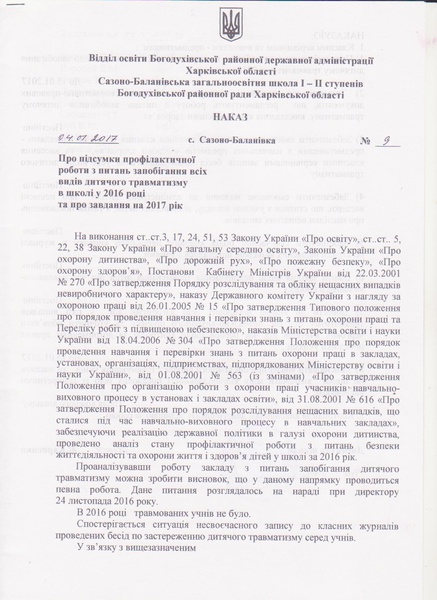 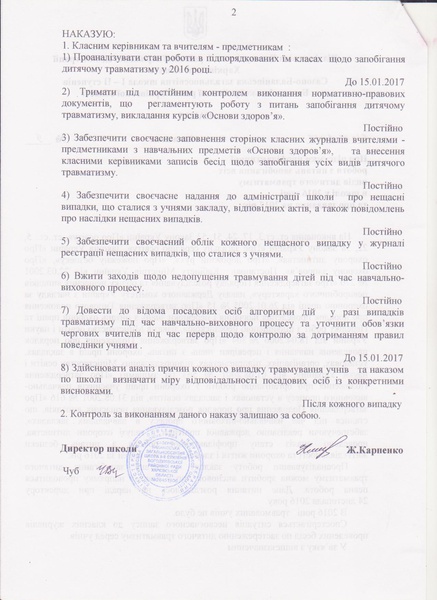 Відділ освіти Богодухівської  районної державної адміністраціїХарківської області  Сазоно-Баланівська загальноосвітня школа І – ІІ ступенівБогодухівської районної ради Харківської областіНАКАЗ04.01.2017                               с.  Сазоно-Баланівка                                  №  _10__Про підсумки роботи школи у 2016 році щодо попередження                                                                                  злочинності та правопорушеньсеред неповнолітніх        На виконання  Комплексної  програми профілактики  злочинності  та з   метою подальшого розвитку правової освіти, профілактики  злочинності та правопорушень серед  неповнолітніх,  школою була проведена  відповідна  робота.        Проведена організаційно-методична робота, яка спрямована на підвищення  результативності  всіх напрямків виховної роботи  щодо  підвищення  уваги на питаннях максимального охоплення дітей шкільного віку загальною середньою освітою. В першу чергу дітей, які схильні до правопорушень. Також  ведеться постійний  контроль  за відвідуванням школи учнями. Більш  тісніша  та  вимогливіша  робота  ведеться  з батьками  таких підлітків.        З метою запобігання дитячої  бездоглядності, профілактики правопорушень серед неповнолітніх в школі   у 2016 році проведено уроки правових  знань. До проведення цих уроків  був залучений районний  дільничий інспектор  міліції.         Педагогічний колектив  особливу увагу звертає на підвищення рівня правової грамотності учнів. Цьому сприяє вивчення курсів “Основи правознавства” у 9 класі, уроки основ безпеки життєдіяльності у 1-9 кл. На годинах спілкування розглядаються практичні нестандартні ситуації та шляхи виходу з них.         Попереджувально-профілактична робота серед учнів  знаходиться під постійною увагою з боку педагогічних працівників.          В школі діє постійний соціально-педагогічний супровід кожної дитини, яка виховується в складних сімейних умовах чи схильна до протиправної поведінки.             З метою профілактики правопорушень серед неповнолітніх в школі  було проведено ряд заходів  :-  виступи на нараді класних керівників: “Робота з дітьми, що потрапили в кризові ситуації”, “Чому підлітки скоюють злочини?”;- виступ  на батьківських зборах:  “Діти: злочин і кара”,2- індивідуальні бесіди з батьками: “Дефекти сімейного виховання”, “Дитяча злочинність-виклик суспільству”;- були проведені заняття з учнями 6-9 класів. Тематика занять: “Підлітки мають знати свої права”,  “Відповідальність учня”,   “Як не стати жертвою злочину”;                                                                                                                                                                                                                                       - виставки учнівських творчих робіт:   “Світ без насильства”, “Школа очима учнів”. Виходячи з вищесказаногоНАКАЗУЮ:1. Класним керівникам:1) Здійснювати системний аналіз стану профілактичної роботи в клас. Своєчасно  інформувати про хід виконання заходів адміністрацію школи .                                                                                          Щоквартально до 25 числа   2) Налагодити систему профілактичних заходів щодо організації дозвілля,                                         відпочинку, надання послуг учням у працевлаштуванні у вільний від навчання  і канікулярний час, залучати до   громадсько-корисної праці.                                                                                                                         Постійно3)  Сприяти створенню необхідних умов для проживання та виховання дітей у сім’ях, які б виключали несприятливе побутове оточення, негативний вплив антигромадських елементів, забезпечували притягнення до відповідальності батьків за неналежне виховання, навчання та розвиток дитини.                                                                                                                        Постійно4) Забезпечити участь школи в оглядах-конкурсах на кращу організацію правової освіти у навчально-виховних закладах району.                                                                                                              Протягом року 5) Проводити у школі місячники, декади, тижні правових знань із залученням представників правоохоронних органів,   наркологічних  служб.                                                                                                              Протягом року               2. Контроль за виконанням наказу залишаю за собою.Директор  школи                                                                                  Ж.КарпенкоВідділ освіти Богодухівської  районної державної адміністраціїХарківської області  Сазоно-Баланівська загальноосвітня школа І – ІІ ступенівБогодухівської районної ради Харківської областіНАКАЗ05.01.2017                              с.  Сазоно-Баланівка                                  №  __11___Про організацію і ведення цивільного захисту вСазоно-Баланівській ЗОШ І-ІІ ст. у 2017 році        На виконання вимог Закону України « Про Цивільну оборону України», постанов Кабінету Міністрів України з питань надзвичайних ситуацій та цивільного захисту населення, Положення про функціональну підсистему                   « Освіта і наука України» Єдиної державної системи запобігання  та реагування  на надзвичайні ситуації техногенного та природного характеру, затвердженого наказом начальника цивільного захисту Міністерства освіти і науки України від 03.09.2009 № 814, та з метою виконання заходів щодо захисту працівників  і дітей, навчання їх діям у надзвичайних умовах та забезпечення способами індивідуального захистуНАКАЗУЮ:  1. Взяти до уваги, що начальником цивільного захисту Сазоно-Баланівської ЗОШ І-ІІ ступенів відповідно до ст.3 Закону України «Про Цивільну оборону України» та Положення про функціональну підсистему «Освіта і наука України» Єдиної державної системи запобігання і реагування на надзвичайні ситуації техногенного та природного характеру є директор  Карпенко Жанна Миколаївна.2. З метою організації та ведення цивільного захисту, організації захисту учасників навчально-виховного процесу в разі виникнення надзвичайних ситуацій техногенного, екологічного, природного та воєнного характеру, підготовки персоналу за навчальними програмами з ЦЗ, забезпечення співробітників школи та учнів засобами індивідуального захисту, створити штаб цивільного захисту школи у складі:1) Начальник штабу ЦЗ – Воропай Людмила Михайлівна, учитель української мови та літератури.2) Заступник начальника штабу ЦЗ - Липчанська Віра Петрівна, вчитель математики.3) Помічник начальника штабу  -  Стеценко Надія Терентіївна, учитель початкових  класів.24) Заступник начальника ЦЗ з евакуації – Чуб Валентина Миколаївна, вчитель біології.5) Заступник начальника ЦЗ  з матеріально-технічного  забезпечення   -   Воропай Олександра Михайлівна , учитель початкових класів.3. Створити невоєнізовані формування цивільного захисту:1) Ланка охорони громадського порядку – у складі:- командир ланки – Чабань Андрій Олександрович, вчитель фізичної культури;-охоронники – Карпенко Олександр Володимирович, оператор газової котельні; Безрук Сергій Володимирович, оператор газової котельні;- патрульні – Овчаренко Олександр Володимирович, оператор газової котельні;Воропай Сергій Іванович, сторож;-регулювальники – Колмик Людмила Володимирівна, вчитель зарубіжної літератури; Пономаренко Вікторія Петрівна, кухар.2) Ланка пожежогасіння - у складі:- командир ланки – Герман Тетяна Олександрівна, вчитель початкових класів;- пожежні: Буткевич Світлана Миколаївна, комірник;Клочко Алла Олександрівна – прибиральниця.3) Санітарний пост у складі:- начальник санітарного поста – Найпак Тетяна Василівна, вчитель історії;Шафоростова Людмила Іванівна – вчитель початкових класів;Безрук Зінаїда Василівна, оператор газової котельні.4. Призначеним посадовим особам із цивільного захисту розробити та затвердити необхідні документи і плани та забезпечити:1) Запобігання виникнення надзвичайних  ситуацій і запровадження профілактичних заходів у Сазоно-Баланівській ЗОШ І-ІІ ступенів щодо зменшення збитків та витрат у разі їх виникнення.2) Оповіщення учасників навчально-виховного процесу про загрозу та виникнення надзвичайних ситуацій техногенного, екологічного, природного і воєнного характеру в мирний та воєнний час,  постійне інформування їх про наявну обстановку.3) Захист персоналу від наслідків аварій, катастроф, великих пожеж, стихійного лиха та застосування засобів захисту від ураження.5. Підготовку учнів проводити за програмою предмета «Основи здоров’я».6. Начальнику штабу цивільного захисту:1) Розробити разом із керівниками невоєнізованих формувань та надати для затвердження план підготовки цивільного захисту Сазоно-Баланівської ЗОШ                  І-ІІ ступенів на 2017 рік.                                                                                                                 До 25.01.20172) Розробити спільно із заступниками, призначеними керівниками невоєнізованих формувань організаційну структуру формувань, їх персональний склад, відповідно до вимог нормативних документів із цивільного захисту, та надати їх на затвердження.                                                                                                                 До 25.01.20173) Розробити й затвердити функціональні обов’язки керівного складу відповідно до вимог нормативних документів із цивільного захисту.                                                                                                                      До 25.01.201734) Проводити навчання вчителів, особового складу формувань згідно з рекомендованою тематикою.                                                                                             Згідно з розкладом занять5) Довести даний наказ до відома працівників школи.                                                                                                                 До 15.01.20177. До навчання з питань цивільного захисту залучити всіх працівників та учнів школи.                                                                                                                Протягом року8. Визначити обов’язковими для виконання такі документи:1) Наказ про організацію і здійснення цивільного захисту в Сазоно-Баланівській ЗОШ І-ІІ ступенів.2) Наказ про підсумки цивільного захисту в минулому навчальному році та основні завдання на наступний рік.3) План основних заходів підготовки з цивільного захисту Сазоно-Баланівської ЗОШ І-ІІ ступенів у наступному році.4) План дій учасників навчально-виховного процесу Сазоно-Баланівської ЗОШ І-ІІ ступенів у разі раптового нападу противника, у режимах повсякденної діяльності, підвищеної готовності, надзвичайної ситуації, надзвичайного й особливого стану.9. Контроль за виконанням даного наказу залишаю за собою.Директор школи                                                                                   Ж.КарпенкоВідділ освіти Богодухівської  районної державної адміністраціїХарківської області  Сазоно-Баланівська загальноосвітня школа І – ІІ ступенівБогодухівської районної ради Харківської областіНАКАЗ05.01.2017                              с.  Сазоно-Баланівка                                  №  12___Про проведення занять                                                                                                                             із цивільного захисту та                                                                                            організацію навчальних тренувань             Відповідно до вимог Законів України «Про Цивільну оборону України», «Про захист населення і території від надзвичайних ситуацій техногенного та природного характеру», відповідно до Порядку виконання підготовки працівників підприємств, установ та організацій до захисту і дій при виникненні надзвичайних ситуацій техногенного та природного характеру, затвердженого наказом Міністерства України з питань надзвичайних ситуацій та у справах захисту населення від наслідків Чорнобильської катастрофи від 23.04.2001 №97, наказу Міністерства освіти та науки України від 17.01.2002 №28 «Про затвердження Типової програми навчання працівників органів управління освітою і наукою, навчальних закладів, установ, організацій і підприємств галузі», постанови Кабінету Міністрів України від 26.07.2001             № 874 «Про удосконалення системи підготовки, перепідготовки та підвищення кваліфікації кадрів фахівців у сфері цивільного захисту», комплексної програми заходів з цивільної оборони в школі, з метою підвищення готовності штабу ІДО та невоєнізованих формувань школи до реагувань на надзвичайні ситуаціїНАКАЗУЮ:1. Удосконалити комплекс заходів щодо пропаганди знань, спрямованих на дії всіх учасників педагогічного процесу при виникненні надзвичайних ситуацій.2. Скоригувати план ЦЗ школи.                                                                                                                До 20.01. 20173. Проводити підготовку   працівників школи, що входять до невоєнізованих формувань, за програмою в обсязі 15 годин.4. Провести тренування з оповіщенням та зборами керівного складу невоєнізованих формувань .                                                                                                                 До 15.02.20175. Начальникам постів невоєнізованих формувань в період   провести відповідні інструктажі та відпрацювати дії у випадку виникнення надзвичайних ситуацій з членами груп та ланок.                                                                                                                 До 31.01.2017\ 6. Контроль за виконанням  даного наказу  залишаю за собою.Директор школи                                                                              Ж.КарпенкоВідділ освіти Богодухівської  районної державної адміністраціїХарківської області  Сазоно-Баланівська загальноосвітня школа І – ІІ ступенівБогодухівської районної ради Харківської областіНАКАЗ05.01.2017                              с.  Сазоно-Баланівка                                  №  __13_Про   виконання навчальних планів і навчальних програм у І семестрі  2016/2017 навчального року        Згідно з річним планом роботи та з метою перевірки виконання навчальних планів і програм протягом грудня 2016 року проведені співбесіди з вчителями, перевірені класні журнали щодо якості та своєчасності виконання навчальних програм, зміст програмного матеріалу з кожної теми і дати його виконання; проведення передбаченого мінімуму контрольних, практичних, лабораторних робіт, екскурсій, уроків позакласного читання та розвитку мовлення, обов’язкових дослідів з фізики, хімії, біології тощо; використання            міжпредметних зв’язків; організацію повторення навчального матеріалу.        Протягом І семестру 2016/2017 навчального року школа була повністю укомплектована педагогічними кадрами. Для всіх вчителів були проведені консультації з планування, ведення шкільної документації.        Календарні плани були складені з урахуванням забезпечення базового рівня освіти, вікових особливостей учнів. Дотримано норми і строки проведення тематичних контрольних та лабораторно-практичних робіт уроків розвитку зв’язного мовлення, позакласного читання, екскурсій та навчальної практики.        Навчальні програми в 1-4 класах виконані за кількістю проведених уроків, а також  практичних робіт з природознавства. Уроки позакласного читання та розвитку зв'язного мовлення проведені відповідно до вимог програми. Графік контрольних робіт виконано. На кінець І семестру 2016/2017 навчального року були проведені контрольні роботи з математики та української мови в 2-4 класах, перевірена техніка читання. Були перевірені календарно-тематичні плани, навчальні програми та записи на сторінках предметів у класних журналах.        На підставі вивчення записів класних журналів 5-9 класів отримані дані щодо системи контролю за знаннями учнів.        Тематичні оцінювання проводяться у різних формах, а саме: тести, контрольні роботи, усні опитування, практичні роботи, захист рефератів, практичні заняття.2        При перевірці класних журналів вивчалися такі аспекти: запис виконання програм з кожного навчального предмета; система та характер самостійних, творчих робіт; цілеспрямованість використання годин, відведенихна повторення навчального  матеріалу; зміст та обсяг домашнього завдання; система практичних, лабораторних робіт, уроків розвитку мовлення, їх місце у вивченні навчального матеріалу; проведення екскурсій, передбачених навчальними програмами; система ведення тематичного обліку знань, проведення залікових уроків, об’єктивність виставлення тематичних, семестрових, річних оцінок.        Для раціоналізації перевірки було складено протокол здійснення експертизи та науково-методичного супроводу виконання навчальних планів і навчальних програм за результатами завершення І семестру 2016/2017 навчального року, який охоплює вивчення документації навчального закладу та вивчення документації кожного вчителя. При підведенні підсумків була виставлена оцінка в 0,89 балів, що відповідає достатньому рівню.        Виходячи з вищесказаногоНАКАЗУЮ:1. Вчителям-предметникам при складанні календарних планів на ІІ семестр 2016/2017 навчального року враховувати сучасні вимоги до навчання, критерії оцінювання навчальних досягнень учнів.2. Адміністрації навчального закладу:1) Організовувати перевірку виконання навчальних програм вчителями школи.                                                                                                                                                                                                                                                                                            Два рази на рік2) Здійснювати профільну заміну вчителів, які хворіють або проходять курси підвищення кваліфікації.3. Керівникам шкільних методичних об’єднань:1) Обгрунтувати підходи щодо контролю за навчальними досягненнями учнів та критеріями оцінювання знань.2) Вивчити досконально критерії оцінювання навчальних досягнень та вимоги до них.4. Контроль за виконанням даного наказу залишаю за собою.Директор школи                                                                                    Ж.КарпенкоВідділ освіти Богодухівської  районної державної адміністраціїХарківської області  Сазоно-Баланівська загальноосвітня школа І – ІІ ступенівБогодухівської районної ради Харківської областіНАКАЗ05.01.2017                               с.  Сазоно-Баланівка                                  № 14Про підсумки виховної роботи педагогічного колективу школи за І семестр 2016/2017 навчального року          Відповідно до районної виховної проблеми «Формування морально-духовної, життєво компетентної особистості, яка успішно реалізується в соціумі як громадянин, сім’янин, професіонал» школа працювала над шкільною виховною проблемою «Розбудова національної школи засобами відродження народних традицій, культури, мови в урочній та позакласній роботі».Виховна робота школи у І семестрі 2016/2017 навчального року базувалася на таких пріоритетних напрямках: громадський, морально-правовий, екологічний, художньо-естетичний, патріотичний, здоровий спосіб життя, фізичне і трудове навчання.Основними документами, якими керувалася школа в виховній роботі, були: Національна програма «Діти України», Національна доктрина розвитку освіти, концепція громадського виховання, комплексна програма профілактики і запобігання поширення алкоголізму, наркоманії,  токсикоманії та  СНІДу  серед  населення,комплексна програма профілактики злочинності, формування здорового способу життя, розвитку духовності та зміцнення моральних засад суспільства, програма роботи з обдарованою молоддю, Національна програма патріотичного виховання населення, Закони України «Про пожежну безпеку», «Про охорону праці», «Про дорожній рух», комплексна програма «Фізичне виховання – здоровۥя нації».Згідно з річним планом школи було заплановано і проведено комплекс заходів:  свято Першого дзвоника,  свято осені «Ось і настала осінь золота»,   свято до Дня вчителя «Учитель є і буде вічно», виховні заходи до Дня незалежності України «Моя барвиста Україна», до Дня партизанської слави, Міжнародного Дня людей похилого віку,  конкурс «Коса – дівоча краса»,  новорічний ранок  «Новорічна казка», тижні з правознавства, фінансової грамотності населення, протидії торгівлі людьми, заходи,  проведені уроки гендерної рівності, День Українського козацтва, День пам’яті жертв голодоморів, народознавчий захід  «Андріївські вечорниці».З метою національно-патріотичного виховання у кожному класі створено куточки державної символіки.Згідно з річним планом у школі проводилася певна робота з формування здорового способу життя, попередження травматизму, спортивно-масова робота.             Проведено ряд місячників: по безпечному використанню   побутового газу,   «За здоровий спосіб життя»,  «Безпека дорожнього руху»     В ході місячників було заплановано і проведено чимало заходів: виставки малюнків, плакатів, конкурси творів.     Було заплановано і проведено бесіди для учнів із спеціалістами: місцевим фельдшером -6-9 кл., дільничним міліціонером -1-9 кл., інспектором дізнання в ДАІ Богодухівського  РВ МВС України в Харківській області  капітаном міліції Шитохою А.І.- 1-9 кл.На достатньому рівні проводилася спортивно- масова робота: змагання з футболу, шахів,Старти надій, участь у районному конкурсі малюнків та фотографій на спортивну тематику, участь  у зональних змаганнях з легкоатлетичного чотириборства, які проходили на базі Максимівської ЗОШ                   І-ІІ ступенів ( посіли ІІ місце).Також учні школи брали активну  участь в районних заходах : «Молодь за здоровий спосіб життя»,  «Новорічна писанка», «Новорічна композиція», виставці-конкурсі учнів молодшого шкільного віку з початкового технічного моделювання, « Наша мрія-вода чиста, Земля красива».Учні школи прийняли участь у ІІ (районному) турі Всеукраїнських предметних олімпіад з української мови та літератури, зарубіжної літератури та російської мови, математики, історії, географії, мовно-літературного конкурсу ім. Т.Г.Шевченка, Міжнародного конкурсу з української мови ім. Петра Яцика.Систематична робота проводиться щодо запобігання дитячому травматизму: викладається курс «Основи здоровۥя» 1-9 кл., проводяться виховні години з протипожежної безпеки, дорожнього руху; запобігання травматизму від ВНП та випадки утоплення; правил поводження з електроприладами; правила поводження в громадських місцях.          Питання стану роботи школи щодо запобігання дитячого травматизму розглядаються та аналізуються на педрадах, методичному обۥєднанні класних керівників, батьківських зборах. 23 грудня 2016 року проведені загальношкільні батьківські збори, на яких було підведено підсумки І семестру навчального року та проведено роз'яснювальну роботу серед батьків щодо їх відповідальності за збереження життя і здоров'я дітей під час новорічних та різдвяних свят, зимових канікул, про що вони розписалися в протоколі зборів.Протягом І семестру дитячого травматизму в школі зареєстровано не було.Педагогічний колектив школи проводить певну роботу, спрямовану на виконання комплексної  цільової програми боротьби зі злочинністю.          Головними напрямками роботи з цього питання є індивідуальна робота з дітьми, схильними до пропусків занять, правопорушень;контролюється відвідування учнями уроків.Робота з батьками спрямована на створення єдиного колективу вчителів, батьків, учнів.  Були проведені загальношкільні батьківські збори( жовтень, грудень), а також класні батьківські збори.Певна увага приділена роботі з дітьми пільгового контингенту. Було проведено обстеження матеріально- побутових умов цих учнів, за необхідністю надане безкоштовне харчування, діти залучаються до оздоровлення у пришкільному таборі, приймають участь у шкільних заходах, екскурсіях, районних конкурсах.Виходячи з вищесказаногоНАКАЗУЮ:1. Класним керівникам:1) Продовжувати роботу з питань техніки безпеки та профілактики дитячого травматизму.2) У класних журналах та у зошитах учнів регулярно відображати роботу з профілактики дитячого травматизму.3) Проводити аналіз стану роботи з правового  виховання .4) Не допускати формального підходу до проведення обліку учнів девіантної поведінки.5) Проводити роботу із соціально неспроможними сім’ями.6) Активно залучати до роботи гуртків учнів девіантної поведінки.7) Вжити заходів щодо посилення контролю за відвідуванням учнями школи.8) Не допускати формального підходу до пропусків школи учнями без поважних причин, доповідати адміністрації школи кожної п’ятниці тижня про кількість учнів, які пропустили школу без поважних причин.2. Контроль за виконанням даного наказу залишаю за собою.           Директор школи                                                                                  Ж.КарпенкоСАЗОНО – БАЛАНІВСЬКА ЗАГАЛЬНООСВІТНЯ ШКОЛА І-ІІ СТУПЕНІВБОГОДУХІВСЬКОЇ РАЙОННОЇ РАДИХАРКІВСЬКОЇ ОБЛАСТІ                                                                                          Н А К А З 05.01.2017                                                                                                      № 15Про   перевірку веденнякласних журналів                Відповідно до наказів Міністерства освіти і науки України   від 11.09.2007 № 1/9-532 « Вимоги до ведення  класного журналу в 1-4 класах загальноосвітніх навчальних закладів», від 03.06.2008 № 496 « Про затвердження  Інструкції з ведення класного журналу учнів 5-11(12) класів загальноосвітніх навчальних закладів» та з метою  виявлення дійсного стану справ щодо дотримання єдиних вимог при заповненні класних журналів вчителями-предметниками в кінці І семестру 2016/2017 навчального року адміністрацією школи була проведена перевірка   ведення класних журналів.           Ціллю перевірки було: 1) система опитування знань учнів; 2) стан поточного оцінювання знань, умінь, навичок учнів; 3) тематичний облік знань учнів; 4) чітке заповнення всіх розділів класних журналів; 5) акуратність, правильність записів згідно єдиних вимог до усного  і писемного мовлення та відповідність календарним строкам.            Більшість класних керівників та вчителів-предметників чітко  і охайно запововнюють всі розділи класних журналів, записують теми проведених уроків, ведуть тематичний облік знань учнів, приділяють належну увагу поточному оцінюванню знань, умінь і навичок учнів, виставляють своєчасно оцінки за ведення учнівських зошитів.             Але у веденні класних журналів деяка категорія  вчителів та класних керівників допускають ряд недоліків.             8 клас ( класний керівник Чуб В.М.) мала накопиченість оцінок з природознавства, математики, основ здоров’я; відсутні номери телефонів батьків Казначєєвої С. та Казначєєва М.             3 клас (класний керівник Герман Т.О.) відсутні останні записи тем  проведених бесід по застереженню дитячого травматизму.             5 клас ( класний керівник Найпак Т.В.) не підведені  підсумки відвідування  школи учнями за І семестр.             6 клас (класний керівник Липчанська В.П..) не заповнена сторінка      « Зведений облік руху учнів» за І семестр.             Відсутні записи домашніх завдань з образотворчого мистецтва у 6-7 класах (вчитель Найпак Т.В.).             З метою ліквідації та подальшого недопущення порушень у веденні класних журналіНАКАЗУЮ:1.Опрацювати всім педагогічним працівникам Інструкцію з ведення  класних журналів та виконувати її вимоги, дотримуватися вказівок під час заповнення класних журналів з метою недопущення порушень.2. Заповнювати всі розділи класних журналів чітко та охайно.3.Здійснювати внесення змін у класних журналах ( зарахування, відрахування учнів) лише класним керівником за вказівкою директора школи. Виправлення оцінок у класному журналі допускається лише по заяві вчителя і з дозволу директора школи.4. Ліквідувати виявлені недоліки до 21.01.2017.5. Контроль за виконанням даного наказу залишаю за собою.Директор школи                                                                               Ж.КарпенкоВідділ освіти Богодухівської  районної державної адміністраціїХарківської області  Сазоно-Баланівська загальноосвітня школа І – ІІ ступенівБогодухівської районної ради Харківської областіНАКАЗ_05.01.2017____                              с.  Сазоно-Баланівка                                  №  _16____Про підсумки виховної роботи педагогічного колективу школи за І семестр 2016/2017 навчального року          Відповідно до районної виховної проблеми «Формування морально-духовної, життєво компетентної особистості, яка успішно реалізується в соціумі як громадянин, сім’янин, професіонал» школа працювала над шкільною виховною проблемою «Розбудова національної школи засобами відродження народних традицій, культури, мови в урочній та позакласній роботі».Виховна робота школи у І семестрі 2016/2017 навчального року базувалася на таких пріоритетних напрямках: громадський, морально-правовий, екологічний, художньо-естетичний, патріотичний, здоровий спосіб життя, фізичне і трудове навчання.Основними документами, якими керувалася школа в виховній роботі, були: Національна програма «Діти України», Національна доктрина розвитку освіти, концепція громадського виховання, комплексна програма профілактики і запобігання поширення алкоголізму, наркоманії,  токсикоманії та  СНІДу  серед  населення,комплексна програма профілактики злочинності, формування здорового способу життя, розвитку духовності та зміцнення моральних засад суспільства, програма роботи з обдарованою молоддю, Національна програма патріотичного виховання населення, Закони України «Про пожежну безпеку», «Про охорону праці», «Про дорожній рух», комплексна програма «Фізичне виховання – здоровۥя нації».Згідно з річним планом школи було заплановано і проведено комплекс заходів:  свято Першого дзвоника,  свято осені «Ось і настала осінь золота»,  свято до Дня вчителя «Учитель є і буде вічно», виховні заходи до Дня незалежності України «Моя барвиста Україна», до Дня партизанської слави, Міжнародного Дня людей похилого віку,  конкурс «Коса – дівоча краса»,  новорічний ранок  «Новорічна казка», тижні з правознавства, фінансової грамотності населення, протидії торгівлі людьми, заходи,  проведені уроки гендерної рівності, День Українського козацтва, День пам’яті жертв голодоморів, народознавчий захід «Андріївські вечорниці».З метою національно-патріотичного виховання у кожному класі створено куточки державної символіки.Згідно з річним планом у школі проводилася певна робота з формування здорового способу життя, попередження травматизму, спортивно-масова робота.Проведено ряд місячників: по безпечному використанню   побутового газу, «За здоровий спосіб життя»,  «Безпека дорожнього руху»     В ході місячників було заплановано і проведено чимало заходів: виставки малюнків, плакатів, конкурси творів.     Було заплановано і проведено бесіди для учнів із спеціалістами: місцевим фельдшером -6-9 кл., дільничним міліціонером -1-9 кл., інспектором дізнання в ДАІ Богодухівського  РВ МВС України в Харківській області  капітаном міліції Шитохою А.І.- 1-9 кл.На достатньому рівні проводилася спортивно- масова робота: змагання з футболу, шахів,Старти надій, участь у районному конкурсі малюнків та фотографій на спортивну тематику, участь  у зональних змаганнях з легкоатлетичного чотириборства, які проходили на базі Максимівської ЗОШ І-ІІ ступенів ( посіли ІІ місце).Також учні школи брали активну  участь в районних заходах : «Молодь за здоровий спосіб життя»,  «Новорічна писанка», «Новорічна композиція», виставці-конкурсі учнів молодшого шкільного віку з початкового технічного моделювання, « Наша мрія-вода чиста, Земля красива».Учні школи прийняли участь у ІІ (районному) турі Всеукраїнських предметних олімпіад з української мови та літератури, зарубіжної літератури та російської мови, математики, історії, географії, мовно-літературного конкурсу ім. Т.Г.Шевченка, Міжнародного конкурсу з української мови ім. Петра Яцика.Систематична робота проводиться щодо запобігання дитячому травматизму: викладається курс «Основи здоровۥя» 1-9 кл., проводяться виховні години з протипожежної безпеки, дорожнього руху; запобігання травматизму від ВНП та випадки утоплення; правил поводження з електроприладами; правила поводження в громадських місцях.          Питання стану роботи школи щодо запобігання дитячого травматизму розглядаються та аналізуються на педрадах, методичному обۥєднанні класних керівників, батьківських зборах.23 грудня 2016 року проведені загальношкільні батьківські збори, на яких було підведено підсумки І семестру навчального року та проведено роз'яснювальну роботу серед батьків щодо їх відповідальності за збереження життя і здоров'я дітей під час новорічних та різдвяних свят, зимових канікул, про що вони розписалися в протоколі зборів.Протягом І семестру дитячого травматизму в школі зареєстровано не було.Педагогічний колектив школи проводить певну роботу, спрямовану на виконання комплексної  цільової програми боротьби зі злочинністю.Головними напрямками роботи з цього питання є індивідуальна робота з дітьми, схильними до пропусків занять, правопорушень;контролюється відвідування учнями уроків.Робота з батьками спрямована на створення єдиного колективу вчителів, батьків, учнів.  Були проведені загальношкільні батьківські збори( жовтень, грудень), а також класні батьківські збори.Певна увага приділена роботі з дітьми пільгового контингенту. Було проведено обстеження матеріально- побутових умов цих учнів, за необхідністю надане безкоштовне харчування, діти залучаються до оздоровлення у пришкільному таборі, приймають участь у шкільних заходах, екскурсіях, районних конкурсах.Виходячи з вищесказаногоНАКАЗУЮ:1.Класним керівникам:1)Продовжувати роботу з питань техніки безпеки та профілактики дитячого травматизму.2)У класних журналах та у зошитах учнів регулярно відображати роботу з профілактики дитячого травматизму.3)Проводити аналіз стану роботи з правового  виховання .4)Не допускати формального підходу до проведення обліку учнів девіантної поведінки.5)Проводити роботу із соціально неспроможними сім’ями.6)Активно залучати до роботи гуртків учнів девіантної поведінки.7)Вжити заходів щодо посилення контролю за відвідуванням учнями школи.8)Не допускати формального підходу до пропусків школи учнями без поважних причин, доповідати адміністрації школи кожної п’ятниці тижня про кількість учнів, які пропустили школу без поважних причин.2.Контроль за виконанням даного наказу залишаю за собою.Директор школи                                                                             Ж.КарпенкоВідділ освіти Богодухівської  районної державної адміністраціїХарківської області  Сазоно-Баланівська загальноосвітня школа І – ІІ ступенівБогодухівської районної ради Харківської областіНАКАЗ16.01.2017                               с.  Сазоно-Баланівка                                  №  17__Про організацію і поїздкуучнів школи на районнізмагання з шахів «Біла тура»                                                                                                                            Відповідно до Законів України «Про освіту», «Про охорону здоровۥя», згідно з календарним планом спортивно-масових та оздоровчих заходів відділу освіти Богодухівської районної державної адміністрації серед учнів загальноосвітніх навчальних закладів І-ІІ ступенів на 2016/2017 навчальний рік, на виконання наказу відділу освіти районної державної адміністрації від 11.01.2017 № 18 «Про проведення районних змагань з шахів «Біла тура»  серед загальноосвітніх навчальних закладів району», з метою пропаганди здорового способу життя учнів та збереження життя і здоровۥя дітей під час поїздки, посилення відповідальності педагогічних працівників за безпеку учнів школи, керуючись статтею 6 Закону України «Про місцеві державні адміністрації»   НАКАЗУЮ:1. Організувати поїздку учнів школи на районні змагання з шахів «Біла тура», який буде проходити на базі Богодухівського ліцею №3 Богодухівської районної ради Харківської області.                                                                                                                       18.01.20172. Призначити відповідальним за організацію і поїздку учнів школи на районні змагання з шахів «Біла тура» вчителя фізичної культури Чабаня Андрія Олександровича. 3. Провести з учасниками  даного заходу  відповідний інструктаж з дотримання правил техніки безпеки під час поїздки (список додається).                                                                                                                       17.01.20174. Контроль за виконанням даного наказу залишаю за собою.Директор школи                                                                                    Ж.КарпенкоВідділ освіти Богодухівської  районної державної адміністраціїХарківської області  Сазоно-Баланівська загальноосвітня школа І – ІІ ступенівБогодухівської районної ради Харківської областіНАКАЗ20.02.2017                               с.  Сазоно-Баланівка                                  №  _18__Про призначення відповідальногоза поїздку учнів на районний етапвідкритого фестивалю дитячоїхудожньої творчості«Таланти третього тисячоліття»        Відповідно до Законів України «Про освіту», «Про дорожній рух»,  «Про охорону здоровۥя» та з метою збереження життя і здоровۥя дітей під час поїздки, посилення відповідальності педагогічних працівників за безпеку учнів школиНАКАЗУЮ:1. Організувати поїздку учнів школи на  районний етап відкритого фестивалю дитячої художньої творчості «Таланти третього тисячоліття», який проходитиме на базі районного Будинку дитячої творчості.                                                                                                                       22.02.20172. Призначити відповідальною за організацію і поїздку учнів школи на районний етап відкритого фестивалю дитячої художньої творчості «Таланти третього тисячоліття» керівника гуртка «Аеробіка», вчителя історії Найпак Тетяну Василівну.                         3. Провести з учасниками  даних заходів  відповідний інструктаж з дотримання правил техніки безпеки під час поїздки. (список додається)                                                                                                                       22.02.20174. Контроль за виконанням даного наказу залишаю за собою.Директор школи                                                                                    Ж.КарпенкоВідділ освіти Богодухівської  районної державної адміністраціїХарківської області  Сазоно-Баланівська загальноосвітня школа І – ІІ ступенівБогодухівської районної ради Харківської областіНАКАЗ28.02.2017                               с.  Сазоно-Баланівка                                  №  __19_Про організацію чергуванняу вихідний  та святковий день 08 березня 2017 року        Відповідно до статтей 67, 73 КЗпП України, на виконання наказу відділу освіти Богодухівської районної державної адміністрації від 27.02.2017 № 81 «Про організацію чергування у відділі освіти Богодухівської районної державної адміністрації у вихідний та святковий день 08 березня 2017 року» та з метою оперативного вирішення питань, пов’язаних із належним функціонуванням навчального закладу, забезпечення збереження майна, дотримання протипожежної безпеки 08 березня 2017 року, керуючись статтею 6 Закону України «Про місцеві державні адміністрації»НАКАЗУЮ:1. Призначити черговими по Сазоно-Баланівській загальноосвітній школі                  І-ІІ ступенів Богодухівської районної ради Харківської області (в телефонному режимі):2. Інформувати  відділ освіти Богодухівської районної державної адміністрації про стан справ у навчальному закладі.                                                                                                        09.03.2017 до 08.303. Довести даний наказ до відома працівників навчального закладу.До 01.03.20174. Контроль за виконанням даного наказу залишаю за собою.Директор школи                                                                                    Ж.КарпенкоВідділ освіти Богодухівської  районної державної адміністраціїХарківської області  Сазоно-Баланівська загальноосвітня школа І – ІІ ступенівБогодухівської районної ради Харківської областіНАКАЗ06.03.2017                               с.  Сазоно-Баланівка                                  №  20___Про проведення поглибленого профілактичного медичного огляду учнів 1-8 класів у 2016/2017 навчальному році        Відповідно до Законів України «Про освіту», «Про охорону здоров’я» та з метою раннього виявлення хронічних захворювань у дітей, належного та своєчасного оформлення індивідуальних карток (форма №26)НАКАЗУЮ:1. Провести поглиблений профілактичний огляд учнів 1-8 класів за погодженням з органами охорони здоров’я.                                                                                                                       09.03.20172. Організувати заміну уроків вчителів, які супроводжують учнів на медичний огляд.                                                                                                                       09.03.20173. Відповідальність за життя і здоров’я дітей під час проведення поглибленого профілактичного огляду покласти на класних керівників 1-9 класів.4. Контроль за виконанням наказу залишаю за собою.  Директор школи                                                                                  Ж.КарпенкоВідділ освіти Богодухівської  районної державної адміністраціїХарківської області  Сазоно-Баланівська загальноосвітня школа І – ІІ ступенівБогодухівської районної ради Харківської областіНАКАЗ16.03.2017                               с.  Сазоно-Баланівка                                  №  __21_Про розподіл учнів замедичними групами длязанять фізичною культурою             Відповідно до Законів України «Про освіту», «Про охорону здоров’я», на підставі результатів поглибленого медичного огляду та індивідуальних медичних карток учні 1-9 класів розподіляються за станом здоров’я на медичні групи для проведення уроків фізичної культури. Виходячи з цьогоНАКАЗУЮ:1. Зарахувати до підготовчої медичної групи учнів 1-9 класів (список додається).2. Зарахувати до спеціальної медичної групи учнів 1-9 класів (список додається).3. Вчителю фізичної культури Чабаню А.О.:1) Здійснювати оцінювання учнів підготовчої групи відповідно до чинних критеріїв оцінювання.4. Контроль за виконанням наказу залишаю за собою.  Директор школи                                                                                  Ж.КарпенкоВідділ освіти Богодухівської  районної державної адміністраціїХарківської області  Сазоно-Баланівська загальноосвітня школа І – ІІ ступенівБогодухівської районної ради Харківської областіНАКАЗ16.03.2017                               с.  Сазоно-Баланівка                                  №  __22___Про створення робочої комісії по підготовці проекту  Колективного договору на 2017-2020 роки  Відповідно до Закону України «Про державний бюджет України на               2017 рік» та у зв´язку  із невідповідністю певних положень Колективного договору, керуючись статтею 6 Закону України «Про місцеві державні адміністрації»НАКАЗУЮ:1. Погодитися з пропозицією профспілки щодо  внесення змін і доповнень  до Колективного договору на 2016 рік.2. До складу комісії по внесенню змін і доповнень до Колективного договору  включити таких працівників:- директора Сазоно-Баланівської ЗОШ І-ІІ ст. Карпенко Жанну Миколаївну;- голову профспілкового комітету школи Чуб Валентину Миколаївну;- вчителя початкових класів Стеценко Надію Терентіївну;- вчителя української мови Воропай Людмилу Михайлівну;- вчителя початкових класів Воропай Олександру Михайлівну;- комірника школи Буткевич Світлану Миколаївну.3. Проект змін і доповнень до Колективного договору подати для розгляду адміністрації і профспілки.                                                                                                                 До 21.03.20164. Зміни погодити з районною профспілкою та зареєструвати в управлінні праці та соціального захисту.                                                                                                                 До 01.04.20165. Контроль за виконанням даного наказу залишаю за собою.Директор школи                                                                                   Ж.КарпенкоВідділ освіти Богодухівської  районної державної адміністраціїХарківської області  Сазоно-Баланівська загальноосвітня школа І – ІІ ступенівБогодухівської районної ради Харківської областіНАКАЗ24.03.2017                               с.  Сазоно-Баланівка                                  №  _23__Про призначення відповідальнихза поїздку учнів на екскурсію до м. Харкова            Відповідно до Законів України «Про освіту», «Про дорожній рух»,  «Про охорону здоровۥя» та з метою збереження життя і здоровۥя дітей під час поїздки, посилення відповідальності педагогічних працівників за безпеку учнів школиНАКАЗУЮ:1. Організувати поїздку учнів школи на екскурсію в музей природи та ляльковий театр м. Харкова.                                                                                                                       28.03.20172. Призначити відповідальними за організацію і поїздку учнів школи на екскурсію в музей природи та ляльковий театр м. Харкова. вчителя початкових класів Герман Тетяну Олександрівну, вчителя математики Липчанську Віру Петрівну та вчителя біології Чуб Валентину Миколаївну..                          3. Провести з учасниками  даних заходів  відповідний інструктаж з дотримання правил техніки безпеки під час поїздки. (список додається)                                                                                                                       24.03.20174. Контроль за виконанням даного наказу залишаю за собою.Директор школи                                                                                    Ж.КарпенкоВідділ освіти Богодухівської  районної державної адміністраціїХарківської області  Сазоно-Баланівська загальноосвітня школа І – ІІ ступенівБогодухівської районної ради Харківської областіНАКАЗ24.03.2017                               с.  Сазоно-Баланівка                                  №  _24__Про запобігання травматизму серед учнів під час веснянихканікул 2016/2017 навчального  року          Відповідно до Законів України «Про освіту», «Про загальну середню освіту», «Про охорону дитинства», Порядку розслідування та обліку нещасних випадків невиробничого характеру, затвердженого постановою Кабінету Міністрів України від 22.03.2001 №270 (зі змінами), Положення про організацію роботи з охорони праці учасників навчально-виховного процесу в установах і закладах освіти, затвердженого наказом Міністерства освіти і науки України від 01.08.2001 № 563, зареєстрованого у Міністерстві юстиції України 20.1 1.201 1 за № 969/6160 (зі змінами), Положення про порядок розслідування нещасних випадків, що сталися під час навчально-виховного процесу в навчальних закладах, затвердженого наказом Міністерства освіти і науки України від 31.08.2001 № 616, зареєстрованого у Міністерстві юстиції України 28.12.2001 за № 1093/6284 (зі змінами), листа Міністерства освіти і науки України від 26.05.2014 №1/9-266 «Про використання Методичних матеріалів «Вимоги безпеки під час канікул», на виконання наказу Департаменту науки і освіти Харківської обласної державної адміністрації від 07.03.2017 №57 «Про запобігання дитячому травматизму під час весняних канікул», наказу відділу освіти Богодухівської районної державної адміністрації від 13.03.2017 №98 «Про запобінання дитячого травматизму в навчальних закладах району під час весняних канікул 2016/2017 навчального року», з метою запобігання дитячому травматизму під час проведення весняних канікул 2016/2017 навчального року, керуючись статтею 6 Закону України «Про місцеві державні адміністрації»НАКАЗУЮ:1. Адміністрації навчального закладу:1) Ужити необхідних заходів щодо організованого та безпечного проведення загальношкільних заходів, екскурсій  тощо.Упродовж весняних канікул 2016/2017 н. р.2) Забезпечити неухильне виконання Законів України «Про дорожній рух», «Про пожежну безпеку», «Про забезпечення санітарного та епідемічного благополуччя населення» у частині проведення відповідної роботи з питань запобігання  дитячому травматизму.2Упродовж весняних канікул 2016/2017 н. р.3) Організувати проведення інструктажів для учасників навчально-виховного процесу з усіх питань безпеки життєдіяльності.                                                                                       До початку весняних канікул4) Забезпечити дотримання учасниками масових заходів правил безпечної поведінки, вимог протипожежної безпеки, зокрема, заборонити використання відкритого вогню, петард та інших пожежо- і вибухонебезпечних предметів,правил порядку проведення екскурсій, походів, перевезення діте автомобільним та іншими видами транспорту.           Упродовж весняних канікул 2016/2017 н. р.5) Довести до педагогічних працівників, батьків алгоритм дій у разі виникнення нещасних випадків із дітьми.                                                                                       До початку весняних канікул6) Про всі випадки дитячого травматизму з учнями інформувати відділ освіти районної державної адміністрації письмово, не порушуючи встановлених термінів.                                                               Упродовж весняних канікул 2016/2017 н. р.2. Контроль за виконанням даного залишаю за собою.Директор школи                                                                                    Ж.Карпенко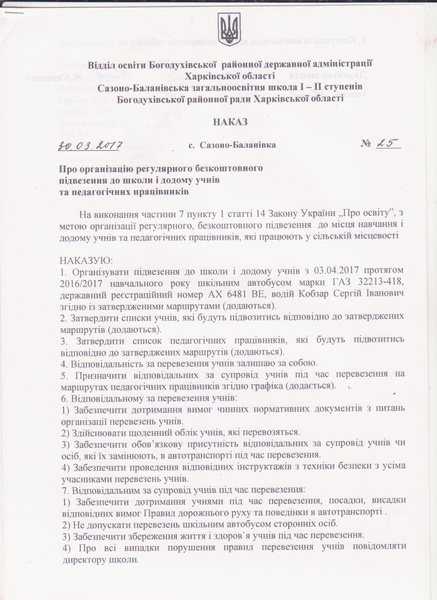 Відділ освіти Богодухівської  районної державної адміністраціїХарківської області  Сазоно-Баланівська загальноосвітня школа І – ІІ ступенівБогодухівської районної ради Харківської областіНАКАЗ30.03.2017                              с.  Сазоно-Баланівка                                  №  _26__Про призначення відповідальногоза випуск на маршрут шкільного автобуса        З метою забезпечення безпечного перевезення учнів шкільним автобусом марки ГАЗ 32213-418, державний реєстраційний номер АХ 6481 ВЕ у     2016/2017 навчальному роціНАКАЗУЮ:1.Призначити відповідальним за випуск на маршрут шкільного автобуса марки ГАЗ 32213-418, державний реєстраційний номер АХ 6481 ВЕ механіка2. Контроль за виконанням наказу залишаю за собою.Директор школи                                                                                   Ж.КарпенкоВідділ освіти Богодухівської  районної державної адміністраціїХарківської області  Сазоно-Баланівська загальноосвітня школа І – ІІ ступенівБогодухівської районної ради Харківської областіНАКАЗ30.03.2017                              с.  Сазоно-Баланівка                                  №  _27_Про затвердження маршруту рухушкільного автобуса, що підвозить дітейна 2016/2017 навчальний рік         З метою забезпечення безпечного перевезення учнів Сазоно-Баланівської загальноосвітньої школи І-ІІ ступенів Богодухівської районної ради Харківської області до школи  та в зворотному напрямкуНАКАЗУЮ:1. Затвердити маршрути перевезення учнів:Шкільний автобус марки ГАЗ 32213-418, державний реєстраційний номер                 АХ 6481 ВЕ, водій Кобзар С.І.:1–й рейс – с.Сазоно-Баланівка, школа – с.Вертіївка – с. Ріпки – с.Сазоно-Баланівка, школа;2-й рейс - с.Сазоно-Баланівка, школа - с.Горького - с.Сазоно-Баланівка, школа;3-й рейс - с.Сазоно-Баланівка, школа - с.Горького - с.Сазоно-Баланівка, школа;4-й рейс - с.Сазоно-Баланівка, школа – с.Ріпки – с. Вертіївка – с.Сазоно-Баланівка, школа.2. Контроль за виконанням наказу залишаю за собою.Директор школи                                                                                   Ж.КарпенкоВідділ освіти Богодухівської  районної державної адміністраціїХарківської області  Сазоно-Баланівська загальноосвітня школа І – ІІ ступенівБогодухівської районної ради Харківської областіНАКАЗ30.03.2017                              с.  Сазоно-Баланівка                                  №  _28__Про місце стоянки шкільного автобуса        З метою забезпечення збереження шкільного майна, а саме: шкільного автобуса марки ГАЗ 32213-418, державний реєстраційний номер АХ 6481 ВЕНАКАЗУЮ:1. Призначити місцем стоянки шкільного автобуса марки ГАЗ 32213-418 шкільне подвіря.2. Контроль за виконанням наказу залишаю за собою.Директор школи                                                                                   Ж.КарпенкоВідділ освіти Богодухівської  районної державної адміністраціїХарківської області  Сазоно-Баланівська загальноосвітня школа І – ІІ ступенівБогодухівської районної ради Харківської областіНАКАЗ30.03.2017                             с.  Сазоно-Баланівка                                  №  _29__Про закріплення водія за транспортним засобом        З метою забезпечення належної експлуатації та збереження шкільного автобуса марки ГАЗ 32213-418, державний реєстраційний номер АХ 6481 ВЕНАКАЗУЮ:1. Закріпити водія Кобзаря Сергія Івановича за транспортним засобом марки ГАЗ 32213-418, державний реєстраційний номер АХ 6481 ВЕ.2. Призначити водія Кобзаря Сергія Івановича відповідальним за належний технічний стан транспортного засобу марки ГАЗ 32213-418, державний реєстраційний номер АХ 6481 ВЕ.3. Контроль за виконанням наказу залишаю за собою.Директор школи                                                                                   Ж.КарпенкоВідділ освіти Богодухівської  районної державної адміністраціїХарківської області  Сазоно-Баланівська загальноосвітня школа І – ІІ ступенівБогодухівської районної ради Харківської областіНАКАЗ09.04.2017                               с.  Сазоно-Баланівка                                  №  30___Про закінчення опалювального сезону у 2016/2017 навчальному році        Відповідно до пункту 5 Правил надання послуг з централізованого опалення, постачання холодної води та гарячої води і водовідведення, затверджених постановою Кабінетів Міністрів України від 21 липня 2005 року №630,  постанови Кабінету Міністрів України від 06 серпня 2014 року №409 «Про встановлення державних соціальних стандартів у сфері житлово-комунального обслуговування», розпорядження голови Харківської обласної державної адміністрації від 03 квітня 2017 року №138 «Про закінчення опалювального періоду», розпорядження голови Богодухівської районної державної адміністрації від 03 квітня 2017 року №119 «Про закінчення опалювального періоду», наказу начальника відділу освіти Богодухівської районної державної адміністрації від 03 квітня 2017 року №120 «Про закінчення опалювального періоду 2016-2017 років» та в зв’язку з підвищенням  середньодобової температури зовнішнього повітря до +8 ° С  і вище, керуючись статтею 6 Закону України «Про місцеві державні адміністрації»НАКАЗУЮ:1. Закінчити опалювальний сезон у  навчальному закладі з 03 квітня 2017 року.2. Звільнити операторів газової котельні 03 квітня 2017 року.3. Контроль за виконанням наказу  залишаю за собою.Директор школи                                                                                  Ж.КарпенкоВідділ освіти Богодухівської  районної державної адміністраціїХарківської області  Сазоно-Баланівська загальноосвітня школа І – ІІ ступенівБогодухівської районної ради Харківської областіНАКАЗ03.04.2017                              с.  Сазоно-Баланівка                                  №  _31_Про проведення  щорічноївсеукраїнської акції                                                                                                     «За чисте довкілля» у 2017 році        Відповідно до розпорядження голови обласної державної адміністрації          від 11 березня 2016 року №75 «Про проведення в Харківській області щорічної всеукраїнської акції «За чисте довкілля» та дня благоустрою у 2017 році», для забезпечення належної організації виконання розпорядження Кабінету  Міністрів України  від 31.03.2010 №777-р «Деякі питання проведення щорічної акції «За чисте довкілля» (із змінами), на виконання  наказу відділу освіти             від 16 березня 2017 року №100 «Про проведення у навчальних закладах району щорічної всеукраїнської акції «За чисте довкілля» та дня благоустрою у              2017 році», з метою залучення учнівської молоді до поліпшення стану довкілля, активізації участі молоді у Всеукраїнських заходах, керуючись статтею 6 Закону України «Про місцеві державні адміністрації»НАКАЗУЮ:1. Провести  на території навчального закладу щорічну всеукраїнську акції «За чисте довкілля».                                                                                                     З 21.03.по 30.05.20172. Розробити і затвердити наказом план заходів з проведення щорічної всеукраїнської акції «За чисте довкілля» та дня благоустрою у 2017 році із зазначенням конкретних об’єктів, видів та термінів робіт і відповідальних .                                                                                                                 До 17.03.20173. Узяти під особистий контроль питання забезпеченості безпеки праці з метою уникнення випадків травмування учнів, педагогічних та інших працівників під час проведення акції та дня благоустрою територій. 4. Надавати звіти про проведену роботу до відділу освіти районної державної адміністрації через господарчу групу централізованого господарського обслуговування закладів і установ освіти при відділі освіти районної державної адміністрації.                                     Щовівторка з 22 березня 2017 року по 26 травня 2017 року4. Підвести підсумки проведення екологічного двомісячника з відзначенням найактивніших учасників  цих заходів.                                                                                                                       30.05.201725. Контроль за виконанням даного наказу залишаю за собою.Директор школи                                                                                   Ж.КарпенкоВідділ освіти Богодухівської  районної державної адміністраціїХарківської області  Сазоно-Баланівська загальноосвітня школа І – ІІ ступенівБогодухівської районної ради Харківської областіНАКАЗ04.04.2017                             с.  Сазоно-Баланівка                                              №  32Про порядок організованого закінчення 2016/2017 навчального року та проведення державної підсумкової атестації учнів 4, 9-х класів   Відповідно до Закону України «Про загальну середню освіту», Положення про державну підсумкову атестацію учнів (вихованців) у системі загальної середньої освіти, затвердженого наказом Міністерства освіти і науки України від 30 грудня 2014 року №1547, зареєстрованого в Міністерстві юстиції України 14 лютого 2015 року за №157/26602, наказів Міністерства освіти і науки України від 20 жовтня 2016 року №1272 «Про проведення державної підсумкової атестації учнів (вихованців) загальноосвітніх навчальних закладів у 2016/2017 навчальному році» (зі змінами), Порядку переведення учнів (вихованців) загальноосвітнього навчального закладу до наступного класу, затвердженого наказом Міністерства освіти і науки України від 14 липня 2015 року №762, зареєстрованого в Міністерстві юстиції України 30 липня 2015 року за №924/27369, враховуючи листи Міністерства освіти і науки України від 09 червня 2016 року №1/9-296 «Про структуру                    2016/2017 навчального року та навчальні плани загальноосвітніх навчальних закладів», від 13 березня 2017 року №1/9-149 «Про проведення державної підсумкової атестації у загальноосвітніх навчальних закладах у             2016/2017 навчальному році», на виконання наказу Департаменту науки і освіти Харківської обласної державної адміністрації від 28 березня 2017 року №89 «Про порядок організованого закінчення 2016/2017 навчального року та проведення державної підсумкової атестації учнів 4, 9, 11(12)-х класів загальноосвітніх навчальних закладів усіх типів і форм власності Харківської області», наказу відділу освіти Богодухівської районної державної адміністрації від 03 квітня 2017 року №124 «Про порядок організованого закінчення 2016/2017 навчального року та проведення державної підсумкової атестації учнів 4, 9 та 11 (12)-их класів загальноосвітніх навчальних закладів Богодухівського району», з метою створення належних умов, що забезпечать безумовне дотримання порядку закінчення 2016/2017 навчального року і проведення державної підсумкової атестації, у встановленому порядку, здійснення контролю за виконанням навчальних планів та програм, а також за відповідністю освітнього рівня учнів і випускників навчального закладу2вимогам Державного стандарту початкової загальної освіти та Державного стандарту базової загальної середньої освіти, керуючись статтею 6 Закону України «Про місцеві державні адміністрації»НАКАЗУЮ:1. Адміністрації навчального закладу:1) Ужити необхідних заходів із питань організованого закінчення 2016/2017 навчального року, проведення державної підсумкової атестації учнів 4, 9-их класів.                                                                                           Квітень-червень 2017 року2) Провести засідання педагогічної ради та затвердити відповідним наказом проведення державної підсумкової атестації випускників навчального закладу та третій предмет для проходження державної підсумкової атестації випускників 9-го класу.                                                                                                  До 05 квітня 2017 року      3) Установити неухильний контроль за дотриманням вимог чинних нормативних документів Міністерства освіти і науки України з питань організованого закінчення поточного навчального року та проведення державної підсумкової атестації учнів 4, 9-их класів.                                                                                           Квітень-червень 2017 року4) Здійснювати особистий контроль за роботою педагогічних працівників з питань повного та якісного виконання  Державного стандарту початкової загальної освіти, затвердженого постановою Кабінету Міністрів України 20.04.2011 № 462, Державного стандарту базової загальної середньої освіти, затвердженого постановою Кабінету Міністрів України 23.11.2011 №1392.                                                                                                                 До 10.06.20175) За погодженням з відділом освіти районної державної адміністрації визначити:- Дату завершення навчального року;- Дату проведення свята «Останній дзвоник»;- Дату вручення документів про освіту;- Доцільність проведення навчальної практики                                                                                                                 До 12.04.20176) Створити та подати на погодження начальнику відділу освіти районної державної адміністрації склад державних атестаційних комісій для проведення державної підсумкової атестації згідно з пунктом 1 розділу 3 Положення про державну підсумкову атестацію учнів (вихованців) у системі загальної середньої освіти, затвердженого наказом Міністерства освіти і науки України від 30.12.2014 №1547, зареєстрованого в Міністерстві юстиції                        України 14.02.2015 за №157/26602.              До 28.04.2017 – 4-ий клас                                                                                            До 18.05.2017 – 9-ий клас7) Створити апеляційні  комісії та затвердити їх склад з предметів з якого проводиться державна підсумкова атестація у навчальному закладі.                                                                                                                 До 10.05.201738) Організувати проведення у навчальних закладах державної підсумкової атестації учнів 4-х класів початкової школи з трьох предметів: українська мова, літературне читання, математика.                                                                                           З 12.05.2017 по 18.05.20179) Забезпечити контроль щодо своєчасного та об’єктивного виставленнявипускникам 4-х класів балів за державну підсумкову атестацію й річне оцінювання з української мови, літературного читання та математики.                                                                               Не пізніше ніж за 5днів до закінчення навчального року10) Вжити заходів із недопущення фактів відсутності без поважних причин учнів 4-х класів під час проведення державної підсумкової атестації.                                                   У дні проведення державної підсумкової атестації12) Узагальнити та проаналізувати результати проведення державної підсумкової атестації учнів 4-х, 9-х класів. Узагальнену інформацію надати до відділу освіти районної державної адміністрації за встановленими у Плані роботи відділу освіти районної державної адміністрації на 2017 рік, затвердженого начальником відділу освіти районної державної адміністрації  формами (додатки №№ ДПА-12,13).                                                                                             До 25.05.2017 – 4-ий клас                                                                                                                                         До 15.06.2017 – 9-ий клас13) Установити контроль за дотриманням термінів семестрового та річного оцінювання навчальних досягнень:- учнів 2 – 4-х класів                                                                                                          Не пізніше ніж за                                                                     5 днів до закінчення навчального року- учнів 5 – 8-х класів                                                                                                                         Не раніше ніж через 3 дні після виставлення семестрових                                                                                                                                                                                                                                                   та з урахуванням часу на вирішення спірних питань14) Здійснити контроль за дотриманням вимог щодо розрахунків середнього бала свідоцтв випускників 9-го класу та здійсненням відповідних записів у додатках до свідоцтв про базову загальну середню освіту і шкільній документації.                                                                                                                                                                                            Червень 2017 року15) Здійснити контроль з питань об’єктивності та відповідності виставлених у додатки до документів про базову загальну середню освіту балів про рівень навчальних досягнень учнів 9-го класу отриманим ними балам за річне оцінювання та державну підсумкову атестацію,  зазначеним у шкільній документації.                                                                                                                                                                                          Червень 2017 року16) Установити контроль за роботою педагогів у частині недопущення фактів хабарництва під час організованого закінчення навчального року і проведення державної підсумкової атестації учнів.              Травень-червень 2017 року2. Контроль за виконанням даного наказу залишаю за собою.Директор школи                                                                                 Ж.КарпенкоВідділ освіти Богодухівської  районної державної адміністраціїХарківської області  Сазоно-Баланівська загальноосвітня школа І – ІІ ступенівБогодухівської районної ради Харківської областіНАКАЗ10.04.2017                             с.  Сазоно-Баланівка                                  №  34_Про проведення Тижня безпеки життєдіяльності та Дня цивільного захисту у 2016/2017 навчальному році         На виконання Кодексу цивільного захисту України, Положення про організацію роботи з охорони праці учасників навчально-виховного процесу в установах і навчальних закладах, затвердженого наказом Міністерства освіти і науки України від 01.08.2001 №563, зареєстрованим у Міністерстві юстиції України 20.11.2001 за №969/6160 (із змінами), на виконання наказу відділу освіти Богодухівської районної державної адміністрації від 03.04.2017 № 116 «Про проведення Тижня безпеки життєдіяльності та Дня цивільного захисту»,  з метою поглиблення знань з основ безпеки життєдіяльності, виконання заходів щодо запобігання і реагування на надзвичайні ситуації техногенного та природного характеру,  розповсюдження досвіду з питань цивільного захисту та безпеки життєдіяльності, керуючись статтею 6 Закону України «Про місцеві державні адміністрації»НАКАЗУЮ:1.Провести Тиждень безпеки життєдіяльності.                                                                                                                24-28.04.20172.Поновити інформаційно-довідковий куточок з питань безпеки життєдіяльності.                                                                                                                  17-21.04.20173. Провести з учнями конкурси, вікторини на знання безпечної поведінки та профілактики побутового травматизму.                                                                                                                  24-28.04.20174. Провести з учасниками навчально-виховного процесу роз’яснювальну роботу стосовно дотримання правил безпеки при загрозі та виникненні надзвичайних ситуацій.                                                                                                                  24-28.04.20175. Провести День цивільного захисту.                                                                                                                       28.04.20176. Інформувати начальника відділу освіти районної державної адміністрації про2проведення Тижня безпеки життєдіяльності через інженера з охорони працігрупи централізованого господарського обслуговування закладів і установ освіти при відділі освіти районної державної адміністрації Лещенка О.М.                                                                                                                 До 15.05.20177. Контроль за виконанням даного наказу залишаю за собою.Директор школи                                                                                    Ж.КарпенкоВідділ освіти Богодухівської  районної державної адміністраціїХарківської області  Сазоно-Баланівська загальноосвітня школа І – ІІ ступенівБогодухівської районної ради Харківської областіНАКАЗ21.04.2017                              с.  Сазоно-Баланівка                                  №  _36__Про  тимчасове призупиненнянавчання учнів        Відповідно до статті  16 Закону України «Про загальну середню освіту», на виконання розпорядження голови районної державної адміністрації                  від 21 квітня 2017 року №138 «Про тимчасове призупинення навчально-виховного процесу в загальноосвітніх навчальних закладах Богодухівського району Харківської області», наказу відділу освіти районної державної адміністрації від 21 квітня  2017 року №135 «Про тимчасове призупинення навчання учнів у загальноосвітніх навчальних закладах району», у зв’язку  з погіршенням погодних умов,  з метою створення безпечних умов для навчання та праці учасників навчально-виховного процесу та керуючись статтею 6 Закону України «Про місцеві державні адміністрації»НАКАЗУЮ:1.Призупинити навчально-виховний процес у Сазоно-Баланівській загальноосвітній школі І-ІІ ступенів.                                                                                                                     24.04.20172. Інформувати учасників навчально-виховного процесу про зміни в режимі роботи навчального закладу.                                                                                                                       21.04.20173. Перенести на інші терміни проведення масових, дозвільних, розважальних і спортивно-масових заходів на відкритому повітрі та таких, які вимагають переїздів учасників навчально-виховного процесу.4. Забезпечити виконання навчальних програм за рахунок ущільнення навчальних годин.5. Організувати проведення інструктажів для учасників навчально-виховного процесу з усіх питань безпеки життєдіяльності.6. Інформувати відділ освіти районної державної адміністрації про всі випадки дитячого травматизму з учнями або виникнення нестандартних ситуацій письмово, не порушуючи встановлених термінів.                                                                                                                         Постійно7. Забезпечити належне функціонування комунікаційних мереж і систем життєзабезпечення навчального закладу.                                                                                                                         Постійно27. Контроль за виконанням даного наказу залишаю за собою.Директор школи                                                                                    Ж.КарпенкоВідділ освіти Богодухівської  районної державної адміністраціїХарківської області  Сазоно-Баланівська загальноосвітня школа І – ІІ ступенівБогодухівської районної ради Харківської областіНАКАЗ26.04.2017                              с.  Сазоно-Баланівка                                  №  37Про організацію чергуванняу вихідні   та святкові дні з 29 квітня по 02 травня 2017 рокута з 06 по 09 травня 2017 року        Відповідно до статтей 67, 73 КЗпП України, на виконання наказу відділу освіти Богодухівської районної державної адміністрації від 24.04.2017 № 136 «Про організацію чергування у відділі освіти Богодухівської районної державної адміністрації у вихідні та святкові дні з 29 квітня по 02 травня             2017 року та з 06 по 09 травня 2017 року» та з метою оперативного вирішення питань, пов’язаних із належним функціонуванням навчального закладу, забезпечення збереження майна, дотримання протипожежної безпеки у святкові та вихідні дні, керуючись статтею 6 Закону України «Про місцеві державні адміністрації»НАКАЗУЮ:1. Призначити черговими по Сазоно-Баланівській загальноосвітній школі                  І-ІІ ступенів Богодухівської районної ради Харківської області (в телефонному режимі):2. Інформувати  відділ освіти Богодухівської районної державної адміністрації про стан справ у навчальному закладі.                                                                               03.05.2017 та 10.05.2017 до 08.303. Довести даний наказ до відома працівників навчального закладу.До 27.04.20174. Контроль за виконанням даного наказу залишаю за собою.Директор школи                                                                                    Ж.КарпенкоВідділ освіти Богодухівської  районної державної адміністраціїХарківської області  Сазоно-Баланівська загальноосвітня школа І – ІІ ступенівБогодухівської районної ради Харківської областіНАКАЗ26.04.2017                            с.  Сазоно-Баланівка                                          №  _38_Про державну підсумкову атестацію за вибором для випускників 9 класу 2017 року Відповідно до Закону України «Про загальну середню освіту», Положення про державну підсумкову атестацію учнів (вихованців) у системі загальної середньої освіти, затвердженого наказом Міністерства освіти і науки України від 30 грудня 2014 року №1547, зареєстрованого в Міністерстві юстиції України 14 лютого 2015 року за №157/26602, наказів Міністерства освіти і науки України від 20 жовтня 2016 року №1272 «Про проведення державної підсумкової атестації учнів (вихованців) загальноосвітніх навчальних закладів у 2016/2017 навчальному році» (зі змінами), Порядку переведення учнів (вихованців) загальноосвітнього навчального закладу до наступного класу, затвердженого наказом Міністерства освіти і науки України від 14 липня 2015 року №762, зареєстрованого в Міністерстві юстиції України 30 липня 2015 року за №924/27369, враховуючи листи Міністерства освіти і науки України від 09 червня 2016 року №1/9-296 «Про структуру                    2016/2017 навчального року та навчальні плани загальноосвітніх навчальних закладів», від 13 березня 2017 року № 1/9-149 «Про проведення державної підсумкової атестації у загальноосвітніх навчальних закладах у             2016/2017 навчальному році», на виконання наказу Департаменту науки і освіти Харківської обласної державної адміністрації від 28 березня 2017 року №89 «Про порядок організованого закінчення 2016/2017 навчального року та проведення державної підсумкової атестації учнів 4, 9, 11(12)-х класів загальноосвітніх навчальних закладів усіх типів і форм власності Харківської області», наказу відділу освіти Богодухівської районної державної адміністрації від 03 квітня 2017 року №124 «Про порядок організованого закінчення 2016/2017 навчального року та проведення державної підсумкової атестації учнів 4, 9 та 11 (12)-их класів загальноосвітніх навчальних закладів Богодухівського району» та з метою створення належних умов, що забезпечать безумовне дотримання порядку закінчення 2016/2017 навчального року і проведення державної підсумкової атестації, установленого нормативно-правовими документами, здійснення контролю за виконанням навчальних планів та програм, а також за відповідністю освітнього рівня учнів і випускників загальноосвітніх навчальних закладів ІІ ступеня вимогам2Державного стандарту базової загальної середньої освіти, безумовного дотримання порядку проведення державної підсумкової атестації, встановленого нормативно-правовими документами, з урахуванням побажань учнів, за рішенням педагогічної ради від 29.03.2017 протокол № 2,НАКАЗУЮ:1. Адміністрації школи:1) Провести для випускників 9 класу державну підсумкову атестацію з біології в письмовій формі.                                                                                                                       07.06.20172) Затвердити списки учнів 9 класу для проходження державної підсумкової атестації з біології:1. Бондар Андрій Вячеславович2. Буряк Анна Вячеславівна3. Гончар Ольга Вікторівна4. Лисенко Черьома Вятчеславівна5. Малишева Маргарита Валеріївна3) Підготувати протокол проведення державної підсумкової атестації за освітній рівень базової загальної середньої освіти з предметів, які визначені Міністерством освіти і науки України та за вибором, а саме біології.                                                                                              За 1 день до проведення                                                                                              підсумкової атестації з                                                                                                предмета (відповідно до                                                                                                            розкладу)                                                  4) Забезпечити контроль за підготовкою матеріалів для проведення державної підсумкової атестації.                                                                                                                 До 15.05.20172. Вчителю-предметнику Чуб В.М.:1) Забезпечити учнів у повному обсязі збірниками завдань для проведення державної підсумкової атестації учнів 9 класу у 2017 році.                                                                                                                 До 15.05.20172) Підготувати матеріали для проведення державної підсумкової атестації.                                                                                                                 До 15.05.2017                                         3. Контроль за виконанням наказу залишаю за собою.Директор школи                                                                                    Ж.Карпенко Відділ освіти Богодухівської  районної державної адміністраціїХарківської області  Сазоно-Баланівська загальноосвітня школа І – ІІ ступенівБогодухівської районної ради Харківської областіНАКАЗ26.04.2017                              с.  Сазоно-Баланівка                                  №  _39_Про склад апеляційних комісій з предметів державної підсумкової атестації у 2016/2017 навчальному році        Відповідно до Закону України «Про загальну середню освіту», Положення про державну підсумкову атестацію учнів (вихованців) у системі загальної середньої освіти, затвердженого наказом Міністерства освіти і науки України від 30.12.2014 №1547, зареєстрованого в Міністерстві юстиції України 14.02.2015 за №157/26602, враховуючи наказ Міністерства освіти і науки України від 13.03.2017 № 1/9-149 «Про проведення державної підсумкової атестації у загальноосвітніх навчальних закладах у 2016/2017 навчальному році»» та з метою забезпечення вирішення проблем у разі виникнення зауважень і пропозицій з питань процедури проведення  та об’єктивності оцінювання результатів державної підсумкової атестаціїНАКАЗУЮ:1. Створити апеляційні комісії з предметів державної підсумкової атестації за напрямами:                                                1) Гуманітарний цикл:Голова комісії: Воропай Олександра Михайлівна, вчитель початкових класів,Члени комісії:  Чуб Валентина Миколаївна, вчитель біології                      Липчанська Віра Петрівна, вчитель математики.2) Природничо – математичний цикл:Голова комісії:  Воропай Людмила Михайлівна, вчитель української мови та                           літератури,Члени комісії:   Колмик Людмила Володимирівна, вчитель зарубіжної                           літератури,                                               Герман Тетяна Олександрівна, вчитель початкових класів.                                                                                                            До 10.05.20162.Контроль за виконанням даного наказу залишаю за собою.Директор школи                                                                                    Ж.КарпенкоВідділ освіти Богодухівської  районної державної адміністраціїХарківської області  Сазоно-Баланівська загальноосвітня школа І – ІІ ступенівБогодухівської районної ради Харківської областіНАКАЗ26.04.2017                              с.  Сазоно-Баланівка                                  №  _40_Про попереднє навчальне                                                                                       навантаження педагогічних                                                                                  працівників школи на 2017/2018 навчальний рік        Відповідно до ст.25 Закону України «Про загальну середню освіту», на підставі інструкції  «Про порядок обчислення заробітної плати працівників освіти», затвердженої наказом МОНУ від 15.04.1993 №102, Постанови Кабінету Міністрів України від 30.08.2002 №1298 «Про оплату праці працівників на основі Єдиної тарифної сітки розрядів і коефіцієнтів з оплати праці працівників установ, закладів та організацій окремих галузей бюджетної сфери» зі змінами, внесеними Постановою Кабінету Міністрів України від 22.08.2005 №790,  листа Міністерства освіти, науки,  молоді та спорту України від 23.05.2012 № 1/9- 399 «Про навчальні плани загальноосвітніх навчальних закладів», з метою визначення тижневого навантаження педагогічних працівників на                        2017/2018 навчальний рік та за погодженням із профспілковим комітетом  (протокол від 10.05.2017 № 25)НАКАЗУЮ:1. Розподілити тижневе навчальне навантаження серед педагогічних працівників на 2017/2018 навчальний рік таким чином:1) Карпенко Жанна Миколаївна, директор, курсова перепідготовка вчителів початкових класів, 2013 рік, директорів ЗНЗ, 2011 рік.                                               2) Воропай Людмила Михайлівна, вчитель української мови та літератури, курсова перепідготовка вчителів української мови та літератури, 2014 рік:     Українська мова та література 5, 6, 7, 9 класи                             19,5 годВсього                                                                                              19,5 год3) Колмик Людмила Володимирівна,  вчитель української мови та літератури та світової літератури, курсова перепідготовка вчителів зарубіжної літератури та російської мови, 2016 рік:                                                                                                                                Зарубіжна  література      5, 6, 7, 9 класи                                      8 год               Російська мова            5, 6, 7, 9 класи                                            8 годІндивідуальні заняття 5, 6 класи                                                   1 годВсього                                                                                              17 год4) Липчанська Віра Петрівна, вчитель математики,  курсова перепідготовка                           2вчителів математики, 2015 рік: Математика   5, 6  класи                               8 годАлгебра          7, 9 класи                                                                                                                            4 годГеометрія        7, 9 класи                               4 год                                 Всього                                                                 16 год5) Найпак Тетяна Василівна, вчитель історії, курсова підготовка вчителів історії та правознавства, 2012 рік, вчителів образотворчого мистецтва та художньої культури, 2013 рік:Історія            5, 6, 7, 9 класи                                                                                                                               7,5 годПравознавство    9 клас                                                                                                                                       1 годВсього                                                               8,5 год6) Чуб Валентина Миколаївна, вчитель біології, курсова перепідготовка вчителів біології, 2017 рік, вчителів хімії, 2017 рік, спецкурс «Основи здоров’я», 2016 рік, спецкурс «Природознавство», 2016 рік:                      Біологія          6, 7, 9 класи                             6  годПриродознавство 5 клас                                                                                                                             2 годВсього                                                                                                                                8 год7) Герман Тетяна Олександрівна, вчитель початкових класів, курсова перепідготовка вчителів початкових класів, 2016 рік, спецкурс «Православнакультура Слобожанщини», 2014 рік:                4 клас                                                               17 годПравославна культура Слобожанщини 5,6, 8 класи   3 годВсього                                                              20 год8) Воропай Олександра Михайлівна, вчитель початкових класів, курсова перепідготовка вчителів початкових класів, 2016 рік:    3 клас                                                               20 год4 клас                                                               1 годВсього                                                             21 год9) Стеценко Надія Терентіївна, вчитель початкових класів, курсова перепідготовка вчителів початкових класів, 2013 рік:             4 клас                                                               19 годВсього                                                             19 год10) Шафоростова Людмила Іванівна, вчитель початкових класів, курсова перепідготовка вчителів початкових класів, 2016 рік:    2 клас                                                               19 год4 клас                                                               2 годВсього                                                             21 год11) Чабань Андрій Олександрович, вчитель фізичної культури:    Фізична культура  5, 6, 7, 9 класи                 12  годВсього                                                              12 год2. Винести у вакансії :  68 год3.Контроль за виконанням наказу залишаю за собою.Директор школи                                                                                  Ж. Карпенко Відділ освіти Богодухівської  районної державної адміністраціїХарківської області  Сазоно-Баланівська загальноосвітня школа І – ІІ ступенівБогодухівської районної ради Харківської областіНАКАЗ16.05.2017                              с.  Сазоно-Баланівка                                  №  _41__Про організацію табору відпочинку з денним перебуванням влітку 2017 року Відповідно до  Закону  України   «Про  оздоровлення та відпочинок дітей» (із змінами), наказу Міністерства освіти і науки України  від 07лютого 2014 року №121  «Про забезпечення права дітей на оздоровлення та відпочинок в дитячих закладах оздоровлення та відпочинку, підпорядкованих органам управління освітою», розпорядження Харківської обласної державної адміністрації від 15 квітня 2016 року № 128 «Про організацію оздоровлення та відпочинку дітей Харківської області в 2016-2020 роках», на виконання наказу Департаменту науки і освіти Харківської обласної державної адміністрації від 20 квітня 2017 року №133 «Про організацію  оздоровлення та відпочинку дітей улітку 2017 року», наказу начальника відділу освіти Богодухівської районної державної адміністрації від 25 квітня 2017 року №140 «Про організацію оздоровлення та відпочинку дітей  улітку 2017 року», з метою   належної   підготовки  та   проведення  оздоровчої   літньої   кампанії   у 2017 році, додержання законодавства у сфері оздоровлення  та відпочинку дітей, керуючись статтею 6 Закону України «Про місцеві державні адміністрації»НАКАЗУЮ:1.Адміністрації навчального закладу:1) Забезпечити своєчасну підготовку і проведення оздоровлення та відпочинку дітей улітку 2017 року.                                                                     Травень-червень 2017 року2) Налагодити  співпрацю з місцевими органами виконавчої влади, іншими органами державної влади, профспілковими, громадськими організаціями  та разом провести необхідну організаційну роботу щодо своєчасної підготовки і проведення  оздоровлення та відпочинку дітей улітку 2017  року.                                                                                             Травень-червень 2017 року3) Ужити заходів для залучення додаткових коштів на фінансування літнього оздоровлення та відпочинку дітей, перш за все, дітей, які потребують особливої соціальної уваги та підтримки.                     Травень 2017 року24) Забезпечити дотримання належного догляду за дітьми, режиму харчування, прогулянок, а також  відповідну виховну, фізкультурно-спортивну та культурно-екскурсійну роботу.                                                                                         Травень –червень 2017 року5) Активізувати роботу педагогічного колективу школи щодо організації змістовного дозвілля дітей під час канікул шляхом розробки планів роботи на літні канікули та забезпечити їх виконання.                                                                                          Червень-серпень 2017 року6) Забезпечити виконання заходів щодо формування у дітей навичок здорового способу життя через залучення дітей до регулярних занять фізичною культурою і спортом, раціонально використовувати для цього матеріально-технічну базу, ігрові та спортивні майданчики.                                                                                          Червень-серпень 2017 року7) Надати до  відділу  освіти районної державної адміністрації звітну інформацію  про хід літньої оздоровчої кампанії.                                                                               У перший день відкриття табору,                                                                                 29 травня 2017 року                                                                                                                   2. Організувати і відкрити табір відпочинку  з денним перебуванням для учнів  1-8 класів у кількості  30 чоловік з 29.05.2017 по 16.06.2017.3. Призначити начальником табору відпочинку з денним перебуванням вчителя  історії Найпак Тетяну Василівну.4. Призначити вихователями таких вчителів: Чуб Валентину Миколаївну, вчителя біології, Воропай Олександру Михайлівну, вчителя початкових класів, Липчанську Віру Петрівну, вчителя математики.5. Делегувати повноваження щодо організації табору, розпорядку роботи вихователів, відповідальність за безпеку життєдіяльності дітей та охорону праці дорослих начальнику табору Найпак Тетяні Василівні на час роботи табору.6. Призначити кухарем табору відпочинку з денним перебуванням  Пономаренко Вікторію Петрівну.7. Призначити комірником табору відпочинку з денним перебуванням  Буткевич Світлану Миколаївну.8. Начальнику табору Найпак Тетяні Василівні:1) Скласти списки дітей згідно поданих заяв батьків та розробити графік роботи працівників табору і подати на затвердження.                                                                                                                                                                                           До 22.05.20172) Обладнати ігрову кімнату для перебування дітей на випадок несприятливої погоди .                                                                                                                                                                                                                      До 22.05.20173) Пройти медичний огляд всім працівникам табору відпочинку з денним перебування.                                                                                                               До 22.05.20174) Провести необхідний інструктаж з працівниками табору з метою недопущення травматизму дітей, дотримання санітарно-гігієнічних норм.                                                                                                                  До 22.05.20175) Отримати дозвіл санепідемстанції на функціонування пришкільного табору.                                                                                                                                                                                                                                                                                                                                                                                                                                   До 25.05.201739. Контроль за виконанням наказу залишаю за собою.Директор школи                                                                                Ж.КарпенкоВідділ освіти Богодухівської  районної державної адміністраціїХарківської області  Сазоно-Баланівська загальноосвітня школа І – ІІ ступенівБогодухівської районної ради Харківської областіНАКАЗ19.05.2017                             с.  Сазоно-Баланівка                                  №  _42__Про нагородження учнів  Похвальними  листами  у 2016/2017 навчальному році         Відповідно до Закону України «Про загальну середню освіту»,  Положення про Похвальний лист «За високі досягнення у навчанні», затвердженого наказом Міністерства освіти і науки України від 11.12.2000 №579, з урахуванням внесених змін (наказ Міністерства освіти і науки України від 17.03.2008 №187), за рішенням спільного засідання педагогічної ради школи та ради школи від 11.05.2017 протокол № 1, керуючись статтею 6 Закону України «Про місцеві державні адміністрації»НАКАЗУЮ:1. Адміністрації школи:1) Нагородити Похвальними листами «За високі досягнення у навчанні»  таких учнів школи:- учня 3 класу Козакова Максима Владиславовича;- ученицю 8 класу Курілову Юлію Олександрівну;- ученицю 8 класу Дудник Анну Вікторівну.2. Класним керівникам:1) Вручити Похвальні листи «За високі досягнення у навчанні» зазначеним учням в урочистій обстановці.                                                                                                                       26.05.20172) Взяти під контроль виставлення особистого підпису учнів про одержання нагороди в книзі обліку і видачі Похвальних листів і Похвальних грамот.                                                                                                                       27.05.20173.Контроль за виконанням наказу залишаю за собою.Директор школи                                                                                    Ж.КарпенкоВідділ освіти Богодухівської  районної державної адміністраціїХарківської області  Сазоно-Баланівська загальноосвітня школа І – ІІ ступенівБогодухівської районної ради Харківської областіНАКАЗ29.05.2017                              с.  Сазоно-Баланівка                                  №  _43__Про підсумки методичної роботиз  педагогічними кадрамив 2016/2017 навчальному роціЗгідно з принципами й положеннями нормативних і директивних документів про освіту, рекомендацій методичного кабінету відділу освіти Богодухівської районної державної адміністрації, методична робота  впродовж 2016/2017 навчального року була спрямована на розвиток творчої особистості вчителя, учня. Головні зусилля було зосереджено на надання реальної, дієвої допомоги педагогічним працівникам, особливо молодим (Чабань А.О.), у підвищенні їхньої майстерності, створенню творчої атмосфери, такого морально-психологічного клімату, який сприяв би втіленню інновацій, що оптимізували навчально-виховний процес.Аналіз підсумків навчального року свідчить про зростання рівня педагогічної майстерності. У цьому відіграла певну роль система методичної роботи, яка була сконцентрована навколо науково-методичної проблеми: «Удосконалення навчально-виховного процесу шляхом диференціації навчання, впровадження нових педагогічних технологій».Активізації творчого потенціалу педагогічних працівників сприяла їх участь у різноманітних методичних заходах шкільного та районного рівнів.Педагогічний колектив школи напротязі навчального року працював над покращенням навчально-виховного процесу. Аналіз підсумків 2016/2017 навчального року показав, що мету, поставлену на початку навчального року в справі навчання, виховання і розвитку учнів, в процесі діяльності було реалізовано.Достатній рівень навчання дітей підтвердився результатами внутрішкільних предметних олімпіад, участі учнів школи в районних предметних олімпіадах (учениця 8 класу Дудник Анна посіла І місце у                     ІІ (районному) етапі Всеукраїнських учнівських предметних олімпіад з математики та учениця 9 класу Малишева Маргарита посіла ІІ місце у                    ІІ (районному) етапі Всеукраїнських учнівських предметних олімпіад з правознавства); учениця 6 класу Рекало Діана та учениця 8 класу Дудник Анна посіли ІІІ місця у ІІ (районному ) етапі Всеукраїнського мовно-літературного конкурсу імені Т.Г.Шевченка.2Підсумкова педагогічна рада школи відмітила ефективну роботу методичного об’єднання класних керівників (керівник Воропай О.М.)Робота над проблемою активізувала форми методичної роботи кожного вчителя, підняла на більш високий рівень його теоретичну підготовку. Кожен          Учитель школи протягом року працював теоретично чи практично над темою, яка виходила із загальношкільної проблеми.Належна увага приділялася підвищенню фахової майстерності вчителів у ході курсової підготовки. Плани курсової підготовки виконано.Аналіз результативності навчально-виховного процесу дає підстави зробити висновок, що порівняно з минулим навчальним роком зріс рівень фахової майстерності педагогів, педагогічний колектив реалізував мету навчання, виховання та розвитку дітей, поставлену на початку навчального року.          Разом з тим в організації, здійсненні методичної роботи багато невирішених проблем, суттєвих недоліків.          Слід відзначити, що не всі методичні об’єднання працювали ефективно. У роботі методичних об’єднань не повністю реалізовано функцію діагностування. Мали місце істотні недоліки в інформаційному забезпеченні вчителів. Не реалізовані всі можливості для здійснення безперервної освіти педагогічних кадрів. Недостатньо використано у практичній роботі педагогів досягнення психолого-педагогічної науки, передового педагогічного досвіду.          З метою подальшого вдосконалення роботи з педагогічними працівниками школи, підвищення рівня та результативності методичної роботиН А К А З У Ю:1. У 2017/2018 навчальному році продовжити роботу над науково – методичною проблемою «Удосконалення навчально-виховного процесу шляхом диференціації навчання та впровадження нових педагогічних технологій».2. Методичну роботу в 2017/2018 навчальному році орієнтовно вести за такими формами:- педагогічна рада;- методичні об’єднання;- робота над науково-методичною проблемою;- аналіз уроків;- самоосвіта.3. Затвердити такі методичні об’єднання вчителів на наступний навчальний рік:- гуманітарного циклу ( керівник Воропай Л.М.);- вчителів початкових класів ( керівник Стеценко Н.Т.);- класних керівників ( керівник Воропай О.М.).4. Керівникам методичних об’єднань спланувати роботу на наступний навчальний рік.5. Закріпити наставників на навчальний рік для надання допомоги молодимвчителям.6. Постійно дбати про поліпшення методичного забезпечення викладання навчальних предметів.37. Основною індивідуальною формою підвищення професійної майстерності педагогів вважати самоосвіту.8. Адміністрації школи постійно створювати всі необхідні умови для організації                                                               методичної роботи, надаючи допомогу педагогічним працівникам.9. Контроль за виконанням даного наказу залишаю за собою.Директор школи                                                                                  Ж.КарпенкоСАЗОНО – БАЛАНІВСЬКА ЗАГАЛЬНООСВІТНЯ ШКОЛА І-ІІ СТУПЕНІВБОГОДУХІВСЬКОЇ РАЙОННОЇ РАДИХАРКІВСЬКОЇ ОБЛАСТІ                                                       Н А К А З 29.05.2017                                                                                                             № 44Про   виконання навчальних програм у   2016/2017 навчальному році            Згідно з річним планом роботи та з метою перевірки виконання навчальних планів і програм протягом  травня 2016 року проведені співбесіди з вчителями, перевірені класні журнали щодо якості та своєчасності виконання навчальних програм, зміст програмного матеріалу з кожної теми і дати його виконання; проведення передбаченого мінімуму контрольних, практичних, лабораторних робіт, екскурсій, уроків позакласного читання та розвитку мовлення, обов’язкових дослідів з фізики, хімії, біології тощо; використання            міжпредметних зв’язків; організацію повторення навчального матеріалу.            Протягом 2016/2017 навчального року школа була повністю укомплектована педагогічними кадрами. Для всіх вчителів були проведені консультації з планування, ведення шкільної документації.            Календарні плани були складені з урахуванням забезпечення базового рівня освіти, вікових особливостей учнів. Дотримано норми і строки проведення тематичних контрольних та лабораторно-практичних робіт уроків розвитку зв’язного мовлення, позакласного читання, екскурсій та навчальної практики.            Навчальні програми в 1-4 класах виконані за кількістю проведених уроків, а також  практичних робіт з природознавства. Уроки позакласного читання та розвитку зв'язного мовлення проведені відповідно до вимог програми. Графік контрольних робіт виконано. На кінець І семестру 2016/2017 навчального року були проведені контрольні роботи з математики та української мови в 2-4 класах, перевірена техніка читання. Були перевірені календарно-тематичні плани, навчальні програми та записи на сторінках предметів у класних журналах.            На підставі вивчення записів класних журналів 5-9 класів отримані дані щодо системи контролю за знаннями учнів.            Тематичні оцінювання проводяться у різних формах, а саме: тести, контрольні роботи, усні опитування, практичні роботи, захист рефератів, практичні заняття.            При перевірці класних журналів вивчалися такі аспекти: запис виконання програм з кожного навчального предмета; система та характер самостійних, творчих робіт; цілеспрямованість використання годин, відведенихна повторення навчального  матеріалу; зміст та обсяг домашнього завдання; система практичних, лабораторних робіт, уроків розвитку мовлення, їх місце у вивченні навчального матеріалу; проведення екскурсій, передбачених навчальними програмами; система ведення тематичного обліку знань, проведення залікових уроків, об’єктивність виставлення тематичних, семестрових, річних оцінок.             Для раціоналізації перевірки було складено протокол здійснення експертизи та науково-методичного супроводу виконання навчальних планів і навчальних програм за результатами завершення 2016/2017 навчального року, який охоплює вивчення документації навчального закладу та вивчення документації кожного вчителя. При підведенні підсумків була виставлена оцінка в 0,89 балів, що відповідає достатньому рівню.            Виходячи з вищесказаного,НАКАЗУЮ:1.Вчителям-предметникам при складанні календарних планів на 2015/2016 навчальний рік враховувати сучасні вимоги до навчання, критерії оцінювання навчальних досягнень учнів.2.Адміністрації навчального закладу:1) Організовувати перевірку виконання навчальних програм вчителями школи два рази на рік.2) Здійснювати профільну заміну вчителів, які хворіють або проходять курси підвищення кваліфікації.3. Керівникам шкільних методичних об’єднань:1) Обгрунтувати підходи щодо контролю за навчальними досягненнями учнів та критеріями оцінювання знань.2) Вивчити досконально критерії оцінювання навчальних досягнень та вимоги до них.4.Контроль за виконанням даного наказу залишаю за собою.Директор школи                                                                                    Ж.КарпенкоВідділ освіти Богодухівської  районної державної адміністраціїХарківської області  Сазоно-Баланівська загальноосвітня школа І – ІІ ступенівБогодухівської районної ради Харківської областіНАКАЗ01.06.2017                              с.  Сазоно-Баланівка                                  №  45Про організацію чергуванняу вихідні   та святкові дні з 03 по 05 червня 2017 року        Відповідно до статтей 67, 73 КЗпП України та з метою оперативного вирішення питань, пов’язаних із належним функціонуванням навчального закладу, забезпечення збереження майна, дотримання протипожежної безпеки з 03 по 05 червня 2017 року, керуючись статтею 6 Закону України «Про місцеві державні адміністрації»НАКАЗУЮ:1. Призначити черговими по Сазоно-Баланівській загальноосвітній школі                  І-ІІ ступенів Богодухівської районної ради Харківської області (в телефонному режимі):2. Інформувати  відділ освіти Богодухівської районної державної адміністрації про стан справ у навчальному закладі.                                                                                                        06.06.2017 до 08.303. Довести даний наказ до відома працівників навчального закладу.До 01.06.20174. Контроль за виконанням даного наказу залишаю за собою.Директор школи                                                                                    Ж.КарпенкоВідділ освіти Богодухівської  районної державної адміністраціїХарківської області  Сазоно-Баланівська загальноосвітня школа І – ІІ ступенівБогодухівської районної ради Харківської областіНАКАЗ02.06.2017                              с.  Сазоно-Баланівка                                  №  46_Про проведення щорічного звітування директора школи перед педагогічним колективом та громадськістю        На виконання наказів Міністерства освіти і науки України від 28.01.2005 №55 «Про запровадження звітування керівників дошкільних, загальноосвітніх та професійно-технічних навчальних закладів», від 23.03.2005 №178 «Про затвердження Примірного положення про порядок звітування керівників дошкільних, загальношкільних та професійно-технічних навчальних закладів перед педагогічними колективами та громадськістю», керуючись статтею 6 Закону України «Про місцеві державні адміністрації»НАКАЗУЮ:1. Адміністрації школи:1) Провести щорічне звітування перед педагогічним колективом та громадськістю, батьківським комітетом, радою школи про виконану роботу.                                                                                                                       14.06.20172) Інформувати відділ освіти Богодухівської РДА про дату проведення звітування директора школи.                                                                                                                 До 05.06.20173) Копію рішення загальних зборів надати до відділу освіти Богодухівської РДА в п’ятиденний термін з дня їх проведення.                                                                                                                 До 19.06.20172. Проаналізувати та узагальнити рішення загальних зборів.3. Контроль за виконанням наказу залишаю за собою.Директор школи                                                                                 Ж.Карпенко Відділ освіти Богодухівської  районної державної адміністраціїХарківської області  Сазоно-Баланівська загальноосвітня школа І – ІІ ступенівБогодухівської районної ради Харківської областіНАКАЗ08.06.2017                             с.  Сазоно-Баланівка                                  №  47_Про перевід учнів 1-8 класів до наступних класів у 2016/2017 навчальному році        Відповідно до частини третьої статті 34 Закону України «Про загальну середню освіту», наказу Міністерства освіти і науки України від 14.07.2015              №702, зареєстрованого в Міністерстві юстиції України 30.07.2015 за                       №924/27369 «Про затвердження Порядку переведення учнів (вихованців) загальноосвітніх навчальних закладів до наступного класу», Положення про загальноосвітній навчальний заклад, затвердженого постановою Кабінету Міністрів України від 27.08.2010 №778, рішення педагогічної ради школи (протокол №3 від 08.06.2017), враховуючи результати річного оцінювання та державної підсумкової атестаціїНАКАЗУЮ:1.Перевести до наступних класів таких учнів:- до 2 класу:1. Авдєєва Вячеслава Олеговича2. Куценка Олександра Вікторовича3. Мощенську Діану Артемівну4. Рядних Ярославу Олександрівну5. Сидорову Аліну Олександрівну- до 3 класу:1. Безрук Анну Андріївну2. Коваля Андрія Вікторовича3. Коваля Олексія Вікторовича4. Лесик Ілону Володимирівну5. Лесика Станіслава Володимировича6. Люшина Данилу Олександровича7. Мінакова Ярослава Дмитровича8. Мжачик Діану Федорівну9. Сидоренка Андрія Олексійовича- до 4 класу:1. Атанасова Ярослава Вікторовича2. Вишневського Ярослава Сергійовича23. Козакова Максима Владиславовича4. Колосаря Руслана Станіславовича5. Ляшенко Олену Миколаївну6. Рядних Валерію Олександрівну7. Федоренка Дмитра Руслановича- до 5 класу:1. Галушко Дар’ю Миколаївну2. Гуць Марину Олександрівну3. Казначєєву Єлізавету Олексіївну4. Кириллову Валерію Валентинівну5. Книш Сніжану Олександрівну6. Сесякіну Анастасію Анатоліївну7. Цвіренка Олександра Олександровича- до 6 класу:1. Гончара Владислава Вікторовича2. Дудника Володимира Вікторовича3. Кубракову Наталію Вікторівну4. Мощенського Іллю Артемовича5. Тацюн Софію Сергіївну6. Тацюн Юлію Петрівну- до 7 класу:1. Блудова Сергія Сергійовича2. Веву Олега Сергійовича3. Дмитренко Рімму Сергіївну4. Квартник Дар’ю Сергіївну5. Рекадо Діану Вячеславівну6. Савєльєву ОксануАндріївну7. Тацюн Ольгу Петрівну8. Федоренка Сергія Руслановича- до 9 класу:1. Дудник Анну Вікторівну2. Казначєєва Марата Володимировича3. Казначєєву Світлану Володимирівну4. Карпусь Аню Андріївну5. Курілову Юлію Олександрівну6. Нікітіна Володимира Володимировича7. Пасяду Ігоря Анатолійовича2. Класним керівникам Воропай О.М., Герман Т.О., Стеценко Н.Т., Чуб В.М. Найпак Т.В., Шафоростовій Л.І., Липчанській В.П. зробити відповідні записи в особових справах учнів та на сторінці зведеного обліку навчальних досягнень учнів в класних журналах.3. Розмістити даний наказ на веб-сайті школи.                                                                                                                       14.06.20174. Контроль за виконанням даного наказу залишаю за собою.Директор школи                                                                                    Ж.КарпенкоВідділ освіти Богодухівської  районної державної адміністраціїХарківської області  Сазоно-Баланівська загальноосвітня школа І – ІІ ступенівБогодухівської районної ради Харківської областіНАКАЗ01.06.2017                              с.  Сазоно-Баланівка                                  № 48Про  видачу документівпро базову загальну середнюосвіту та випуск учнів 9 класуу 2016/2017 навчальному році        Відповідно до частини третьої статті 34 Закону України «Про загальну середню освіту», наказу Міністерства освіти і науки України від 14.07.2015              №702, зареєстрованого в Міністерстві юстиції України 30.07.2015 за                       №924/27369 «Про затвердження Порядку переведення учнів (вихованців) загальноосвітніх навчальних закладів до наступного класу», Положення про загальноосвітній навчальний заклад, затвердженого постановою Кабінету Міністрів України від 27.08.2010 №778, рішення педагогічної ради школи (протокол №3 від 08.06.2017), враховуючи результати річного оцінювання та державної підсумкової атестаціїНАКАЗУЮ:1. Видати свідоцтва про базову загальну середню освіту та випустити з                             9 класу таких учнів:1. Бондаря Андрія Вячеславовича2. Буряк Анну Вячеславівну3. Гончар Ольгу Вікторівну4. Лисенко Черьому Вятчеславівну5. Малишеву Маргариту Валеріївну2. Класному керівнику 9 класу Воропай Л.М.:1) Вручити свідоцтва про базову загальну середню освіту випускникам 9 класу в урочистій обстановці.                                                                                                                       09.06.20172) Забезпечити наявність особистого підпису учнів про одержання свідоцтв про базову загальну середню освіту в книзі обліку і видачі свідоцтв про базову загальну середню освіту.3. Розмістити даний наказ на веб-сайті школи.4. Контроль за виконанням наказу залишаю за собою.Директор школи                                                                                    Ж.Карпенко  Відділ освіти Богодухівської  районної державної адміністраціїХарківської області  Сазоно-Баланівська загальноосвітня школа І – ІІ ступенівБогодухівської районної ради Харківської областіНАКАЗ09.06.2017                              с.  Сазоно-Баланівка                                  №  _50__Про призначення відповідальнихза поїздку учнів на екскурсіюдо пожежної частини смт Вільшани         Відповідно до Законів України «Про освіту», «Про дорожній рух»,  «Про охорону здоровۥя» та з метою збереження життя і здоровۥя дітей під час поїздки, посилення відповідальності педагогічних працівників за безпеку учнів школиНАКАЗУЮ:1. Організувати поїздку учнів школи на екскурсію до пожежної частини смт Вільшани.                                                                                                                       12.06.20172. Призначити відповідальними за організацію і поїздку учнів школи на екскурсію до пожежної частини смт Вільшани начальника пришкільного табору відпочинку з денним перебуванням «Ромашка» Найпак Тетяну Василівну,  вчителя початкових класів Шафоростову Людмилу Іванівну та вчителя біології Чуб Валентину Миколаївну.                         3. Провести з учасниками  даних заходів  відповідний інструктаж з дотримання правил техніки безпеки під час поїздки. (список додається)                                                                                                                       12.06.20174. Контроль за виконанням даного наказу залишаю за собою.Директор школи                                                                                    Ж.КарпенкоВідділ освіти Богодухівської  районної державної адміністраціїХарківської області  Сазоно-Баланівська загальноосвітня школа І – ІІ ступенівБогодухівської районної ради Харківської областіНАКАЗ12.06.2017_                              с.  Сазоно-Баланівка                                  №  51_Про призначення відповідальнихза поїздку учнів на екскурсію в екопарк м. Харкова        Відповідно до Законів України «Про освіту», «Про дорожній рух»,  «Про охорону здоровۥя» та з метою збереження життя і здоровۥя дітей під час поїздки, посилення відповідальності педагогічних працівників за безпеку учнів школиНАКАЗУЮ:1. Організувати поїздку учнів школи на екскурсію в екопарк м. Харкова.                                                                                                                       13.06.20172. Призначити відповідальними за організацію і поїздку учнів школи на екскурсію в екопарк м. Харкова. вчителя початкових класів Герман Тетяну Олександрівну, вчителя математики Липчанську Віру Петрівну та вчителя біології Чуб Валентину Миколаївну..                         3. Провести з учасниками  даних заходів  відповідний інструктаж з дотримання правил техніки безпеки під час поїздки. (список додається)                                                                                                                       13.06.20174. Контроль за виконанням даного наказу залишаю за собою.Директор школи                                                                                    Ж.КарпенкоВідділ освіти Богодухівської  районної державної адміністраціїХарківської області  Сазоно-Баланівська загальноосвітня школа І – ІІ ступенівБогодухівської районної ради Харківської областіНАКАЗ15.08.2017                              с.  Сазоно-Баланівка                                  №  _52_Про організацію регулярного безкоштовного підвезення до школи і додому учнів          На виконання частини 7 пункту 1 статті 14 Закону України „Про освіту”, з метою організації регулярного, безкоштовного підвезення  до місця навчання і додому учнівНАКАЗУЮ:1. Організувати підвезення до школи і додому учнів  з 01.09.2017 протягом 2017/2018 навчального року шкільним автобусом марки ГАЗ 32213-418, державний номер АХ 6481 ВЕ, водій Кобзар С.І. згідно із затвердженими маршрутами.2. Затвердити списки учнів, які будуть підвозитись відповідно до затверджених маршрутів (додаються, додаток №1 )3. Затвердити список педагогічних працівників, які будуть підвозитись відповідно до затверджених маршрутів (додається, додаток_№2 )4. Призначити відповідальними за організацію підвезення учнів вчителів початкових класів Стеценко Надію Терентіївну (із сіл Вертіївка, Ріпки) та Шафоростову Людмилу Іванівну (з села Горького).5. Відповідальним за організацію підвезення учнів Стеценко Н.Т., Шафоростовій Л.І.:1) Скласти графік супроводу учнів вчителями під час перевезення в автобусі.                                                                                                                 До 04.09 20172) Забезпечити дотримання вимог чинних нормативних документів з питань організації перевезень учнів.3) Здійснювати облік учнів, які перевозяться.                                                                                                                         Щоденно4) Забезпечити проведення відповідних інструктажів з техніки безпеки з усіма учасниками перевезень учнів.                                                                                                                         Постійно6. Призначити відповідальними за супровід учнів до школи та додому                                      Липчанська В.П., Чуб В.М. (понеділок), Стеценко Н.Т., Чабань А.О. (вівторок),2Колмик Л.В., Найпак Т.В. (середа), Чуб В.М., Герман Т.О., Воропай О.М. (четвер), ЧабаньО.В. (п’ятниця).7. Відповідальним за супровід учнів під час перевезення:1) Забезпечити дотримання учнями під час перевезення, посадки, висадки відповідних вимог Правил дорожнього руху.2) Не допускати перевезень шкільним автобусом сторонніх осіб.3) Забезпечити збереження життя і здоров`я учнів під час перевезення.                                                                                                                         Постійно8. Контроль за виконанням наказу залишаю за собою.Директор школи                                                                                   Ж.КарпенкоВідділ освіти Богодухівської  районної державної адміністраціїХарківської області  Сазоно-Баланівська загальноосвітня школа І – ІІ ступенівБогодухівської районної ради Харківської областіНАКАЗ15.08.2017                              с.  Сазоно-Баланівка                                  №  _53__Про призначення відповідальногоза випуск на маршрут шкільного автобуса        З метою забезпечення безпечного перевезення учнів шкільним автобусом марки ГАЗ 32213-418, державний реєстраційний номер АХ 6481 ВЕ у     2016/2017 навчальному роціНАКАЗУЮ:1.Призначити відповідальним за випуск на маршрут шкільного автобуса марки ГАЗ 32213-418, державний реєстраційний номер АХ 6481 ВЕ механіка2. Контроль за виконанням наказу залишаю за собою.Директор школи                                                                                   Ж.КарпенкоВідділ освіти Богодухівської  районної державної адміністраціїХарківської області  Сазоно-Баланівська загальноосвітня школа І – ІІ ступенівБогодухівської районної ради Харківської областіНАКАЗ15.08.2017                              с.  Сазоно-Баланівка                                  №  _54__Про затвердження маршруту рухушкільного автобуса, що підвозить дітейна 2016/2017 навчальний рік         З метою забезпечення безпечного перевезення учнів Сазоно-Баланівської загальноосвітньої школи І-ІІ ступенів Богодухівської районної ради Харківської області до школи  та в зворотному напрямкуНАКАЗУЮ:1. Затвердити маршрути перевезення учнів:Шкільний автобус марки ГАЗ 32213-418, державний реєстраційний номер                 АХ 6481 ВЕ, водій Кобзар С.І.:1–й рейс – с.Сазоно-Баланівка, школа – с.Вертіївка – с. Ріпки – с.Сазоно-Баланівка, школа;2-й рейс - с.Сазоно-Баланівка, школа - с.Горького - с.Сазоно-Баланівка, школа;3-й рейс - с.Сазоно-Баланівка, школа - с.Горького - с.Сазоно-Баланівка, школа;4-й рейс - с.Сазоно-Баланівка, школа – с.Ріпки – с. Вертіївка – с.Сазоно-Баланівка, школа.2. Контроль за виконанням наказу залишаю за собою.Директор школи                                                                                   Ж.КарпенкоВідділ освіти Богодухівської  районної державної адміністраціїХарківської області  Сазоно-Баланівська загальноосвітня школа І – ІІ ступенівБогодухівської районної ради Харківської областіНАКАЗ15.08.2017                              с.  Сазоно-Баланівка                                  №  _55__Про місце стоянки шкільного автобуса        З метою забезпечення збереження шкільного майна, а саме: шкільного автобуса марки ГАЗ 32213-418, державний реєстраційний номер АХ 6481 ВЕНАКАЗУЮ:1. Призначити місцем стоянки шкільного автобуса марки ГАЗ 32213-418 шкільне подвіря.2. Контроль за виконанням наказу залишаю за собою.Директор школи                                                                                   Ж.КарпенкоВідділ освіти Богодухівської  районної державної адміністраціїХарківської області  Сазоно-Баланівська загальноосвітня школа І – ІІ ступенівБогодухівської районної ради Харківської областіНАКАЗ15.08.2017                              с.  Сазоно-Баланівка                                  №  56Про закріплення водія за транспортним засобом        З метою забезпечення належної експлуатації та збереження шкільного автобуса марки ГАЗ 32213-418, державний реєстраційний номер АХ 6481 ВЕНАКАЗУЮ:1. Закріпити водія Кобзаря Сергія Івановича за транспортним засобом марки ГАЗ 32213-418, державний реєстраційний номер АХ 6481 ВЕ.2. Призначити водія Кобзаря Сергія Івановича відповідальним за належний технічний стан транспортного засобу марки ГАЗ 32213-418, державний реєстраційний номер АХ 6481 ВЕ.3. Контроль за виконанням наказу залишаю за собою.Директор школи                                                                                   Ж.КарпенкоВідділ освіти Богодухівської  районної державної адміністраціїХарківської області  Сазоно-Баланівська загальноосвітня школа І – ІІ ступенівБогодухівської районної ради Харківської областіНАКАЗ31.08.2017                              с.  Сазоно-Баланівка                                  №  _57__Про організований початок 2017/2018 навчального року        Відповідно до Законів України «Про освіту»,   «Про загальну середню освіту» (із змінами), «Про позашкільну освіту», нормативно-правових документів Міністерства освіти і науки України до початку 2017/2018 навчального року, на виконання листа Міністерства освіти і науки України            від 07 червня 2017 року №1/9-315 «Про структуру 2017/2018 навчального року та навчальні плани загальноосвітніх навчальних закладів», з метою створення належних умов для організованого початку 2017/2018 навчального року та забезпечення рівного доступу дітей та учнів до якісної освітиНАКАЗУЮ:1. Завершити підготовку школи до роботив осінньо-зимовий період, ужити заходів щодо реалізації програм з енергозбереження.2. Провести на загальних зборах педагогічного колективу звітування керівника навчального закладу рпро використання коштів, що надійшли як благодійна допомога навчальному закладу, з обов язковим оприлюдненням фінансових звітів на відповідних веб-сайтах.                                                                                                                 До 04.09.20173. Провести засідання педагогічної ради навчального закладу за темою «Про підсумки 2016/2017 навчального ороку та завдання на 2017/2018 навчальний рік».                                                                                                                       31.08.20174. Забезпечити необхідні умови для навчання та виховання молодших школярів, залучення до цього місцевих органів виконавчої влади та органів місцевого самоврядування, підприємців, громадськості, спонсорів.                                                                                                               До 04.09 20175. Проаналізувати стан попереднього працевлаштування та подальшого навчання випускників 9-го класу.                                                                                                                 До 15.09.20176. Забезпечити оперативне звітування до відділу освіти про початок 2017/2018 навчального року.                                                                                                                     01.09.201727. Забезпечити безкоштовне харчування учнів початкових класів та пільнових категорій (5-9 класи) у межах норм харчування, затверджених постановою Кабінету Міністрів України від 22.11.2004 № 1591 «про затвердження норм харчування у навчальних і оздоровчих закладах»,                                                                      Протягом 2017/2018 навчального року8. Спільно з відповідними органами охорони зоров я забезпечити проведення профілактичних медичних оглядів учнів.                                                                                                                Згідно графіка9. Проаналізувати стан охоплення дітей позашкільною освітою.10. Забезпечити організацію регулярного безкоштовного підвезення до місця навчання і додому учнів та педагогічних працівників, які того потребують.                                                                       Протягом 2017/2018 навчального року11. Контроль за виконанням даного наказу залишаю за собою.Директор школи                                                                                    Ж.КарпенкоВідділ освіти Богодухівської  районної державної адміністраціїХарківської області  Сазоно-Баланівська загальноосвітня школа І – ІІ ступенівБогодухівської районної ради Харківської областіНАКАЗ31.08.2017                              с.  Сазоно-Баланівка                                  №  __58___Про зарахування учнів до 1 класуу 2017/2018 навчальному році                       На виконання ст..35 Закону України «Про освіту», ст..6, ст..18 Закону України «Про загальну середню освіту», постанов Кабінету Міністрів України від 12.04.2000 №646 «Про затвердження  Інструкції з обліку дітей і підлітків шкільного віку», від 27.08.2010 №778 «Про затвердження  Положення про загальноосвітній навчальний заклад», наказу Міністерства освіти і науки України від 07.04.2005 №204 «Про прийом дітей до 1 класу загальноосвітніх навчальних закладів, на підставі заяв батьків учнів про зарахування дітей до школи, свідоцтв про народження, медичних довідокНАКАЗУЮ:1. Зарахувати до складу учнів 1 класу:1) Глушак Дар ю Сергіївну2) Древаль Вероніку Романівну3 ) Мінакова Нікіту Дмитровича4 ) Проскурніну Вероніку Олександрівну5) Функ Анастасію Францівну2.Адміністрації школи:1) Внести прізвища учнів до алфавітної книги за відповідними літерами.                                                                                                                 До 05.09.2017                                                                                                                                                                   2) Розмістити особові справи зарахованих учнів до папки з особовими справами учнів школи.                                                                                                                                                                            До 05.09.20173) Оформити список учнів 1 класу, що знаходиться в папці з особовими справами.                                                                                                                                                                                                  До 05.09.20173. Класному керівнику 1 класу Стеценко Н.Т.:1) Оформити особові справи учнів відповідно до нормативних вимог.                                                                                                                 До 05.09.2017 2) Оформити класний журнал 1 класу відповідно до нормативних вимог.                                                                                                                  До 10.09.20173) Забезпечити відповідність номерів особових справ учнів номерам в алфавітній книзі та класному журналі.2                                                                                                                                До 10.09.20174. Контроль за виконанням наказу залишаю за собою.Директор школи                                                                                  Ж.КарпенкоВідділ освіти Богодухівської  районної державної адміністраціїХарківської області  Сазоно-Баланівська загальноосвітня школа І – ІІ ступенівБогодухівської районної ради Харківської областіНАКАЗ01.09.2017                              с.  Сазоно-Баланівка                                  №  59_Про створеннятарифікаційної комісіїу 2017/2018 навчальному роціВідповідно до Інструкції про порядок обчислення заробітної плати працівників освіти, затвердженої наказом  Міністерства освіти України              від 15.04.1993№102, зареєстрованої в Міністерстві юстиції України 27 травня 1993 року за №56, за погодженням з головою профспілкового комітету школи (протокол №27 від 01.09.2017)НАКАЗУЮ:1. Створити у Сазоно-Баланівській загальноосвітній школі І-ІІ ступенів Богодухівської районної ради Харківської області тарифікаційну комісію у 2017/2018 навчальному році та затвердити її склад, що додається:Карпенко Ж.М.  – директор школи, голова комісії,Чуб В.М. –  голова профспілкового комітету школи, член комісії,Шафоростова Л.І. - керівник шкільного методичного об’єднання вчителів початкових класів, член комісії,Воропай Л.М. - керівник шкільного методичного об’єднання вчителів гуманітарного циклу, член комісії,Липчанська  В.П. - керівник шкільного методичного об’єднання вчителів природничо-математичного циклу, член комісії.Найпак Т.В. - керівник шкільного методичного об’єднання класних керівників, член комісії.2. Контроль за виконанням даного наказу залишаю за собою.Директор Сазоно-Баланівської ЗОШ І-ІІ ст.         Ж.КарпенкоВідділ освіти Богодухівської  районної державної адміністраціїХарківської області  Сазоно-Баланівська загальноосвітня школа І – ІІ ступенівБогодухівської районної ради Харківської областіНАКАЗ01.09.2017                                              с.  Сазоно-Баланівка                         №  60Про проведення тарифікаціїу 2017/2018 навчальному роціВідповідно до Інструкції про порядок обчислення заробітної плати працівників освіти, затвердженої наказом Міністерства освіти України від15.04.1993 №102,зареєстрованої в Міністерстві юстиції України 27 травня 1993 року за №56, за погодженням з головою профспілкового комітету школи(протокол №27 від 01.09.2017), у зв’язку з початком 2017/2018 навчального року та розподілу навантаження серед педагогічних працівниківНАКАЗУЮ:1.Провести тарифікацію педагогічних працівників згідно з графіком відділу освіти Богодухівської районної державної адміністрації.2. Підготувати   своєчасно   необхідні документи для проведення тарифікації   педагогічних працівників.3. Контроль за виконанням даного наказу залишаю за собою.Директор Сазоно-Баланівської ЗОШ І-ІІ ст.         Ж.КарпенкоВідділ освіти Богодухівської  районної державної адміністраціїХарківської області  Сазоно-Баланівська загальноосвітня школа І – ІІ ступенівБогодухівської районної ради Харківської областіНАКАЗ01.09.2017                                            с.  Сазоно-Баланівка                                  № 61  Про  встановлення тарифних ставокпедагогічним працівникамВідповідно до Законів України «Про освіту», «Про загальну середню освіту», наказу Міністерства освіти і науки України від 26.09.2005 №557 «Про впорядкування умов праці та затвердження схем тарифних розрядів працівників навчальних закладів, установ освіти та наукових установ» (із змінами), зареєстрованого в Міністерсті юстиції України 03 жовтня 2005 року за №1130/11410, Інструкції про порядок обчислення заробітної плати працівників освіти, затвердженої наказом Міністерства освіти Українивід 15.04.1993 №102, зареєстрованої в Міністерстві юстиції України 27 травня 1993 року за №56, Порядку виплати надбавок за вислугу років педагогічним та науково-педагогчним працівникам навчальних закладів і установ освіти, затвердженогопостановою Кабінету Міністрів України від 31 січня 2008 року №78НАКАЗУЮ:1. Підтвердити  такі тарифні ставки педагогічним працівникам станом на 01.09.2017 року:2.Контроль за виконанням даного наказу залишаю за собою.Директор Сазоно-Баланівської ЗОШ І-ІІ ст.         Ж.КарпенкоВідділ освіти Богодухівської  районної державної адміністраціїХарківської області  Сазоно-Баланівська загальноосвітня школа І – ІІ ступенівБогодухівської районної ради Харківської областіНАКАЗ 01.09.2017                                 с.  Сазоно-Баланівка                                  № 62Про  підтвердженнякваліфікаційних категорій педагогічним працівникамВідповідно до Законів України «Про освіту», «Про загальну середню освіту», Типового положення про атестацію педагогічних працівників, затвердженого наказом Міністерства освіти і науки України від 06.10.2010  №930, зареєстрованого в Міністерстві юстиції України 14 грудня 2010 року                         за №1255/18550, Інструкції про порядок обчислення заробітної плати працівників освіти, затвердженої наказом Міністерства освіти України               від 15.04.1993 №102, зареєстрованої в Міністерстві юстиції України 27 травня 1993 року за №56,  на підставі атестаційних листів педагогічних працівниківНАКАЗУЮ:1. Підтвердити у 2017/2018 навчальному році такі кваліфікаційні категорії педагогічним працівникам станом на 01.09.2017 року:2. Контроль за виконанням даного наказу залишаю за собою.Директор Сазоно-Баланівської ЗОШ І-ІІ ст.         Ж.КарпенкоВідділ освіти Богодухівської  районної державної адміністраціїХарківської області  Сазоно-Баланівська загальноосвітня школа І – ІІ ступенівБогодухівської районної ради Харківської областіНАКАЗ01.09.2017                              с.  Сазоно-Баланівка                                  №  __63___Про  підтвердженняпедагогічного стажу  Відповідно до Законів України «Про освіту», «Про загальну середню освіту», на підставі трудових книжок педагогічних працівників:НАКАЗУЮ:1.Підтвердити  педагогічний стаж  працівникам навчального закладустаном на 01.09.2017 року:2. Контроль за виконанням даного наказу залишаю за собою.Директор Сазоно-Баланівської ЗОШ І-ІІ ст.         Ж.КарпенкоВідділ освіти Богодухівської  районної державної адміністраціїХарківської області  Сазоно-Баланівська загальноосвітня школа І – ІІ ступенівБогодухівської районної ради Харківської областіНАКАЗ01.09.2017                             с.  Сазоно-Баланівка                                  №  __64___Про  розподіл тижневогопедагогічного навантаження працівників школиВідповідно до ст.25 Закону України «Про загальну середню освіту»,Інструкції про порядок обчислення заробітної плати працівників освіти, затвердженої наказом Міністерства освіти України від 15.04.1993 №102, зареєстрованої в Міністерстві юстиції України 27 травня 1993 року за №56,  листа Міністерства освіти і науки України від 07 червня 2017 року №1/9-315 «Про структуру 2017/2018 навчального року та навчальні плани загальноосвітніх навчальних закладів», з метою визначення тижневого навантаження педагогічних працівників на 2017/2018 навчальний рік та за погодженням із профспілковим комітетом  (протокол №27 від 01.09.2017)НАКАЗУЮ:1. Розподілити тижневе педагогічне навантаження працівників школи з 01.09.2017 року. (додається)2. Довантажити вчителів більше 18 годин на 2017/2018 навчальний рік.3. Контроль за виконанням даного наказу залишаю за собою.Директор Сазоно-Баланівської ЗОШ І-ІІ ст.         Ж.КарпенкоВідділ освіти Богодухівської  районної державної адміністраціїХарківської області  Сазоно-Баланівська загальноосвітня школа І – ІІ ступенівБогодухівської районної ради Харківської областіНАКАЗ01.09.2017                              с.  Сазоно-Баланівка                                  №  _65____Про  закріплення площіприбирання за кожним прибиральником службовихприміщеньВідповідно до Методичних рекомендацій із питань порядку формування штатів загальноосвітніх навчальних закладів, направлених листом Міністерства освіти і науки України від 19 червня 2001 року №1/9284НАКАЗУЮ:1.Закріпити за прибиральником службовихприміщень Буткевич Світланою Миколаївною площу шкільних приміщень, що становить 238,4 кв.м.2. Закріпити за прибиральником службових приміщень Клочко Аллою Олександрівною площу шкільних приміщень, що становить 236,6 кв.м.3.Закріпити за прибиральником службових приміщень Пономаренко Вікторією Петрівною площу шкільних приміщень, що становить 235,8 кв.м.4.Закріпити графік прибирання шкільних приміщень за прибиральникамислужбових приміщень Буткевич Світланою Миколаївною, Клочко АллоюОлександрівною, Пономаренко Вікторією Петрівною (додаток 1).5.Контроль за виконанням даного наказу залишаю за собою.Директор Сазоно-Баланівської ЗОШ І-ІІ ст.         Ж.КарпенкоВідділ освіти Богодухівської  районної державної адміністраціїХарківської області  Сазоно-Баланівська загальноосвітня школа І – ІІ ступенівБогодухівської районної ради Харківської областіНАКАЗ01.09.2017                              с.  Сазоно-Баланівка                                  №  __66___Про  закріплення площі прибирання надвірного туалету за прибиральникамислужбових приміщеньБуткевич Світланою Миколаївною,Клочко Аллою Олександрівною Відповідно до Методичних рекомендацій із питань порядку формування штатів загальноосвітніх навчальних закладів, направлених листом Міністерства освіти і науки України від 19 червня 2001 року  №1/9284 та з  метою дотримання санітарно-гігієнічних умов утримання надвірного шкільного туалетуНАКАЗУЮ:1.Закріпити прибирання надвірного шкільного туалету площею 6 кв.м за прибиральниками службових приміщень Буткевич Світланою Миколаївною та Клочко Аллою Олександрівною (додаток 1).2. Затвердити графік прибирання надвірного туалету прибиральниками службових приміщеньБуткевич Світланою Миколаївною та Клочко Аллою Олександрівною (додаток 2).3.Контроль за виконанням даного наказу залишаю за собою.Директор Сазоно-Баланівської ЗОШ І-ІІ ст.         Ж.КарпенкоВідділ освіти Богодухівської  районної державної адміністраціїХарківської області  Сазоно-Баланівська загальноосвітня школа І – ІІ ступенівБогодухівської районної ради Харківської областіНАКАЗ01.09.2017                              с.  Сазоно-Баланівка                                  №  67Про  встановлення доплати за прибирання надвірногошкільного туалету прибиральникамслужбових приміщеньБуткевич Світлані Миколаївні,Клочко Аллі Олександрівні Відповідно до постанови Кабінету Міністрів України від                                       30 серпня 2002 року  №1298, наказу Сазоно-БаланівськоїЗОШ І-ІІ ст.. від 01.09.2017  №65«Про закріплення площі прибирання надвірного туалету за прибиральниками службових приміщень Буткевич Світланою Миколаївною, Клочко Аллою Олександрівною»НАКАЗУЮ:1. Встановити Клочко Аллі Олександрівні, прибиральнику службових приміщень, яка зайнята прибиранням туалетів, доплату у розмірі 10% посадового окладу з 01.09.2017 року.2. Встановити Буткевич Світлані Миколаївні, прибиральнику службових приміщень, яка зайнята прибиранням туалетів, доплату у розмірі 10% посадового окладу з 01.09.2017 року.3.Контроль за виконанням даного наказу залишаю за собою.Директор Сазоно-Баланівської ЗОШ І-ІІ ст.         Ж.КарпенкоВідділ освіти Богодухівської  районної державної адміністраціїХарківської області  Сазоно-Баланівська загальноосвітня школа І – ІІ ступенівБогодухівської районної ради Харківської областіНАКАЗ01.09.2017                              с.  Сазоно-Баланівка                                  №  68Про встановлення доплатипедагогічним працівникамза перевірку зошитівВідповідно до п.п. 37-39 Інструкції про порядок обчислення заробітної плати працівників освіти, затвердженої наказом Міністерства освіти України                від 15.04.1993 №102,зареєстрованої в Міністерстві юстиції України 27 травня 1993 року за №56, за погодженням з головою профспілкового комітету школи(протокол №27 від 01.09.2017)НАКАЗУЮ:1. Встановити доплату педагогічнимпрацівникам за перевірку зошитів у 2017/2018 навчальному році:2. Контроль за виконанням даного наказу залишаю за собою.Директор Сазоно-Баланівської ЗОШ І-ІІ ст.         Ж.КарпенкоВідділ освіти Богодухівської  районної державної адміністраціїХарківської області  Сазоно-Баланівська загальноосвітня школа І – ІІ ступенівБогодухівської районної ради Харківської областіНАКАЗ01.09.2017                              с.  Сазоно-Баланівка                                  №  69Про призначення класних керівників та здійснення їм відповідної доплатиВідповідно до Законів України «Про освіту», «Про загальну середню освіту»,Інструкції про порядок обчислення заробітної плати працівників освіти, затвердженої наказом Міністерства освіти України від 15.04.1993 №102,зареєстрованої в Міністерстві юстиції України 27 травня 1993 року за №56,з метою якісного і результативного здійснення навчально-виховного процесу у 2017/2018 навчальному роціНАКАЗУЮ:1. Призначити класними керівниками таких вчителів:Стеценко Н.Т.    1 клас     (6 учнів) - 10 %Шафоростову  Л.І.  2 клас     (5 учнів) – 10%Воропай О.М.    3 клас     (9 учнів) - 10%Герман Т.О.             4 клас     (6 учнів)   - 10 %Жирякову Н.В.5 клас     (6 учнів ) – 12,5 %Найпак Т.В.6 клас     (6 учнів)  - 12,5%Липчанську В.П. 7 клас     (7 учнів ) –12,5%Чуб В.М.                 9клас     (7 учнів ) -  12,5%2. Контроль за виконанням даного наказу залишаю за собою.Директор Сазоно-Баланівської ЗОШ І-ІІ ст.         Ж.КарпенкоВідділ освіти Богодухівської  районної державної адміністраціїХарківської області  Сазоно-Баланівська загальноосвітня школа І – ІІ ступенівБогодухівської районної ради Харківської областіНАКАЗ01.09.2017                              с.  Сазоно-Баланівка                                  №_70_Про встановлення надбавкиза престижність професії вчителя  Відповідно до Постанови Кабінету Міністрів України від 25 березня                   2014 року № 88 «Про внесення змін до п.1 постанови Кабінету Міністрів України від30 березня 2011 року №373» та в погодженні з профспілковим комітетом (протокол № 27 від 01.09.2017)НАКАЗУЮ:1. Установити надбавку  за престижність професії вчителя в розмірі       10% педагогічним працівникам навчального закладу з 01.09.2017до наступної тарифікації 2018/2019 навчального року, а саме:Воропай Л.М.                 10%Воропай О.М.                  10%Герман Т.О.                     10%Жиряковій Н.В.               10%Каландії О.В.                   10%Колмик Л.В.                     10%Липчанській  В.П.           10%Найпак Т.В.                      10%Стеценко Н.Т.                  10%Чабаню А.О.                     10%Чуб В.М.                           10%Шафоростовій Л.І.           10%2. Довести наказ до відома всіх педагогічних працівників під підпис.3. Контроль за виконанням даного наказу залишаю за собоюДиректор Сазоно-Баланівської ЗОШ І-ІІ ст.         Ж.КарпенкоВідділ освіти Богодухівської  районної державної адміністраціїХарківської області  Сазоно-Баланівська загальноосвітня школа І – ІІ ступенівБогодухівської районної ради Харківської областіНАКАЗ01.09.2017                              с.  Сазоно-Баланівка                                  №  71Про  встановлення доплати кухарюВідповідно до Колективного договору між адміністрацією і первинною профспілковою організацією Сазоно-Баланівської загальноосвітньої школи І-ІІ ступенів Богодухівської районної ради Харківської області на                2017-2020 роки, згідно з актом обстеження ( атестації) робочого місця кухаряНАКАЗУЮ:1.Ввести доплату кухарю Пономаренко Вікторії Петрівні у розмірі 4% до ставки відповідно до списку виробництв, робіт, професій і посад із шкідливими умовами праці з 01.09 2017 року.2.Контроль за виконанням даного наказу залишаю за собою.Директор Сазоно-Баланівської ЗОШ І-ІІ ст.         Ж.КарпенкоВідділ освіти Богодухівської  районної державної адміністраціїХарківської області  Сазоно-Баланівська загальноосвітня школа І – ІІ ступенівБогодухівської районної ради Харківської областіНАКАЗ01.09.2017                              с.  Сазоно-Баланівка                                  №  72_Про призначеннявідповідального за бібліотечний фонд        Відповідно до Законів України «Про освіту», «Про загальну середню освіту», в зв’язку з початком 2017/2018 навчального року та з метою збереження бібліотечного фонду школи, своєчасного забезпечення учнів підручникамиНАКАЗУЮ:1. Призначити Чуб Валентину Миколаївну, вчителя біології, відповідальною за бібліотечний фонд школи.2. Контроль за виконанням даного наказу залишаю за собою.Директор школи                                                                                    Ж.КарпенкоВідділ освіти Богодухівської  районної державної адміністраціїХарківської області  Сазоно-Баланівська загальноосвітня школа І – ІІ ступенівБогодухівської районної ради Харківської областіНАКАЗ01.09.2017                              с.  Сазоно-Баланівка                                  №  __73___Про кількісний склад учніву 2017/2018 навчальному році         Відповідно до Законів України  «Про освіту», «Про загальну середню освіту», на основі уточнення списків учнів по класах та відомостей про наповнюваність класів та в зв’язку з початком 2017/2018 навчального рокуНАКАЗУЮ:1. Визначити такий кількісний склад учнів станом на 05 вересня 2017 року:     1 клас  - 6 учнів     2 клас  - 5 учнів     3 клас  - 9 учнів     4 клас  - 6 учнівРазом учнів 1-4 класів :  26 чол.     5 клас  -  6 учнів     6 клас  -  6 учнів     7 клас   - 7 учнів     8 клас  -  0 учнів     9 клас  -  7 учнівРазом учнів 5-9 класів :  26 чол.2. Класним керівникам:1) Згідно зі списками учнів привести  в належний стан особові справи учнів.                                                                                                                 До 10.09.20172) Провести звірення списків учнів із «Алфавітною книгою учнів» та «Журналом по руху учнів».                                                                                                       До  05.09.20173. Контроль за виконанням даного наказу залишаю за собою.Директор школи                                                                                  Ж.КарпенкоВідділ освіти Богодухівської  районної державної адміністраціїХарківської області  Сазоно-Баланівська загальноосвітня школа І – ІІ ступенівБогодухівської районної ради Харківської областіНАКАЗ01.09.2017                              с.  Сазоно-Баланівка                                  №  _74_Про призначення відповідального за охоплення дітей навчанням тавідвідуванням учнями школи          Відповідно до Законів України  «Про освіту», «Про дошкільну освіту», «Про загальну середню  освіту», «Про  позашкільну освіту», на виконання постанови Кабінету Міністрів України від 12.04.2000 №646  «Про затвердження Інструкції з обліку дітей і підлітків шкільного віку»,  з метою щоденного контролю за відвідуванням  учнями навчальних занять у школі та недопущення випадків безпідставного пропуску учнями уроківНАКАЗУЮ:1. Призначити відповідальною за охоплення дітей навчанням та відвідування учнями школи у 2017/2018 навчальному році вчителя української мови та літератури Воропай Людмилу Михайлівну.   2. Контроль за виконанням даного наказу залишаю за собою.Директор школи                                                                                    Ж.КарпенкоВідділ освіти Богодухівської  районної державної адміністраціїХарківської області  Сазоно-Баланівська загальноосвітня школа І – ІІ ступенівБогодухівської районної ради Харківської областіНАКАЗ__01.09.2017____                              с.  Сазоно-Баланівка                                  №  _75____Про призначення керівників шкільних методичних об´єднань         Відповідно до Законів України  «Про освіту», «Про загальну середню освіту», з метою якісного і результативного здійснення навчально-виховного процесу, відповідно до нормативної бази по шкільних методичних об’єднанняхНАКАЗУЮ:1. Організувати роботу шкільних методичних об´єднань:     - вчителів гуманітарного циклу;     - класних керівників;     - вчителів початкових класів ;     - вчителів природничо-математичного циклу.2. Призначити керівників шкільних методичних об´єднань:- вчителів гуманітарного циклу - Воропай Людмилу Михайлівну, вчителя української мови та літератури;- класних керівників – Найпак Тетяну Василівну, вчителя історії:;- вчителів початкових класів – Шафоростову Людмилу Іванівну, вчителя початкових класів;- вчителів природничо-математмчного циклу – Липчанську Віру Петрівну, вчителя математики.3. Керівникам шкільних методичних об’єднань:1) Провести організаційні заняття та спланувати роботу методичних об’єднань.                                                                                                                 До 15.09.2017 4. Контроль за виконанням наказу залишаю за собою.Директор школи                                                                                    Ж.КарпенкоВідділ освіти Богодухівської  районної державної адміністраціїХарківської області  Сазоно-Баланівська загальноосвітня школа І – ІІ ступенівБогодухівської районної ради Харківської областіНАКАЗ01.09.2017                            с.  Сазоно-Баланівка                                  №  _76Про  організацію  роботи  з охорони дитинства у  20172018 навчальному роціНа виконання Законів України «Про освіту», «Про загальну середню освіту», «Про охорону дитинства», «Про забезпечення організаційно-правових умов соціального захисту дітей-сиріт та дітей, позбавлених батьківського піклування», з метою забезпечення створення якісної системи соціального захисту учасників начально-виховного процесу, своєчасного виявлення та постановки на облік дітей пільгових категорійНАКАЗУЮ:1. Призначити громадським  інспектором  з охорони  дитинства вчителя початкових класів Герман Тетяну Олександрівну .2. Громадському інспектору з охорони дитинства Герман Т.О.:1) Забезпечити неухильне виконання нормативних документів щодо соціального захисту дітей пільгових категорій.Протягом навчального року2) Здійснювати ознайомлення педагогічних працівників з нормативними документами, що регулюють законодавство в галузі охорони дитинства та соціального захисту.Протягом навчального року3) Розробити та затвердити план роботи громадського інспектора з охорони дитинства на 2017/2018 навчальний рік.                                                                                               До 12 вересня 2017 року4) Оновити базу даних дітей, які потребують особливої соціальної уваги та підтримки. Подати списки дітей пільгових категорій до відділу освіти Богодухівської районної державної адміністрації.До 05 вересня 2017 року5) Здійснити обстеження житлово - побутових умов проживання дітей пільгових категорій. Подати до відділу освіти Богодухівської районної державної адміністрації копії актів обстеження (за потребою).До 30 вересня 2017 року6) Залучати дітей пільгового контингенту до відвідування факультативів, гуртків,  що функціонують на базі школи.Протягом навчального року7) Забезпечити дітей, позбавлених батьківського піклування Єдиним квитком відповідно до постанови Кабінету Міністрів України від 05 квітня 1994 року             №226 «Про поліпшення виховання, навчання, соціального захисту та матеріального забезпечення дітей-сиріт та дітей та позбавлених батьківського піклування».Протягом навчального року8) Забезпечувати участь дітей пільгових категорій у районних заходах, приурочених Міжнародному дню захисту дітей, Міжнародному дню інваліда, новорічним святам, тощо.9) Забезпечити організацію безкоштовного харчування дітей, позбавлених батьківського піклування та учнів з 1 – 4 класів загальноосвітніх навчальних закладів із сімей, які отримують допомогу відповідно Закону України «Про державну соціальну допомогу малозабезпеченим сім’ям».3. Контроль за виконанням даного наказу залишаю за собою.Директор школи                                                                                   Ж.КарпенкоВідділ освіти Богодухівської  районної державної адміністраціїХарківської області  Сазоно-Баланівська загальноосвітня школа І – ІІ ступенівБогодухівської районної ради Харківської областіНАКАЗ01.09.2017                              с.  Сазоно-Баланівка                                  №  _77_Про призначення відповідальногоза  наповнення сайту школи         На виконання Законів України « Про Концепцію Національної програми інформатизації», «Про Національну програму інформатизації» та з метою контролю стану роботи мережі Інтернет, підтримки даних на сайті закладу освіти в актуальному стані, систематичного оновлення інформації, висвітлення найважливіших подій в житті школи, надання необхідної інформації батьківській громадськості щодо організації навчально-виховного процесуНАКАЗУЮ:                                                                                                         1.Призначити Жирякову Надію Василівну, вчителя математики, відповідальною за  наповнення сайту школи.2.Відповідальному Жиряковій Н.В.:                                                                                                      1) Систематично оновлювати та наповнювати шкільний сайт, підтримувати його в актуальному стані.                                                                                                                     Щоп’ятниці3. Контроль за виконанням цього наказу залишаю за собою.Директор школи                                                                                    Ж.КарпенкоВідділ освіти Богодухівської  районної державної адміністраціїХарківської області  Сазоно-Баланівська загальноосвітня школа І – ІІ ступенівБогодухівської районної ради Харківської областіНАКАЗ_____01.09.2017________                              с.  Сазоно-Баланівка                                  №  _78____Про призначення відповідальногоза організацію роботи з охорони праці        Відповідно до «Положення про організацію роботи з охорони праці учасників навчально -виховного процесу в установах і закладах освіти» (наказ МОНУ від 20.11.2006 №782) та  з метою створення безпечних умов навчально-виховного процесу згідно з чинним законодавством, інструктивними та іншими документами з охорони праці,безпеки життєдіяльностіНАКАЗУЮ:1. Призначити Колмик Людмилу Володимирівну, вчителя зарубіжної літератури, відповідальною за організацію роботи з охорони праці у                2017/2018 навчальному році.2. Контроль за виконанням даного наказу залишаю за собою.Директор школи                                                                                   Ж.КарпенкоВідділ освіти Богодухівської  районної державної адміністраціїХарківської області  Сазоно-Баланівська загальноосвітня школа І – ІІ ступенівБогодухівської районної ради Харківської областіНАКАЗ_01.09.2017_                              с.  Сазоно-Баланівка                                  №  __79___Про призначення осіб                                                                                                             відповідальних за стан пожежної безпеки                                                                                                      в навчальних класах, спортзалі         Відповідно до Законів України «Про освіту», «Про пожежну безпеку», «Про охорону здоровۥя», Правил пожежної безпеки для закладів установ і організацій системи освіти України, затверджених наказом Головного Управління державної пожежної охорони від 30.09.1998 №348/70, із змінами згідно з наказом Міністерства освіти і науки  України від 21.02.2001 №80/16, п.3.8. (частина 3), п.4.2.3. та з метою збереження життя і здоровۥя учасників навчально-виховного процесу, посилення відповідальності педагогічних працівників за життя і здоровۥя учнівНАКАЗУЮ:1. Призначити відповідальних осіб за стан пожежної безпеки в навчальних класах, спортзалі. А саме:- класна кімната 1 класу                                                        Стеценко Н.Т.- класна кімната 3 класу                                                        Воропай О.М.- класна кімната 6  класу                                                       Найпак Т.В.- класна кімната 9 класу                                                        Чуб В.М.- класна кімната 5 класу та комп’ютерний клас                 Жирякова Н.В.- класна кімната 4 класу                                                        Герман Т.О.- класна кімната 7 класу                                                        Липчанська В.П.- класна кімната 2 класу                                                                                                                 Шафоростова Л.І.- спортзал                                                                                Чабань А.О.2.Контроль за виконанням цього наказу залишаю за собою.Директор школи                                                                                   Ж.КарпенкоВідділ освіти Богодухівської  районної державної адміністраціїХарківської області  Сазоно-Баланівська загальноосвітня школа І – ІІ ступенівБогодухівської районної ради Харківської областіНАКАЗ01.09.2017_                              с.  Сазоно-Баланівка                                  №  __80___Про призначення осіб,                                                                                                         відповідальних за стан охорони праці в навчальних класах, спортзалі      Відповідно до Положення про організацію роботи з охорони праці учасників навчально-виховного процесу, затверджене наказом МОНУ від 01.08.2001 №563, із змінами згідно з наказом МОН України від 20.11.2006 №782, п.4.1.3. та з метою реалізації конституційного права учнів на охорону їх життя і здоровۥя в процесі навчально-виховного процесуНАКАЗУЮ:1. Призначити відповідальних осіб за стан охорони праці в навчальних класах, спортзалі. А саме:     - класна кімната 1 класу                                             Стеценко Н.Т.     - класна кімната 3 класу                                             Воропай О.М.     - класна кімната 6 класу                                             Найпак Т.В.     - класна кімната 9 класу                                             Чуб В.М.     - класна кімната 5 класу та комп’ютерний клас      Жирякова Н.В.     - класна кімната 7 класу                                             Липчанська В.П.     - класна кімната 3 класу                                             Герман Т.О.     - класна кімната 1 класу                                             Шафоростова Л.І.     - спортзал                                                                     Чабань А.О.2. Контроль за виконанням цього наказу залишаю за собою.                                                          Директор школи                                                                                  Ж.КарпенкоВідділ освіти Богодухівської  районної державної адміністраціїХарківської області  Сазоно-Баланівська загальноосвітня школа І – ІІ ступенівБогодухівської районної ради Харківської областіНАКАЗ____01.09.2017_____                              с.  Сазоно-Баланівка                                  №  __81___Про призначення відповідальної особи                                                                                                       за виконання вимог заходів безпеки                                                                                                        під час проведення фізкультурно-оздоровчих                                                                                                           та спортивних заходів        Відповідно до Законів України «Про освіту», «Про загальну середню освіту», «Про позашкільну освіту», на виконання наказу Міністерства освіти і науки України від 09.08.2010 № 651 «Про затвердження Правил безпеки під час проведення занять з фізичної культури і спорту в загальноосвітніх навчальних закладах», наказу Головного управління освіти і науки Харківської обласної державної адміністрації від 06.09.2013 №476 «Про впровадження Правил безпеки під час проведення занять з фізичної культури і спорту в загальноосвітніх навчальних закладах Харківської області» та з метою поліпшення здоровۥя учнівської молоді та профілактики травматизму під час проведення занять з фізичної культури і спортуНАКАЗУЮ:1. Призначити вчителя фізичної культури Чабаня Андрія Олександровича відповідальним за виконання вимог заходів безпеки під час проведення фізкультурно-оздоровчих та спортивних заходів.                                                                                                                                                                                      Протягом навчального року2. Контроль за виконанням даного наказу залишаю за собою.Директор школи                                                                                 Ж.КарпенкоВідділ освіти Богодухівської  районної державної адміністраціїХарківської області  Сазоно-Баланівська загальноосвітня школа І – ІІ ступенівБогодухівської районної ради Харківської областіНАКАЗ01.09.2017                              с.  Сазоно-Баланівка                                  №  _82_Про створення комісії по обстеженню стану будівель, споруд та інженерних мереж         На підставі Постанови Кабінету Міністрів України від 05.05.1997 № 409 та з метою забезпечення надійності і безпечної експлуатації  будівель, споруд  та інженерних мереж і  запобігання аварій на нихНАКАЗУЮ:1. Створити в школі комісію з метою обстеження стану будівель, споруд та інженерних мереж у кількості 3-х чоловік, а саме:Чабань А.О. -  голова комісії;Чуб В.М. -  член комісії;Колмик Л.В. -  член комісії.2. Голові комісії Чабаню А.О.:1) Два рази на рік,  восени та навесні,  проводити обстеження стану будівель, споруд та інженерних мереж.                                                                                                            Жовтень, квітень2) Після проведення скласти акт і подати до відділу освіти.                                                                                                            Жовтень, квітень3.Контроль за виконанням даного наказу залишаю за собою.Директор школи                                                                                  Ж.КарпенкоВідділ освіти Богодухівської  районної державної адміністраціїХарківської області  Сазоно-Баланівська загальноосвітня школа І – ІІ ступенівБогодухівської районної ради Харківської областіНАКАЗ01.09.2017                              с.  Сазоно-Баланівка                                  №  83Про призначення                                                                                                           відповідального за безпечну                                                                                                           експлуатацію будівель і споруд       Відповідно до Положення про безпечну та надійну експлуатацію виробничих будівель та споруд, затвердженого наказом Держбуду від 28.07.1999 №184/140, п.2.1. та з метою забезпечення надійності і безпечної експлуатації будівель, споруд та інженерних мереж і запобігання аварій на нихНАКАЗУЮ:1. Призначити відповідальним за безпечну експлуатацію будівель, споруд та інженерних мереж вчителя фізичної культури Чабаня Андрія Олександровича.2. Контроль за виконанням цього наказу залишаю за собою.Директор школи                                                                                  Ж.КарпенкоВідділ освіти Богодухівської  районної державної адміністраціїХарківської області  Сазоно-Баланівська загальноосвітня школа І – ІІ ступенівБогодухівської районної ради Харківської областіНАКАЗ01.09.2017                              с.  Сазоно-Баланівка                                  №  84Про призначення відповідальногоза газове господарство        Відповідно до Правил підготовки газових господарств до опалювального сезону, затверджених наказом Міністерства палива та енергетики України та Міністерством з питань житлово-комунального господарства України                      від 10.12.2008 №620/378  та з метою дотримання єдиних вимог щодо підготовки газових господарств до опалювального сезону та безпечне використання побутового газуНАКАЗУЮ:1. Призначити відповідальним за газове господарство Карпенко Жанну Миколаївну, директора школи.2. Контроль за виконанням даного наказу залишаю за собою.Директор школи                                                                                    Ж.Карпенко               САЗОНО – БАЛАНІВСЬКА ЗАГАЛЬНООСВІТНЯ ШКОЛА                                                                                                                          І-ІІ СТУПЕНІВБОГОДУХІВСЬКОЇ РАЙОННОЇ РАДИХАРКІВСЬКОЇ ОБЛАСТІН А К А З                01.09.2017                                                                                                            № 85Про призначення відповідального за справний стан і безпечну експлуатацію  електрогосподарства            Відповідно до Правил безпечної експлуатації електроустановок споживачів, затверджених наказом комітету по нагляду за охороною праці від 09.01.1998 № 4, п.1.3.1.НАКАЗУЮ:1.Призначити відповідальним  за електрогосподарство навчального закладу вчителя математики Липчанську Віру Петрівну, яка пройшла навчання  і має  ІІІ  ступінь допуску.2.Контроль за виконанням даного наказу залишаю за собоюДиректор школи                                                                                  Ж.Карпенко                                                    Відділ освіти Богодухівської  районної державної адміністраціїХарківської області  Сазоно-Баланівська загальноосвітня школа І – ІІ ступенівБогодухівської районної ради Харківської областіНАКАЗ01.09.2017_                              с.  Сазоно-Баланівка                                  № 86_Про організацію регулярного безкоштовного підвезення до школи і додому учнів          На виконання частини 7 пункту 1 статті 14 Закону України „Про освіту”, з метою організації регулярного, безкоштовного підвезення  до місця навчання і додому учнівНАКАЗУЮ:1. Організувати підвезення до школи і додому учнів  з 01.09.2017 протягом 2017/2018 навчального року шкільним автобусом марки ГАЗ 32213-418, державний номер АХ 6481 ВЕ, водій Кобзар С.І. згідно із затвердженими маршрутами.2. Затвердити списки учнів, які будуть підвозитись відповідно до затверджених маршрутів (додаються, додаток №1 )3. Затвердити список педагогічних працівників, які будуть підвозитись відповідно до затверджених маршрутів (додається, додаток_№2 )4. Призначити відповідальними за організацію підвезення учнів вчителів початкових класів Стеценко Надію Терентіївну (із сіл Вертіївка, Ріпки) та Шафоростову Людмилу Іванівну (з села Горького).5. Відповідальним за організацію підвезення учнів Стеценко Н.Т., Шафоростовій Л.І.:1) Скласти графік супроводу учнів вчителями під час перевезення в автобусі.                                                                                                                 До 04.09 20172) Забезпечити дотримання вимог чинних нормативних документів з питань організації перевезень учнів.3) Здійснювати облік учнів, які перевозяться.                                                                                                                         Щоденно4) Забезпечити проведення відповідних інструктажів з техніки безпеки з усіма учасниками перевезень учнів.                                                                                                                         Постійно6. Призначити відповідальними за супровід учнів до школи та додому                                      Липчанська В.П., Чуб В.М. (понеділок), Стеценко Н.Т., Чабань А.О. (вівторок),2Колмик Л.В., Найпак Т.В. (середа), Чуб В.М., Герман Т.О., Воропай О.М. (четвер), Балицький О.В. (п’ятниця).7. Відповідальним за супровід учнів під час перевезення:1) Забезпечити дотримання учнями під час перевезення, посадки, висадки відповідних вимог Правил дорожнього руху.2) Не допускати перевезень шкільним автобусом сторонніх осіб.3) Забезпечити збереження життя і здоров`я учнів під час перевезення.                                                                                                                         Постійно8. Контроль за виконанням наказу залишаю за собою.Директор школи                                                                                   Ж.КарпенкоВідділ освіти Богодухівської  районної державної адміністраціїХарківської області  Сазоно-Баланівська загальноосвітня школа І – ІІ ступенівБогодухівської районної ради Харківської областіНАКАЗ01.09.2017                             с.  Сазоно-Баланівка                                  № 87Про організацію методичної роботиз  педагогічними кадрамив 2016/2017 навчальному році         Відповідно до Законів України «Про освіту» та «Про загальну середню освіту» (зі змінами), нормативно-правових документів Міністерства освіти і науки України до початку 2016/2017 навчального року, Концепції громадянського виховання особистості в умовах розвитку української державності, підвищення якості навчально–виховного процесу, створення необхідних умов для науково – методичного забезпечення навчального закладу, з метою виконання завдань розвитку національної освіти, рекомендацій КВНЗ «Харківська академія неперервної освіти», враховуючи підсумки методичної роботи за 2015/2016 навчальний рік та керуючись статтею 6 Закону України «Про місцеві державні адміністрації»Н А К А З У Ю:1. Адміністрації навчального закладу:1) Розробити заходи щодо реалізації у загальноосвітньому навчальному закладі таких  регіональних проектів КВНЗ «Харківська академія неперервної освіти» :- науково-методичний проект «Підвищення ефективності професійного самовдосконалення педагогічних працівників у міжкурсовий (міжатестаційний) період»;- освітній проект «Вдосконалення змісту освітніх програм курсів підвищення кваліфікації на 2016/2017 навчальний рік»;- освітній проект «Підвищення якості підготовки учнів Харківської області до Всеукраїнських учнівських олімпіад із навчальних предметів»;- пілотний навчально-методичний проект «Підвищення професійної компетентності вчителів інформатики щодо алгоритмізації та програмування»;- науково-методичний проект «Підвищення ефективності професійної майстерності (управлінської діяльності) керівників загальноосвітніх навчальних закладів у міжкурсовий  (міжатестаційний) період»;- освітній проект «Модернізація початкової школи»;- освітній проект «Виховний простір Харківщини».                                                                                                                 До 30.09.20162) Здійснити планування роботи шкільних методичних об`єднань вчителів –2предметників відповідно до методичної теми та педагогічної теми навчальногозакладу.                                                                                                                                                                                                                   До 09.09.2016                                             3) Забезпечити неухильне дотримання чинних методичних рекомендацій щодо викладання навчальних предметів та ведення шкільної документації.                                                                                                                Протягом року4) Посилити внутрішкільний контроль з огляду на наявність системи відвідування уроків, якості їх проведення та відстеження ефективності наданих рекомендацій.                                                                                                                Протягом року5) Організувати інформаційний, консалтинговий і методичний супровід викладання предметів у 1-4-х, 5-х та 8-х відповідно до нових навчальних програм.                                                                                                                Протягом року6) Посилити виховне спрямування кожного уроку, переглянути і змінити неефективні форми виховного впливу, забезпечувати дитиноцентричний  підхід у роботі класних керівників.                                                                                                                До 09.09.20167) Розширити практику проведення серед учнів тематичних заходів патріотичного спрямування, волонтерських акцій та підтримку українських воїнів, поранених та сімей загиблих учасників АТО.                                                                                                                Протягом року2. Вчителям – предметникам:1) Систематично працювати над підвищенням рівня самоосвіти, результативністю педагогічної праці.2) Працювати над впровадженням інноваційних методик з метою підвищення результативності навчально-виховного процесу.3) Підвищувати якість і результативність кожного уроку.4) Створити банк олімпіадних завдань для підготовки учнів до Всеукраїнських олімпіад.5) Створювати умови для активної пізнавальної та творчої діяльності школярів, активно залучати їх до різних видів інтелектуальних змагань.6) Організувати індивідуальну роботу з інтелектуально обдарованими учнями.3. У 2016/2017 навчальному році продовжити роботу над науково–методичною проблемою «Удосконалення навчально–виховного процесу шляхом диференціації навчання та впровадження нових педагогічних технологій».4.Методичну роботу в 2016/2017 навчальному році орієнтовно вести за такими формами:- педагогічна рада;- методичні об’єднання;- робота над науково-методичною проблемою;- аналіз уроків;- самоосвіта.5.Затвердити такі шкільні методичні об’єднання вчителів:- гуманітарного циклу ( керівник Воропай Л.М.);- вчителів початкових класів ( керівник Стеценко Н.Т.);3- класних керівників ( керівник Воропай О.М.).6. Контроль за виконанням наказу залишаю за собою.Директор школи                                                                                    Ж.КарпенкоВідділ освіти Богодухівської  районної державної адміністраціїХарківської області  Сазоно-Баланівська загальноосвітня школа І – ІІ ступенівБогодухівської районної ради Харківської областіНАКАЗ01.09.2017                              с.  Сазоно-Баланівка                                  № 88Про розподіл учнів замедичними групами длязанять фізичною культурою             Відповідно до Законів України «Про освіту», «Про охорону здоров’я», на підставі результатів поглибленого медичного огляду та індивідуальних медичних карток учні 1-9 класів розподіляються за станом здоров’я на медичні групи для проведення уроків фізичної культури. Виходячи з цьогоНАКАЗУЮ:1. Зарахувати до підготовчої медичної групи учнів 1-9 класів (список додається).2. Зарахувати до спеціальної медичної групи учнів 1-9 класів (список додається).3. Вчителю фізичної культури Чабаню А.О.:1) Здійснювати оцінювання учнів підготовчої групи відповідно до чинних критеріїв оцінювання.4. Контроль за виконанням наказу залишаю за собою.Директор школи                                                                                  Ж.КарпенкоВідділ освіти Богодухівської  районної державної адміністраціїХарківської області  Сазоно-Баланівська загальноосвітня школа І – ІІ ступенівБогодухівської районної ради Харківської областіНАКАЗ01.09.2017                             с.  Сазоно-Баланівка                                  №  89Про організацію харчування учнів 1-9 класів у 2017/2018 навчальному  році            На виконання Законів України «Про охорону дитинства», «Про освіту», постанови Кабінету Міністрів України від 22 листопада 2004 року №1591 «Про запровадження норм харчування у навчальних та оздоровчих закладах», спільного  наказу Міністерства освіти і науки України, Міністерства охорони здоров’я України від  01 червня 2002 року №242/329 «Про порядок організації харчування дітей у навчальних та оздоровчих закладах» та з метою забезпечення повноцінного раціонального харчування, запобігання харчових отруєнь та виконання санітарно-гігієнічних правил і нормНАКАЗУЮ:1. Організувати харчування учнів 1-9 класів та забезпечити дотримання норм харчування згідно до постанови Кабінету Міністрів України від  22.11.2004 №1591.2. Затвердити документацію, необхідну для правильної та безперебійної роботи їдальні школи.3. Призначити відповідальним за організацію харчування учнів в школі комірника навчального закладу Буткевич С.М..4. Відповідальному за організацію  харчування учнів Буткевич С.М.:1) Здійснювати контроль за дотриманням учнями правил особистої гігієни та вживанням гарячих страв учнями, санітарно-гігієнічним станом харчоблоку, дотриманням режиму і графіку харчування дітей, чергуванням педагогічних працівників в шкільній їдальні.                                                                                                                                                                                                                                           Постійно2) Проводити роз’яснювальну роботу серед учнів та батьків для пропаганди гігієнічних основ харчування, залучаючи до цієї роботи  класних керівників.                                                                                         Протягом навчального року3) Інформувати батьків про зміни в організації харчування.4) Проводити обговорення на батьківських зборах питань, пов’язаних з організацією харчування.                                                                                                                                                           Протягом навчального року25) Організувати вільний доступ учнів до питної води під час перебування їх у школі у формі стаціонарного питного фонтанчика.                                                                                                                                                               Протягом навчального року6) Проводити санітарно-освітню роботу з працівниками харчоблоку з попередження інфекційних та шкіряних захворювань.                                                                                                                                                                                                    Постійно7) Контролювати своєчасне проходження медичних оглядів та санітарних мінімумів працівниками.                                                                                                                                                                                                     Постійно5. Кухарю Пономаренко В.П.:1) Спільно з комірником дотримуватися нормативних вимог щодо правильності закладки продуктів.                                                                                                                                                                                                     Постійно2) Суворо дотримуватися рецептури, технології приготування їжі та видачі страв.                                                                                                                                                                                                         Постійно3) Забезпечити харчування учнів школи відповідно до фізіологічно обґрунтованого режиму дня.                                                                                                                                                                                                         Постійно4) Дотримуватися техніки безпеки під час роботи з електрообладнанням, ріжучими інструментами та технології приготування страв.                                                                                                                                                                                                              Постійно5) Дотримуватися виконання санітарно-гігієнічних вимог на харчоблоці.                                                                                                                         Постійно6. Призначити відповідальним за приймання, зберігання та видачу продуктів харчування відповідно до вимог санітарного законодавства комірника      Буткевич С.М.7. Комірнику Буткевич С.М.:1) При замовлені продуктів харчування дотримуватися розподілу продуктового набору за основними групами та видами продуктів відповідно до вимог чинного законодавства.2) Надсилати щомісячне попереднє замовлення на продукти харчування до постачальника продуктів харчування та продовольчої сировини відповідно до примірного двотижневого меню.3) Контролювати умови доставки продуктів харчування та продуктової сировини до навчального закладу.4) Здійснювати облік продуктів харчування та продуктової сировини у книзі обліку, суворо дотримуватись умов зберігання та термінів реалізації продуктів харчування та продуктової сировини.5) Складати меню-розклад відповідно до примірного двотижневого меню та картотеки страв.                                                                                                                                                                                                                Щоденно6) Контролювати дотримання технології приготування страв та ведення журналу бракеражу готової продукції.                                                                                                                                                                                                                Постійно37) Проводити С-вітамінізацію страв та робити відповідний запис у журналі обліку норм харчування.                                                                                                                  Щоденно,протягом навчального року8. Контроль за виконанням даного наказу залишаю за собою.Директор школи                                                                                   Ж.КарпенкоВідділ освіти Богодухівської  районної державної адміністраціїХарківської області  Сазоно-Баланівська загальноосвітня школа І – ІІ ступенівБогодухівської районної ради Харківської областіНАКАЗ____01.09.2017_________                              с.  Сазоно-Баланівка                                  №  _90____Про порядок організації безкоштовного харчування учнів 1-4 класів та пільгового контингентуу 2017/2018 навчальному році                            Відповідно до Законів України «Про освіту», «Про охорону дитинства», «Про державну соціальну допомогу малозабезпеченим сім’ям», постанови Кабінету Міністрів України від  19.06.2012 № 856 «Про організацію харчування окремих категорій учнів у загальноосвітніх навчальних закладах» та з метою якісної організації харчування дітей у навчальному закладіНАКАЗУЮ:1. Організувати у школі з 01 вересня 2017 року по 25 травня 2018 року гаряче харчування за рахунок бюджетних асигнувань для всіх учнів початкових класів у кількості 26 чоловік (список додається).2. Організувати у школі з 01 вересня 2017 року по 25 травня 2018 року гаряче харчування за рахунок бюджетних коштів у шкільній їдальні дітей пільгових категорій (список додається).3. Призначити відповідальною за організацію гарячого харчування дітей  пільгових категорій комірника школи Буткевич С.М.4. Комірнику школи Буткевич С.М.:1) Забезпечити складання списку дітей, які потребують безкоштовного харчування.                                                                                            До  04.09.20172) Оформити документи, які підтверджують право на одержання безкоштовного харчування, згідно з вимогами чинного законодавства.3) Здійснювати облік харчування учнів 1-4 класів та пільгового контингенту.                                                                                                                         Щоденно                                                                                                                                                                                                                                                                                   4) Надавати до відділу освіти звіт про харчування дітей початкових класів та дітей пільгових категорій.                                                                                                                                              Щомісячно до 05 числа5. Класним керівникам 1-9 класів:1) Провести батьківські збори, на яких проінформувати батьків про порядок організації безкоштовного гарячого харчування і вимоги до оформлення документів .                                                                                       2                                                                                                                 До 10.09.20172) У разі поповнення пільгового контингенту подавати списки таких учнів     комірнику школи до 01 числа кожного місяця.6. Контроль за виконанням даного наказу залишаю за собою.Директор школи                                                                                    Ж.Карпенко Відділ освіти Богодухівської  районної державної адміністраціїХарківської області  Сазоно-Баланівська загальноосвітня школа І – ІІ ступенівБогодухівської районної ради Харківської областіНАКАЗ_____01.09.2017________                              с.  Сазоно-Баланівка                                  №  __91___Про організацію роботиз протипожежноїбезпеки у 2017/2018 навчальному роціВідпвідно до Законів України «Про освіту», «Про загальну середню освіту»,  «Про пожежну безпеку», «Про охорону дитинства», Правил пожежної безпеки для закладів установ і організацій системи освіти України,затверджених наказом Головного Управління державної пожежної охорони від 30.09.1998 №348/70,і з змінами згідно з наказом Міністерства освіти і науки  України від 21.02.2001 №80/16,п.3.8. (частина 3),п.4.2.3. та з метою збереження життя і здоровۥя учасників навчально-виховного процесу, посилення відповідальності педагогічних працівників за життя і здоровۥя учнівНАКАЗУЮ:1. Провести інструктажі з усіма учасниками навчально-виховного процесу щодо правил пожежної безпеки та пропаганду заходів з метою забезпечення пожежної безпеки.До 05.09.20172. Призначити відповідальних за пожежну безпеку в класних та підсобних  приміщеннях.До 05.09.20173. Практично відпрацювати з учасниками начально-виховного процесу дії на випадок виникнення надзвичайної ситуації згідно з планом  евакуації.Раз на семестр4.Передбачити  план евакуації на випадок пожежі та перевірити шляхи                    евакуації щодо захаращеності, наявність вогнегасників та інших засобів пожежогасіння.До 05.09.20175. Забезпечити чергування відповідальних осіб у місцях з масовим перебуванням дітей під час проведення свят.Постійно6. Забезпечити порядок використання і зберігання вибухово-небезпечних та легкозаймистих матеріалів.                                         Постійно27. Забезпечити при проведенні батьківських зборів систематичне інформуваннябатьків про наслідки пустощів дітей з вогнем, наголошувати на дотриманні учнями правил пожежної безпеки.Раз на семестр8.Довести до педагогічних працівників, батьків алгоритм дій у разі виникненняпожежної безпеки.9.У випадку виникнення позаштатних ситуацій негайно повідомити відповідні                                                                                                                    служби та відділ освіти Богодухівської районної державної адміністрації.                                             Постійно10. Контроль за виконанням наказу залишаю за собою.Директор школи                                                                             Ж.Карпенко                                         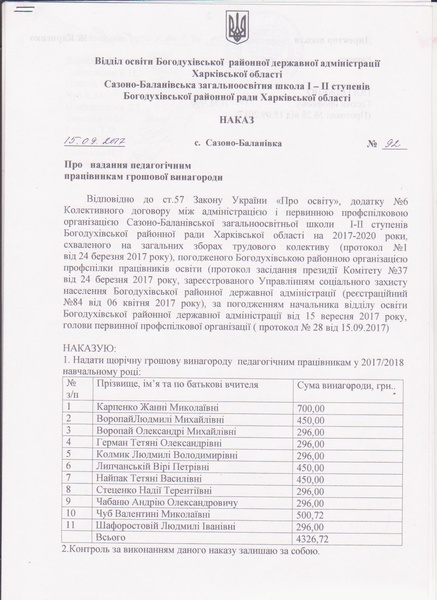 Відділ освіти Богодухівської  районної державної адміністраціїХарківської області  Сазоно-Баланівська загальноосвітня школа І – ІІ ступенівБогодухівської районної ради Харківської областіНАКАЗ__02.10.2017______                              с.  Сазоно-Баланівка                                  №  __93___Про   організацію технічного оглядугазового господарстваСазоно-Баланівської ЗОШ І-ІІ ступенівВідповідно до Правил технічного огляду, обстеження, оцінки та паспортизації технічного стану, здійснення запобіжних заходів для безаварійного експлуатування систем газопостачання, на виконання ПБСГ України, з метою обстеження та оцінки технічного стану газового господарства, прийняття обґрунтованих рішень щодо забезпечення надійної та безпечної подальшої його експлуатаціїНАКАЗУЮ:1.Організувати проведення технічного огляду газового господарства навчального закладу для надійної та безпечної його екслуатації під час опалювального сезону 2017/2018 навчального року.2. Контроль за виконанням даного наказу залишаю за собою.Відділ освіти Богодухівської  районної державної адміністраціїХарківської області  Сазоно-Баланівська загальноосвітня школа І – ІІ ступенівБогодухівської районної ради Харківської областіНАКАЗ___02.10.2017___                              с.  Сазоно-Баланівка                                  №  _94____Про   призначення відповідальногоза обліком природного газу        Відповідно до встановлених лімітів відділом освіти Богодухівської РДА,  з метою забезпечення економного використання природного газуНАКАЗУЮ:1. Призначити відповідальною особою за достовірний облік газу, своєчасну подачу інформації про використання природного газу до відділу освіти Богодухівської РДА комірника Сазоно-Баланівської загальноосвітньої школи І-ІІ ступенів Буткевич Світлану Миколаївну.2. Відповідальному Буткевич С.М. у встановлені строки, за встановленою формою надавати достовірну інформацію до господарської групи відділу освіти Богодухівської РДА про використання природного газу.                                                              Щомісяця протягом опалювального сезону3. Контроль за виконанням даного наказу залишаю за собою.Директор школи                                                        Ж.КарпенкоВідділ освіти Богодухівської  районної державної адміністраціїХарківської області  Сазоно-Баланівська загальноосвітня школа І – ІІ ступенівБогодухівської районної ради Харківської областіНАКАЗ02.10.2017                              с.  Сазоно-Баланівка                                  №  97Про проведення І етапу Всеукраїнських учнівських олімпіад із навчальних предметів  у 2017/2018 навчальному році         Відповідно до наказу Міністерства освіти і науки України від 02 серпня 2017 року №1112 «Про проведення Всеукраїнських учнівських олімпіад і турнірів з навчальних предметів у 2017/2018 навчальному році»,  Положення про Всеукраїнські учнівські олімпіади, турніри, конкурси з навчальних предметів, конкурси-захисти науково-дослідницьких робіт, олімпіади зі спеціальних дисциплін та конкурси фахової майстерності, затвердженого наказом Міністерства освіти і науки, молоді та спорту України від 22 вересня 2011 року № 1099, зареєстрованого в Міністерстві юстиції України                              17 листопада 2011 року за № 1318/20056 (із змінами), Правил проведення І, ІІ, ІІІ етапів Всеукраїнських учнівських олімпіад із навчальних предметів у Харківській області, затверджених наказом Головного управління освіти і науки Харківської обласної державної адміністрації від 25 квітня 2012 року №241, зареєстрованих у Головному управлінні юстиції у Харківській області  14 червня 2012 року за №42/1405, на виконання наказів Департаменту науки і освіти Харківської обласної державної адміністрації від 08 вересня 2017 року №260  «Про проведення І, ІІ етапів Всеукраїнських учнівських олімпіад із навчальних предметів у Харківській області у 2017/2018 навчальному році», відділу освіти районної державної адміністрації від 22 вересня 2017 року №273 «Про проведення І, ІІ етапів Всеукраїнських учнівських олімпіад із навчальних предметів у Богодухівському районі у 2017/2018 навчальному році», з метою створення належних умов для виявлення й підтримки обдарованої молоді, розвитку її інтересів, організованого проведення І етапу і підготовки до ІІ етапу Всеукраїнських учнівських олімпіад із навчальних предметівНАКАЗУЮ:1. Організувати та провести І (шкільний) етап Всеукраїнських учнівських олімпіад із навчальних предметів.2. Затвердити склад оргкомітету І етапу Всеукраїнських учнівських олімпіад    із    навчальних    предметів у 2017/2018 навчальному році в складі 3 чоловік:Голова оргкомітету – Воропай Людмила Михайлівна, вчитель української мови2та літератури.Члени оргкомітету – Найпак Тетяна Василівна, вчитель історії;Колмик Людмила Володимирівна, вчитель зарубіжної літератури.3. Затвердити склад журі І етапу Всеукраїнських учнівських олімпіад із навчальних  предметів у 2017/2018 навчальному році в складі 3 чоловік: Голова журі – Карпенко Жанна Миколаївна, директор школи.Члени  журі – Липчанська Віра Петрівна, вчитель математики;Чуб Валентина Миколаївна – вчитель біології.4. Затвердити графік проведення І етапу Всеукраїнських учнівських олімпіад у 2017 /2018 навчальному році.5. Надати  до  районного методичного кабінету при відділі освіти районної державної адміністрації копію наказу «Про проведення І етапу Всеукраїнських   учнівських   олімпіад   із   навчальних   предметів  у  2017/2018 навчальному році».                                                                                                                 До 10.10.20176. Надати до районного методичного кабінету при відділі освіти районної державної адміністрації, що координують відповідні предмети, звіти про проведення І (шкільного) етапу Всеукраїнських учнівських олімпіад із навчальних предметів  у  2017/2018 навчальному  році, заявки на  участь  команд у ІІ (районному) етапі (у друкованому та електронному варіантах).                                                                                                                 До 01.11.20177. Забезпечити явку шкільних команд до місця проведення ІІ етапу Всеукраїнських учнівських олімпіад із навчальних предметів у                   2017/2018 навчальному році.                                                                                                           Згідно з графіком8. Контроль за виконанням даного наказу  залишаю за собою.Директор школи                                                                                    Ж.КарпенкоВідділ освіти Богодухівської  районної державної адміністраціїХарківської області  Сазоно-Баланівська загальноосвітня школа І – ІІ ступенівБогодухівської районної ради Харківської областіНАКАЗ01.10.2017                              с.  Сазоно-Баланівка                                  №  98Про організацію і поїздкуучнів школи на районнізмагання з футболу «Шкіряний м яч»                                                                                                                                                                                      Відповідно до Законів України «Про освіту» , «Про дорожній рух»,  «Про охорону здоровۥя», на виконання Плану спортивно-масових заходів відділу освіти районної державної адміністрації на 2017/2018 навчальний рік та з метою збереження життя і здоровۥя дітей під час поїздки, посилення відповідальності педагогічних працівників за безпеку учнів школиНАКАЗУЮ:1. Організувати поїздку учнів школи на районні змагання з футболу «Шкіряний м яч» серед загальноосвітніх навчальних закладів І-ІІ ступенів.                                                                                                                                                                           11.10.20172. Призначити відповідальним за організацію і поїздку учнів школи в                        м. Богодухів на районні змагання з футболу вчителя фізичної культури Чабаня Андрія Олександровича (контактний телефон - 098-298-64-47). 3. Провести з учасниками  даного заходу  відповідний інструктаж з дотримання правил техніки безпеки під час поїздки (список додається).                                                                                                                       10.10.20174. Контроль за виконанням даного наказу залишаю за собою.Директор школи                                                                                    Ж.КарпенкоВідділ освіти Богодухівської  районної державної адміністраціїХарківської області  Сазоно-Баланівська загальноосвітня школа І – ІІ ступенівБогодухівської районної ради Харківської областіНАКАЗ06.10.2017                              с.  Сазоно-Баланівка                                  № 100Про початок опалювального сезону у школі        Відповідно до пункту 5 Правил надання послуг з централізованого опалення, постачання холодної води та гарячої води і водовідведення, затверджених постановою Кабінетів Міністрів України від 21 липня 2005 року №630, підпункту 2 пункту 2 постанови Кабінету Міністрів України                  постанови Кабінету Міністрів України від 06 серпня 2014 року №409 «Про встановлення державних соціальних стандартів у сфері житлово-комунального обслуговування», наказу відділу освіти Богодухівської районної державної адміністрації від 06 жовтня 2017 року №278 «Про початок опалювального періоду», у зв’язку зі зниженням середньодобової температури зовнішнього повітря до +8 градусів і нижче:   НАКАЗУЮ:1.Розпочати опалювальний сезон у навчальному закладі з                                                          09 жовтня 2017 року.2. Контроль за виконанням наказу залишаю за собою.Директор школи                                                                                   Ж.КарпенкоКарпенкоВідділ освіти Богодухівської  районної державної адміністраціїХарківської області  Сазоно-Баланівська загальноосвітня школа І – ІІ ступенівБогодухівської районної ради Харківської областіНАКАЗ____23.10.2017___                              с.  Сазоно-Баланівка                                  №  ___102__Про  підсумки   проведення  І етапу Всеукраїнських учнівських олімпіад з навчальних  предметів у 2017/2018 навчальному  роціВідповідно до наказу Міністерства освіти і науки України від 02 серпня 2017 року №1112 «Про проведення Всеукраїнських учнівських олімпіад і турнірів з навчальних предметів у 2017/2018 навчальному році»,  Положення про Всеукраїнські учнівські олімпіади, турніри, конкурси з навчальних предметів, конкурси-захисти науково-дослідницьких робіт, олімпіади зі спеціальних дисциплін та конкурси фахової майстерності, затвердженого наказом Міністерства освіти і науки, молоді та спорту України від 22 вересня 2011 року № 1099, зареєстрованого в Міністерстві юстиції України                              17 листопада 2011 року за № 1318/20056 (із змінами), Правил проведення І, ІІ, ІІІ етапів Всеукраїнських учнівських олімпіад із навчальних предметів у Харківській області, затверджених наказом Головного управління освіти і науки Харківської обласної державної адміністрації від 25 квітня 2012 року №241, зареєстрованих у Головному управлінні юстиції у Харківській області  14 червня 2012 року за №42/1405, на виконання наказів Департаменту науки і освіти Харківської обласної державної адміністрації від 08 вересня 2017 року №260  «Про проведення І, ІІ етапів Всеукраїнських учнівських олімпіад із навчальних предметів у Харківській області у 2017/2018 навчальному році», відділу освіти районної державної адміністрації від 22 вересня 2017 року №273 «Про проведення І, ІІ етапів Всеукраїнських учнівських олімпіад із навчальних предметів у Богодухівському районі у 2017/2018 навчальному році», у період з 02 по 17.10.2017 року у  навчальному закладі пройшов І етап Всеукраїнських  учнівських олімпіад з базових дисциплін за наступними предметами:з математики -  серед  учнів 6, 7, 9 кл.з української мови та літератури -  7, 9 кл.з географії -  9 кл.з історії: -  9 кл.з біології - 9 кл.з правознавства - 9 кл.з російської мови та літератури – 9 кл.Проведенню олімпіад передувала інструктивно-методична нарада з2інструктажу голів ШМО, де було розглянуто питання  про дотримання чинного Положення про проведення І етапу Всеукраїнських олімпіад, про необхідність залучення до участі в предметних олімпіадах усіх бажаючих учнів, а також про гласність проведення заходу.        По Сазоно-Баланівській ЗОШ І-ІІ ст.. було видано наказ від 02 жовтня      2017 року №97 з пунктом про призначення відповідального за проведення предметних олімпіад.І етап Всеукраїнських олімпіад пройшов в основному організовано, в олімпіадах взяли участь всі бажаючі, вчасно підведені підсумки. В наявності всі пакети олімпіадних завдань з базових предметів, протоколи, заявки на участь у ІІ(районному) етапі Всеукраїнських олімпіад. Протоколи проведення олімпіад підписані головою журі та членами комісії.        Активно приймали участь учні навчального закладу в  таких олімпіадах:  географія – 15 учнів, історія – 15 учнів, математика – 21 учень, біологія –               15 учнів, українська мова та література – 21  учень, російська мова та література – 15 учнів, правознавство- 8 учнів.Переможцями І етапу  Всеукраїнських олімпіад з української мовита літератури визначено – Рекало Діана, Дудник Анна; з математики – Федоренко Сергій, Дудник Анна; з географії, біології, правознавства, історії – Дудник Анна; з російської мови та літератури – Курілова Юлія.Учні школи, що посіли призове перше місце, будуть представляти навчальний заклад у ІІ (районному) етапі Всеукраїнських  учнівських олімпіад з базових дисциплін.За результатами проведення олімпіад були складені протоколи, звіти, проведені робочі лінійки.  Всі олімпіади пройшли відповідно до графіка.       Після підведення усіх результатів, закладом своєчасно подаються заявки на участь у ІІ(районному) етапі Всеукраїнських учнівських олімпіад.Загалом проведення шкільного етапу Всеукраїнських олімпіад з базових дисциплін пройшло на  достатньому  рівні.НАКАЗУЮ:1. Керівникам предметних ШМО, вчителям – предметникам:1) Взяти до уваги та не допускати визначених помилок при проведенні олімпіад.2) Продовжити роботу щодо підготовки переможців шкільного етапу Всеукраїнських учнівських олімпіад до участі в районному етапі Всеукраїнських  олімпіад з базових дисциплін.2.  Адміністрації навчального закладу:1) Посилити контроль за проведенням І шкільного етапу олімпіад з базових дисциплін та за веденням документації (вчасне заповнення протоколів, перевірку робіт).2) Заслухати звіти керівників ШМО на засіданні педагогічної ради школи.3) Продовжити вивчення досвіду роботи вчителів, учні яких стали призерами олімпіад.4) Проаналізувати хід та результати проведення І шкільного етапу олімпіад,  результати заслухати на нараді при директору.33. Контроль за виконанням наказу залишаю за собою.Директор школи                                                                                    Ж.КарпенкоВідділ освіти Богодухівської  районної державної адміністраціїХарківської області  Сазоно-Баланівська загальноосвітня школа І – ІІ ступенівБогодухівської районної ради Харківської областіНАКАЗ27.10.2017                             с.  Сазоно-Баланівка                                  №  104Про проведення шкільного етапуУІІ Міжнародного конкурсу з української мови імені Петра Яцикасеред учнів 3-4 класіву 2016/2017 навчальному році        Відповідно до Указу Президента України від 09.11.2007 № 1078 «Про Міжнародний конкурс з української мови імені Петра Яцика», Положення про Міжнародний конкурс з української мови імені Петра Яцика, зареєстрованого у Міністерстві юстиції України 15.07.2007 № 643/15334, враховуючи лист Міністерства освіти і науки України від 12.10.2016 № 1/11-13227 «Про проведення VІІ Міжнародного конкурсу з української мови імені Петра Яцика», наказу відділу районної державної адміністрації від 20.10.2016 № 313 «Про проведення УІІ Міжнародного конкурсу з української мови імені Петра Яцика у 2016/2017 навчальному році»,  з метою сприяння утвердженню статусу української мови як державної, піднесення її престижу, виховання у молодого покоління  поваги до мови свого народуНАКАЗУЮ1. Провести шкільний етап УІІ Міжнародного конкурсу з української мови імені Петра Яцика (далі – Конкурс) серед учнів 3−4-х класів.                                                                                                                       09.11.20162. Затвердити склад організаційного комітету І (шкільного) етапу Конкурсу:Голова організаційного комітету – най пак Тетяна Василівна, вчитель історії;члени організаційного комітету – Воропай Олександра Михайлівна, Шафоростова Людмила Іванівна, вчителі початкових класів.3. Затвердити склад журі І (шкільного) етапу Конкурсу:Голова журі – Воропай Людмила Михайлівна, вчитель української мови та літератури;члени журі – Колмик Людмила Володимирівна, вчитель російської мови.4. Вчителю початкових класів Стеценко Н.Т., Герман Т.О.:1) Здійснити організаційно-методичний  супровід проведення І (шкільного) етапу Конкурсу.3) Здійснити перевірку робіт учасників  I етапу  Конкурсу.                                                                                                     09.11.201625. Голові організаційного комітету Найпак Т.В.:1) Організувати проведення І (шкільного) етапу Конкурсу.                                                                                              До 09.11.20162) Подати до оргкомітету ІІ (районного) етапу звіт про проведення І (шкільного) етапу Конкурсу.                                                                                                                                                                                                    До 11.11. 20163) Забезпечити участь переможців І (шкільного) етапу в ІІ (районному) етапі Конкурсу.                                                                                                    12.11.20166. Контроль за виконанням даного наказу залишаю за собою.Директор школи                                                                                    Ж.КарпенкоВідділ освіти Богодухівської  районної державної адміністраціїХарківської області  Сазоно-Баланівська загальноосвітня школа І – ІІ ступенівБогодухівської районної ради Харківської областіНАКАЗ30.10.2017                              с.  Сазоно-Баланівка                                  №  _105_Про призначення відповідальнихза поїздку учнів школи на ІІ (районний) етап Всеукраїнських учнівських олімпіад з базових навчальних  дисциплін у 2016/2017 навчальному році            Відповідно до Законів України «Про освіту» , «Про дорожній рух»,  «Про охорону здоровۥя» та з метою збереження життя і здоровۥя дітей під час поїздки, посилення відповідальності педагогічних працівників за безпеку учнів школиНАКАЗУЮ:1. Організувати поїздку учнів школи на ІІ (районний) етап Всеукраїнських учнівських олімпіад з базових навчальних дисциплін, які проходитимуть на базі Богодухівськоого ліцею № 3.                                                                                                                Згідно графіка2. Призначити відповідальними за організацію і поїздку учнів школи на                         ІІ (районний) етап Всеукраїнських учнівських олімпіад з базових навчальних дисциплін таких вчителів:- Колмик Людмилу Володимирівну, вчителя зарубіжної літератури - 06.11.2016;- Чуб Валентину Миколаївну, вчителя географії – 12.11.2016;- Найпак Тетяну Василівну, вчителя історії – 19.11.2016;- Липчанську Віру Петрівну, вчителя математики – 20.11.2016;- Воропай Людмилу Михайлівну, вчителя української мови та літератури – 26.11.2016;- Чуб Валентину Миколаївну, вчителя біології – 17.12.2016;- Найпак Тетяну Василівну, вчителя правознавства – 24.12.2016.3. Провести з учасниками  даних заходів  відповідний інструктаж з дотримання правил техніки безпеки під час поїздки.                                                                                                                Згідно графіка4. Контроль за виконанням даного наказу залишаю за собою.Директор школи                                                                                    Ж.КарпенкоВідділ освіти Богодухівської  районної державної адміністраціїХарківської області  Сазоно-Баланівська загальноосвітня школа І – ІІ ступенівБогодухівської районної ради Харківської областіНАКАЗ30.10.2017                             с.  Сазоно-Баланівка                                  №  106Про призначення відповідальнихза поїздку учнів школи на ІІ (районний) етап  УІІ Міжнародних конкурсів з української мови ім..П.Яцика та мовно-літературного ім.. Т.Г.Шевченка  у 2016/2017 навчальному році         Відповідно до Законів України «Про освіту» , «Про дорожній рух»,  «Про охорону здоровۥя» та з метою збереження життя і здоровۥя дітей під час поїздки, посилення відповідальності педагогічних працівників за безпеку учнів школиНАКАЗУЮ:1. Організувати поїздку учнів школи на ІІ (районний) етап Міжнародних конкурсів з української мови імені Петра Яцика та мовно-літературного                   ім. Т.Г.Шевченка, які проходитимуть на базі Богодухівського ліцею №3.                                                                                                                       12.11.20162. Призначити відповідальними за організацію і поїздку учнів школи на                         ІІ (районний) етап Міжнародних конкурсів з української мови імені Петра Яцика та мовно-літературного ім.. Т.Г.Шевченка Воропай Людмилу Михайлівну, вчителя української мови і літератури, Стеценко Надію Терентіївну, Герман Тетяну Олександрівну, вчитеів початкових класів. 3. Провести з учасниками  даних заходів  відповідний інструктаж з дотримання правил техніки безпеки під час поїздки. (список додається)                                                                                                                       11.11.20164. Контроль за виконанням даного наказу залишаю за собою.Директор школи                                                                                    Ж.КарпенкоВідділ освіти Богодухівської  районної державної адміністраціїХарківської області  Сазоно-Баланівська загальноосвітня школа І – ІІ ступенівБогодухівської районної ради Харківської областіНАКАЗ__07.11.2017___________                              с.  Сазоно-Баланівка                                  №  __110___Про призначення відповідальногоза поїздку учнівна виставкуЛандау в м. БогодухівВідповідно до Законів України «Про освіту», «Про дорожній рух»,  «Про охорону здоровۥя» та з метою збереження життя і здоровۥя дітей під час поїздки, посилення відповідальності педагогічних працівників за безпеку учнів школиНАКАЗУЮ:1. Організувати поїздку учнів школи на виставку Ландау в м.Богодухів.                                                                                                                       09.11.20172. Призначити відповідальним за організацію і поїздку учнівшколи на виставку Ландау в м. Богодухів, яка відбудеться на базі Богодухівського ліцею № 3 Богодухівської районної ради Харківської області,вчителя математики Липчанську Віру Петрівну.3. Провести з учасниками  даного заходу  відповідний інструктаж з дотримання правил техніки безпеки під час поїздки. (список додається)                              09.11.20174. Контроль за виконанням даного наказу залишаю за собою.Директор САЗОНО-БАЛАНІВСЬКОЇ ЗОШ І-ІІ СТУПЕНІВ                                                                                      БОГОДУХІВСЬКОЇ РАЙОННОЇ РАДИХАРКІВСЬКОЇ ОБЛАСТІ                                                                                                                                                                                       Ж.КарпенкоВідділ освіти Богодухівської  районної державної адміністраціїХарківської області  Сазоно-Баланівська загальноосвітня школа І – ІІ ступенівБогодухівської районної ради Харківської областіНАКАЗ_____________                              с.  Сазоно-Баланівка                                  №  _____Про  збільшення норм витрат  палива в холодну пору року дляавтомобільного транспорту, якийперебуває на балансовому обліку Сазоно-Баланівської загальноосвітньоїшколи І-ІІ ступенів Богодухівської районної ради Хаківської областіВідповідно до п.3.1.1 наказу Міністерства транспорту України від                 10 лютого 1998 року № 43 «Про затвердження Норм витрат палива і мастильних матеріалів на автомобільному транспорті» (зі змінами), на виконання наказу відділу освіти районної державної адміністрації від 01 листопада 2017 року №299 «Про збільшення норм витрат палива в холодну пору року для автомобільного транспорту, який перебуває на балансовому обліку структурних підрозділів при відділі освіти районної державної адміністрації та закладів загальної середньої освіти району» та з метою встановлення допустимої міри витрат палива в певних умовах експлуатації автомобільного транспортуНАКАЗУЮ:1. Застосувати норми витрат палива, які підвищуються при роботі в холодну пору року, в залежності від температури повітря, для автомобільного транспорту, який перебуває на балансі закладу освіти, з 01 листопада 2017 року по 30 березня 2018 року (в залежності від температури повітря) відповідно до порядку, що додається.2. Призначити відповідальним за ведення журналу для фіксації вимірювань температури повітря,  комірника Сазоно-Баланівської ЗОШ І-ІІ ступенів на період  з 01 листопада 2017 року по 30 березня 2018 року.3. Проводити списання палива відповідно до норм, встановлених в холодну пору року.4. Контроль за виконанням даного наказу залишаю за собою.Директор САЗОНО-БАЛАНІВСЬКОЇ ЗОШ І-ІІ СТУПЕНІВ                                                                                                       БОГОДУХІВСЬКОЇ РАЙОННОЇ РАДИ                 ХАРКІВСЬКОЇ ОБЛАСТІ                                                Ж.КарпенкоВідділ освіти Богодухівської  районної державної адміністраціїХарківської області  Сазоно-Баланівська загальноосвітня школа І – ІІ ступенівБогодухівської районної ради Харківської областіНАКАЗ30.10.2017                              с.  Сазоно-Баланівка                                  № 112Про   надання грошової винагороди  Каландції О.В.        Відповідно до ст..57 Закону України «Про освіту», додатку №6 Колективного договору між адміністрацією і первинною профспілковою організацією Сазоно-Баланівської загальноосвітньої школи І-ІІ ступенів Богодухівської районної ради Харківської області на 2017-2020 роки, схваленого на загальних зборах трудового колективу (протокол №1 від                    24 березня 2017 року), погодженого Богодухівською районною організацією профспілки працівників освіти (протокол засідання президії Комітету №37 від 24 березня 2017 року зареєстрованого Управлінням соціального захисту населення Богодухівської районної державної адміністрації (реєстраційний №84 від 06 квітня 2017 року), за погодженням голови первинної профспілкової організації (протокол №30 від 10 листопада 2017 року,НАКАЗУЮ:1. Надати КАЛАНДІЇ О.В., вчителю англійської мови Сазоно-Баланівської загальноосвітньої школи І-ІІ ступенів Богодухівської районної ради Харківської області, щорічну грошову винагороду у 2017/2018 навчальному році, що становить 387 грн.00 к..2.Контроль за виконанням даного наказу залишаю за собою.           .Директор школи                                                                                   Ж.Карпенко/span>НАКАЗУЮ:1.Призначити відповідальним  за електрогосподарство навчального закладу вчителя математики Липчанську Віру Петрівну, яка пройшла навчання  і має  ІІІ  ступінь допуску.2.Контроль за виконанням даного наказу залишаю за собоюДиректор школи                                                                                  Ж.КарпенкоВідділ освіти Богодухівської  районної державної адміністраціїХарківської області  Сазоно-Баланівська загальноосвітня школа І – ІІ ступенівБогодухівської районної ради Харківської областіНАКАЗ_____________                              с.  Сазоно-Баланівка                                  №  _____Про призначення відповідальногоза поїздку учнів на районнийфестиваль юних виконавців«Святковий зорепад»        Відповідно до Законів України «Про освіту» , «Про дорожній рух»,  «Про охорону здоровۥя» та з метою збереження життя і здоровۥя дітей під час поїздки, посилення відповідальності педагогічних працівників за безпеку учнів школиНАКАЗУЮ:1.Організувати поїздку учнів школи на  районний фестиваль юних виконавців «Святковий зорепад», який проходитиме на базі районного Будинку творчості.                                                                                                                       25.11.20152.Призначити відповідальною за організацію і поїздку учнів школи на районний фестиваль юних виконавців «Святковий зорепад» керівника гуртка «Аеробіка», вчителя історії Найпак Тетяну Василівну.                          3.Провести з учасниками  даних заходів  відповідний інструктаж з дотримання правил техніки безпеки під час поїздки. (список додається)                                                                                                                       25.11.20154. Контроль за виконанням даного наказу залишаю за собою.Директор школи                                                                                    Ж.КарпенкоВідділ освіти Богодухівської  районної державної адміністраціїХарківської області  Сазоно-Баланівська загальноосвітня школа І – ІІ ступенівБогодухівської районної ради Харківської областіНАКАЗ_____________                              с.  Сазоно-Баланівка                                  №  _____Про організацію та проведенняВсеукраїнського тижня права  у 2017 роціВідповідно до Указу Президента України від 08 грудня 2008 року №1149/2008 «Про Всеукраїнський тиждень права», на виконання розпорядження  Богодухівської районної державної адміністрації від 01 листопада 2017 року №386  «Про затвердження плану заходів щодо організації проведення  Всеукраїнського тижня права у 2017 році на території Богодухівського району Харківської області», листа Департаменту науки і освіти Харківської обласної державної адміністрації від 11 жовтня 2017 року №01-38/4129 «Про проведення Всеукраїнського тижня права у 2017 році», листа відділу освіти районної державної адміністрації від 03 листопада 2017 року «Про організацію та проведення Всеукраїнського тижня права у закладах загальної середньої освіти Богодухівського району у 2017 році», з метою  виховання учнів у дусі рівноправності, поваги до людської  гідності та Батьківщини,  розвитку в учнів правової і громадянської компетентностей, цінностей, умінь та навичок формування досвіду захисту  власної  позиціїНАКАЗУЮ:1. Забезпечити організацію та проведення Всеукраїнського тижня права у 2017 році відповідно до плану заходів Сазоно-Баланівської ЗОШ І-ІІ ступенів (далі – План заходів), що додається.З 04 по 08 грудня 2017 року2. Вчителю правознавства Найпак Т.В. інформувати методичний кабінет при відділі освіти районної державної адміністрації про виконання Плану заходів.      До 10 грудня 2017 року3. Адміністрації освітнього закладу забезпечити виконання Плану заходів з подальшим висвітленням на   шкільному веб-сайті.З 04 по 08 грудня 2017 рокуВідділ освіти Богодухівської  районної державної адміністраціїХарківської області  Сазоно-Баланівська загальноосвітня школа І – ІІ ступенівБогодухівської районної ради Харківської областіНАКАЗ30.10.2017                             с.  Сазоно-Баланівка                                  №  107Про проведення Тижня безпеки  життєдіяльності  та Дня цивільного захисту            Відповідно до Законів України «Про правові засади цивільного захисту», «Про захист населення і території від надзвичайних ситуацій техногенного та природного характеру», Кодексу цивільного захисту та з метою виконання заходів просвіти населення, педагогічного та учнівського колективів  навчального закладу щодо запобігання і реагування на надзвичайні ситуації техногенного та природного характеру, розповсюдження досвіду з питань цивільного захисту та безпеки життєдіяльності, керуючись статтею 6 Закону України «Про місцеві державні адміністрації»НАКАЗУЮ:1.Спланувати заходи для проведення тижня безпеки життєдіяльності, в яких передбачити проведення нарад, занять для всіх категорій щодо профілактики травматизму.                                                                                                                 До 22.04.20162.Провести у школі тиждень безпеки життєдіяльності згідно складених заходів.                                                                                                          25.04 – 29.04.20163.Провести в навчальному закладі День цивільного захисту.                                                                                                                       29.04.20164.Надати інформацію про проведення тижня безпеки життєдіяльності та Дня цивільного захисту керівнику служби охорони праці відділу освіти                  Лещенку О.М.                                                                                                                       04.05.20165.Контроль за виконанням наказу залишаю за собою.Директор школи                                                                                  Ж.КарпенкоДатаП.І.Б працівникаПосадаКонтактний телефон08.03.2017 (середа)Герман Тетяна Олександрівнаучитель початкових класів099-076-66-96ДатаП.І.Б працівникаПосадаКонтактний телефон29.04.2017 (субота) Воропай Олександра Михайлівнаучитель початкових класів050-976-64-3930 04 2017(неділя)Воропай Людмила Михайлівнаучитель української мови та літератури097-493-73-2901.05.2017(понеділок)Найпак Тетяна Василівнаучитель історії098-038-79-4302.05.2017(вівторок)Герман Тетяна Олександрівнаучитель початкових класів099-569-55-3506.05.2017 (субота) Шафоростова Людмила Іванівнаучитель початкових класів050-557-84-5907 05 2017(неділя)Колмик Людмила Володимирівнаучитель світової літератури095-713-65-4408.05.2017(понеділок)Липчанська Віра Петрівнаучитель математики095-493-09-0809.05.2017(вівторок)Чуб Валентина Миколаївнаучитель біології057-58-71-2-18Назва предметаКласКількість годинМузичне мистецтво5-73Трудове навчання5, 6, 7, 96Образотворче мистецтво5-73Інформатика2-98Фізика7, 95Географія6, 7, 95,5Хімія7, 93,5Німецька мова92Англійська мова1-714Фізична культура1-412Основи здоров’я          5,6,7,94Харківщинознавство91Мистецтво91ДатаП.І.Б працівникаПосадаКонтактний телефон03.06.2017 (субота) Воропай Олександра Михайлівнаучитель початкових класів050-976-64-3904 06 2017(неділя)Воропай Людмила Михайлівнаучитель української мови та літератури097-493-73-2905.06.2017(понеділок)Найпак Тетяна Василівнаучитель історії098-038-79-43№з/пПрізвище, ім´я,  по батькові педагогічного працівникаПосадаТарифна ставка1Воропай Людмила Михайлівнавчитель української мови та літератури38722Воропай Олександра Михайлівнавчитель початкових класів36323Герман Тетяна Олександрівнавчитель початкових класів31524Жирякова Надія Василівнавчитель математики36325Каландія Олена Візелівнавчитель англійської мови38726Карпенко Жанна Миколаївнадиректор,вчитель початкових класів4128,38727Колмик Людмила Володимирівнавчитель зарубіжної літератури36328Липчанська Віра Петрівнавчитель математики3872+10%9Найпак Тетяна Василівнавчитель історії291210Стеценко Надія Терентіївнавчитель початкових класів363211Чабань Андрій Олександровичфізичної культури291212Чуб Валентина Миколаївнавчитель біології363213Шафоростова Людмила Іванівнавчитель початкових класів3872№з/пПрізвище, ім´я,                     по батьковіпедагогічнихпрацівниківПедстажОсвітаКатегорії,звання,тарифні розрядиДата проходження курсів підвищення кваліфікаціїРікостанньоїатестації1Воропай Людмила Михайлівна42повна вищаспеціаліст «вищої категорії»201420152Воропай Олександра Михайлівна33повна вищаспеціаліст «першої категорії»201620173ГерманТетяна Олександрівна29середня спеціальна 11201620154Жирякова Надія Василівна28повна вищаспеціаліст «першої категорії»201020105КаландіяОленаВізелівна21повнавищаспеціаліст «вищої категорії»201620176Карпенко Жанна Миколаївна28повна вищаспеціаліст «вищої категорії»20112013201420147Колмик ЛюдмилаВолодимирівна14повна вищаспеціаліст «першої категорії»201620178Липчанська ВіраПетрівна40повна вищаспеціаліст «вищої категорії»«старшийвчитель»201520169НайпакТетяна Василівна7повна вища102012201510СтеценкоНадія Терентіївна29повна вищаспеціаліст «першої категорії»2013201411 ЧабаньАндрій Олександрович3базовавища 10--12ЧубВалентина Миколаївна30повна вищаспеціаліст «першої категорії»2016201313Шафоростова Людмила Іванівна26повна вищаспеціаліст «вищої категорії»20142015№з/пПрізвище, ім´я,  по батькові вчителяПедстаж1Воропай Людмила Михайлівна422Воропай Олександра Михайлівна333Герман Тетяна Олександрівна294Жирякова Надія Василівна285Каландія  Олена Візелівна216Карпенко Жанна Миколаївна297Колмик ЛюдмилаВолодимирівна148Липчанська Віра Петрівна409Найпак Тетяна Василівна710Стеценко Надія Терентіївна2911Чабань Андрій Олександрович312Чуб Валентина Миколаївна3013Шафоростова Людмила Іванівна26№ з/пПрізвище, ім. я та по батькові вчителяПредметКласКількість учнівВідсоток1Воропай Людмила Михайлівнаукраїнська мова та література5610%1Воропай Людмила Михайлівнаукраїнська мова та література6610%1Воропай Людмила Михайлівнаукраїнська мова та література7710%1Воропай Людмила Михайлівнаукраїнська мова та література9710%2Воропай Олександра Михайлівнапочаткові класи397,5%3Герман Тетяна Олександрівнапочаткові класи467,5%3Герман Тетяна Олександрівнаіноземна мова(німецька)975%4Жирякова Надія Василівнаматематика567,5%5Каландія Олена Візелівнаіноземна мова(англійська)167,5%5Каландія Олена Візелівнаіноземна мова(англійська)257,5%5Каландія Олена Візелівнаіноземна мова(англійська)397,5%5Каландія Олена Візелівнаіноземна мова(англійська)467,5%5Каландія Олена Візелівнаіноземна мова(англійська)565%5Каландія Олена Візелівнаіноземна мова(англійська)665%5Каландія Олена Візелівнаіноземна мова(англійська)775%6Колмик Людмила Володимирівнаросійська мова  та зарубіжна література5610%6Колмик Людмила Володимирівнаросійська мова  та зарубіжна література6610%6Колмик Людмила Володимирівнаросійська мова  та зарубіжна література7710%6Колмик Людмила Володимирівнаросійська мова  та зарубіжна література9710%7Липчанська Віра Петрівнаматематика667,5%7Липчанська Віра Петрівнаматематика777,5%7Липчанська Віра Петрівнаматематика977,5%8Стеценко Надія Терентіївнапочаткові класи167,5%9Шафоростова Людмила Іванівнапочаткові класи257,5%№з/пДатаНазва предметуВідповідальні02.10.2017МатематикаЛипчанська В.П.03.10.2017ГеографіяЧуб В.М04.10.2017Російська мова та зарубіжна літератураКолмик Л.В.06.10.2017ІсторіяНайпак Т.В.09.10.2017БіологіяЧуб В.М10.10.2017Українська мова і літератураВоропай Л.М.11.10.2017ФізикаЛипчанська В.П.17.10.2017ПравознавствоНайпак Т.В.